Redaktor i przewodniczący Komitetu Redakcyjnego
prof. dr Danuta ButtlerZastępca redaktora
doc. dr Jerzy PodrackiKomitet RedakcyjnyProf. dr Jan Basara, doc. dr Barbara Falińska, dr Magdalena Foland-Kugler, prof. dr Hubert Górnowicz (Gdańsk), mgr Anna Jóźwiak, doc. dr Jerzy Maciejewski (Toruń), dr Andrzej Markowski, prof. dr Leszek Moszyński (Gdańsk), doc. dr Halina Satkiewicz, prof. dr Andrzej Sieczkowski, prof. dr Stanisław Skorupka, prof. dr Teresa Skubalanka (Lublin), prof. dr Alfred Zaręba(Kraków)Sekretarz Redakcji: mgr Ewa Markowska
TREŚĆ NUMERUHalina Satkiewicz: Synonimia w ujęciu Profesora Stanisława Skorupki	 375Anna Cegieła, Andrzej Markowski: Synonimia w odmianach środowiskowych i słownictwiewspólnoodmianowym współczesnej polszczyzny	 381Elżbieta Wierzbicka: Pojęcie synonimii składniowej	 388Emilia Kozarzewska: O znaczeniu czasowników wyrażających dyskurs (Przyczynekdo synonimii leksykalnej)	 394Hanna Jadacka: Synonimia słowotwórcza — perspektywy badawcze	 404JĘZYK POLSKI W SZKOLEMaria Nagajowa: Słowniki na lekcjach języka polskiego	 413RECENZJEJerzy Podracki: Walery Pisarek, „Słownik między ludźmi”. Ilustrował Jerzy Flisak,Wydawnictwa Radia i Telewizji, Warszawa 1986 	 419Elżbieta Wierzbicka: Eugeniusz Grodziński „Językoznawcy i logicy o synonimachi synonimii”, Ossolineum 1985 	 421BIBLIOGRAFIAPrace naukowe profesora Stanisława Skorupki z lat 1935— 1985 	 426CO PISZĄ O JĘZYKU?R.S.: Nowe czasowniki	 436OBJAŚNIENIA WYRAZÓW I ZWROTÓWD.B.: Synonimy a poprawność językowa	 438„Poradnik Językowy” jest wydawany z dotacji Ministerstwa Nauki, Szkolnictwa Wyższego i Techniki i polecony jako pismo, które powinno się znaleźć w każdej bibliotece szkolnej (komunikat nr 142/PRA-552-29/68) ogłoszony w Dzienniku Urzędowym MOiSW z dnia 31 XII 1968 r.)Redakcja: 00-330 Warszawa, ul. Nowy Świat 72. Pałac Staszica, tel. 26 — 52 — 31 w. 90czerwieczeszył 61986PORADNIK JĘZYKOWYMIESIĘCZNIK ZAŁOŻONY W R. 1901 PRZEZ ROMANA ZAWILIŃSKIEGOORGAN TOWARZYSTWA KULTURY JĘZYKA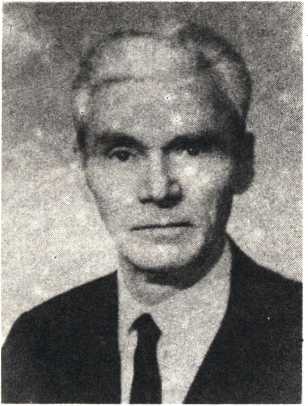 Wielce Szanownemu i Drogiemu Panu Profesorowi Stanisławowi Skorupce z okazji Jego Osiemdziesięciolecia zbiór prac poświęconych synonimii z serdecznymi życzeniami długich lat zdrowia i pracy dla dobra polskiego językoznawstwa składająUczniowie374WŁADYSŁAW KUPISZEWSK1*Otwierając naszą niecodzienną, miłą uroczystość pragnę powitać bardzo serdecznie, bardzo gorąco przede wszystkim Pana Profesora Skorupkę, dzisiejszego Jubilata.Równie serdecznie witam Jego rodzinę — żonę, bratową, brata i córkę.Wyrazy powitania kieruję także pod adresem władz wydziałowych, reprezentuje je p. prof. J. Siatkowski, wszystkich gości (w tym także p. dr E. Ehegotz z uniwersytetu w Berlinie) i wszystkich pracowników naszego Instytutu, którzy powodowani szczerymi uczuciami szacunku, życzliwości dla Pana Profesora swoim uczestnictwem pragną uczcić dzisiejszego Jubilata.Pan Profesor Stanisław Skorupka zdobył trwałą pozycję i uznanie w nauce, w językoznawstwie (o czym szczegółowiej w drugiej części naszego spotkania) przede wszystkim pionierskimi pracami, jakimi są: Słownik frazeologiczny języka polskiego, Słownik wyrazów bliskoznacznych oraz licznymi artykułami z zakresu głównie frazeologii i leksykologii.Wśród ludzi dalszych, bliższych i najbliższych zyskał sobie Pan Profesor uznanie, głęboką sympatię prawością swego charakteru, ogromną życzliwością dla ludzi i dobrocią.Miałem możność przekonać się o tym w czasie wspólnie odbywanej we wrześniu ubiegłego roku podróży do Lipska, kiedy to w oczekiwaniu na przekroczenie granicy i odprawę celną prowadziliśmy w wagonie sypialnym bardzo serdeczną, parogodzinną rozmowę. Wówczas to w mojej świadomości składała się całość takiego właśnie obrazu człowieka. Człowieka prawego, życzliwego i dobrego.Dziś z okazji jubileuszu, z okazji osiemdziesięciolecia urodzin chciałbym wyrazić głęboką radość, że Pan Profesor jest wśród nas w dobrej kondycji, że Pan Profesor jeszcze czynnie uczestniczy w wielu dziedzinach naszego życia naukowego, a równocześnie chciałbym życzyć w imieniu wszystkich pracowników Instytutu i własnym wszystkiego najlepszego, długich lat życia w dobrym zdrowiu, dużo radości, a zarazem chciałbym prosić, by — jak dotąd — służył nam Pan Profesor w poczynaniach Instytutowych swoją radą i swoim bogatym doświadczeniem.Władysław KupiszewskiWarszawa, 27 II 1986 r.Halina SatkiewiczSYNONIMIAW UJĘCIU PROFESORA STANISŁAWA SKORUPKIW działalności badawczej prof. S. Skorupki na pierwsze miejsce wysuwa się niewątpliwie frazeologia, ale tuż za nią należy umieścić synonimikę. Profesor znany jest wielu użytkownikom polszczyzny jako autor zarówno Słownika frazeologicznego, jak i Słownika wyrazów bliskoznacznych. Wymieniam te dwie dziedziny zainteresowań badawczych prof. S. Skorupki, chociaż mam mówić tylko o jednej z nich, ponieważ związek między nimi jest w Jego pracach bardzo ścisły. Badania zjawisk synonimii, a zwłaszcza analizy grup synonimicznych, ukazują sposób ich widzenia przez prof. S. Skorupkę w uwikłaniach tekstowych, w łączliwości jednych wyrazów z drugimi. Sam o tym pisze: „Aby właściwie użyć wyrazu, trzeba przede wszystkim znać dokładnie jego znaczenia, a następnie całą jego frazeologię, tj. połączenia, jakie może tworzyć z innymi wyrazami. Synonimika bowiem i frazeologia ściśle się ze sobą łączą”. (PJ 1949, z. 5, s. 17).Biorąc pod uwagę chronologię, można założyć, że punktem wyjścia rozważań teoretycznych nad synonimią było dostrzeżenie przez S. Skorupkę roli synonimów w praktyce językowej. Rozpoczynając cykl artykułów „Synonimiczne grupy wyrazowe”, pisał: „W pracach publicystycznych, w prasie, w pracach popularno-naukowych, w tłumaczeniach z obcych języków, a nawet w literaturze pięknej spotykamy się bardzo często z nieporadnością językową. Typowymi objawami takiej nieporadności jest bądź nieumiejętność znalezienia właściwego wyrazu czy zwrotu, bądź pewne przerosty frazeologiczne świadczące o niedostatecznej znajomości języka, a nade wszystko o braku wyczucia wartości stylistycznej wyrazów i zwrotów. Wprowadzenie stałej rubryki, w której byłyby rozważane wartości stylistyczno-frazeologiczne grup wyrazowych, wydaje się celowe i pożyteczne [...] Zgromadzenie większej ilości takich grup [...] mogłoby w przyszłości stanowić materiał do obszerniejszego słownika tego typu" (PJ 1949, z. 3, s. 15-16).Od 1949 r. poczynając, w kilkunastu numerach „Poradnika Językowego” aż do marca 1952 r. czytelnicy mogli znaleźć niezwykle subtelną, misternie przeprowadzoną, analizę grup i pasm synonimicznych rzeczownikowych i przymiotnikowych, której Autor zwracał równie baczną uwagę na różnice w odcieniach znaczeniowych, co w zakresach użycia analizowanych wyrazów. Pisał: „Odcienie podobnych myśli i uczuć ujmujemy w naturalny sposób odpowiednimi synonimami. Wynika to z istoty synonimów jako wyrazów bliskoznacznych, lecz nie jednoznacznych, nadających się bardzo dobrze do interpretacji bogatej i zróżnicowanej rzeczywistości” (Tamże, s. 18).376HALINA SATKIEWICZA następnie: „Umiejętność wysławiania się polega [...] na harmonijnym zestawieniu wyrazów, tzn. na takim zestawieniu, żeby zarówno treści ich, jak i zakresy nie kłóciły sic ze sobą, lecz wzajemnie się uzupełniały i uwypuklały cechy, które chcemy podkreślić" (PJ 1949, z. 4, s. 28).Analizując poszczególne grupy. Profesor Skorupka stara się ustalić odmienne w różnych pasmach relacje między ich składnikami. Zwraca uwagę na to, że pewne „grupy synonimiczne tworzą całe łańcuchy wyrazów, których ogniwami są pojedyncze wyrazy łączące się znaczeniowo z każdą z grup. Możliwe jest to dlatego, iż wyrazy w olbrzymiej większości są tworami wieloznacznymi, dzięki czemu mogą w jednym znaczeniu łączyć się z jedną grupą synonimiczną, w innym z inną" (PJ 1949, z. 5, s. 17). Ta wieloznaczność jest właściwością charakterystyczną zwłaszcza dla przymiotników, które „nabierają właściwie znaczenia w związku z rzeczownikami” przez nie określanymi (PJ 1951, z. 8, s. 17). Autor zadaje nawet pytanie „czy wobec takiej elastyczności znaczeniowej przymiotników możliwe jest grupowanie ich w pasma synonimiczne?” (Tamże). Czy nie należy z tego zrezygnować, jak uczynili autorzy innych słowników synonimicznych (np. A. Reum), ograniczając się do umieszczenia przymiotników jako epitetów przy odpowiednich rzeczownikach? I odpowiada: „Aby zdawać sobie sprawę z łączliwości przymiotników, trzeba je rozpatrywać wielostronnie, i od strony połączeń różnych przymiotników z jednym rzeczownikiem, i od strony połączeń jednego przymiotnika z różnymi rzeczownikami. Po takich rozważaniach będziemy mogli zdać sobie sprawę z wartości przymiotnika jako epitetu jakiegoś rzeczownika i jego znaczenia, tj. z zakresu jego użycia, innymi słowy, będziemy zdawali sobie sprawę z tego, jaki jest zakres rzeczowników, które może dany przymiotnik określać bez zmiany swego znaczenia, a z jakimi w ogóle nie może wchodzić w związki" (PJ 1958, z. 8, s. 19).Taką wielostronną analizą obejmuje prof. S. Skorupka kilkanaście grup przymiotnikowych. Proponuje łączenie ich w większe bloki (por. PJ 1951, z. 9, s. 18 i n.), np. blok: długotrwały, wieczny, zadawniony, dawny, przestarzały, były — przymiotniki wiążące się znaczeniowo z pojęciem czasu. Na podstawie połączeń frazeologicznych każdego z przymiotników — popartych cytatami z literatury — Autor ustala jego znaczenie i pozycję w ciągu synonimicznym. Synonimom czasownikowym poświęcony jest późniejszy artykuł Synonimiczne nazwy czynności oznaczające powątpiewanie (PJ 1961, z. 2, s. 56).Wnikliwa analiza grup synonimicznych umożliwia Profesorowi Skorupce sformułowanie odpowiedzi na pytania, które w związku z badaniem zjawisk synonimii się nasuwają, a tym samym rozstrzygnięcia podstawowych problemów teoretycznych w tej dziedzinie. Trzeba pamiętać, że w tym czasie są w toku prace nad nowym słownikiem synonimicznym (synonimiczno-frazeologicznym — jak określa go Autorpor. Słowniki wyrazów bliskoznacznych, PJ 1955, z. 8, s. 294) i rozwiązanie tych problemów staje się konieczne. Profesor S. Skorupka podejmuje ten trud, ponieważ — jak sam pisze — „brak teoretycznego opracowania zagadnienia, co to są właściwie synonimy i jak praktycznie oddzielać jeden ciąg synonimów od innych” (Tamże, s. 294295). Zagadnieniem tym bowiem w Polsce — poza Adamem Krasińskim (por. wstęp do jego Słownika synonimów), autorami stylistyk z początku wieku i WitoldemSYNONJMIA W UJĘCIU PROFESORA S. SKORUPKI377Doroszewskim (uwagi w „Rozmowach o języku”) teoretycznie się nie zajmowano. Odwołanie się do prac obcych, np. René Bailly’ego, uświadamia tylko ogrom trudności wymagających pokonania. Stanisław Skorupka pisze: „Jeżeli podział ten [R. Bailly'ego, który dzieli synonimy na dziesięć grup — H. S.] zestawimy z opisem synonimów A. Krasińskiego, to stwierdzimy, że poza pewną precyzją w wyróżnianiu grup i podgrup podział ten nic zasadniczego do rozumienia i definicji synonimów nie wnosi. Przez synonimy w ściślejszym sensie rozumieją więc wspomniani autorzy wyrazy, będące różnobrzmiącymi nazwami tych samych lub podobnych przedmiotów (pojęć lub czynności). Synonimy ujmują nazywane przedmioty z różnych stron, podkreślając pewne ich cechy, różnią się zaś albo natężeniem tych cech, albo zabarwieniem uczuciowym. Tak sformułowane rozumienie synonimów pozwala orientować się w synonimice tylko w ogólnych zarysach, nie daje jasnych kryteriów ustalających granice bliskoznaczności wyrazów, kiedy wyrazy są względem siebie synonimami, a kiedy nimi być przestają” (PJ 1953, z. 2, s. 11).Wiedza o relacjach między wyrazami bliskoznacznymi pozwala prof. S. Skorupce na krytyczną ocenę stanowisk naukowych w zakresie synonimii i zaproponowanie własnej koncepcji teoretycznej. Do jej opracowania Profesor dochodzi m.in. przez analizę zróżnicowanych relacji między wyrazami oraz między wyrazami a przedmiotami przez nie nazywanymi. Ważne jest ustalenie różnicy między wyrazami bliskoznacznymi a jednoznacznymi, między synonimami a nazwami gatunkowymi, wreszcie między synonimami a wyrazami pokrewnymi semantycznie, jak sąsiedni — sąsiedzki.Za główne kryterium w ustalaniu tych różnic należy uznać „nie podobieństwo przedmiotów, lecz treści wyrazów i ich zakresy [...] Praktycznie treść wyrazu określają odpowiednio dobrane konteksty. Zakresem znaczeniowym wyrazu, czyli denotacją nazywają logicy ogół desygnatów odpowiadających temuż wyrazowi jako nazwie [...], ale my uwzględnić musimy oprócz zakresu desygnatów także zakres użyć wyrazu” (PJ 1953, z. 3, s. 20 — 21), czyli zespół jego połączeń z innymi wyrazami. Zakresu użyć wyrazu nie możemy sprawdzić „inaczej jak tylko badając istniejące i możliwe związki tegoż wyrazu z innymi wyrazami” (Tamże, s. 21).Tak więc „strona znaczeniowa wyrazu, jakkolwiek zasadnicza, nie wystarcza nam do określenia synonimu. Uwzględnić musimy jeszcze jego dwie strony: frazeologiczną i stylistyczną” (PJ 1953, z. 4, s. 22).W artykule teoretycznym Z zagadnień leksykografii. Synonimika (Tamże, s. 21 — 25) prof. S. Skorupka formułuje własną definicję synonimów, o których mówi, że dają się one definiować raczej ze stanowiska frazeologiczno-stylistycznego niż logiczno-semantycznego. Synonimami są więc „takie bliskoznaczne wyrazy i związki frazeologiczne, które łączy pewna wspólna cecha znaczeniowa, zakresy zaś użyć całkowicie albo częściowo zachodzą na siebie. W wypadkach całkowitego zachodzenia na siebie zakresów użyć wyrazy te mogą się różnić zabarwieniem stylistycznym uwypuklającym różnice środowiskowe, zasięgi regionalne i chronologiczne i wartości uczuciowe. Inaczej mówiąc synonimy to takie wyrazy, wyrażenia i zwroty, których można używać wymiennie lub równoważnie w obejmujących je wypowiedzeniach na oznaczenie378HALINA SATKIEWICZtych samych treści znaczeniowych [...], bez naruszenia zasadniczej treści całości wypowiedzi” (Tamże, s. 24 — 25).W tym samym artykule prof. S. Skorupka — wychodząc od ustaleń R. Bailly’ego — wprowadza własną klasyfikacje synonimów. Dzieli je na bliższe i dalsze w zależności od stopnia zachodzenia na siebie ich treści znaczeniowych oraz liczby podobnych połączeń frazeologicznych, czyli ich użyć. Klasyfikacja ta zostanie później uzupełniona wydzieleniem synonimów znaczeniowych i stylistycznych. Z zakresu synonimów właściwych zostają wyłączone równoznaczniki typu zimnica — malaria, składniowy — syntaktyczny, synonimy pozorne typu sąsiedni — sąsiedzki, nazwy analogiczne (synonimy rzekome) typu deszcz, śnieg, rosa, szron.Oprócz uściślenia definicji synonimów i ich klasyfikacji osiągnięciem Profesora jest włączenie do rozważań nad zjawiskiem synonimii związków frazeologicznych, ponieważ — jak pisze we wspomnianym wyżej artykule teoretycznym — „W praktyce językowej [...] chcąc nazwać jakąś rzecz, czynność lub pojęcie, nie ograniczamy się do pojedynczych wyrazów, lecz posługujemy się bardzo często całymi wyrażeniami lub zwrotami” (Tamże, s 23).Potraktowanie związków frazeologicznych jako jednostek, które mogą być synonimami w stosunku do pojedynczych wyrazów, wymaga rozstrzygnięcia dodatkowej kwestii, a mianowicie odróżnienia od wyrażeń i zwrotów wchodzących w związki synonimiczne — figur stylistycznych, za pomocą których możemy przecież „wyrażać te same treści znaczeniowe i uczuciowe. Różnica między nimi polega na tym, że wyrażenia i zwroty synonimiczne mają charakter bardziej utarty, przeważnie ustalony i niejednokrotnie stosowany w języku [...] figury stylistyczne zaś oddają te samą treść albo za pomocą np. peryfrazy lub za pomocą mnie' lub więcej złożonego metaforycznego obrazu, słowem mają charakter bardziej indywidualny. Z tego względu figur stylistycznych nie uważamy za synonimy odpowiadających im wyrażeń lub zwrotów” (PJ 1954, z. 5, s. 17— 18), np. zniknąć — stać się niewidzialnym — roztopić się w błękicie.Do kwestii synonimiczności związków frazeologicznych względem wyrazów wracaS.	Skorupka w artykule Synonimy wyrazowe i synonimy frazeologiczne w słowniku synonimicznym (PF 1972, t. XXIII, s. 151), w którym m in. ustala miejsce związków frazeologicznych w artykułach hasłowych takiego słownika. Pisze: „Układ grupy synonimów powinien być następujący: najpierw synonimy wyrazowe, następnie związki frazeologiczne odpowiadające tym synonimom i na końcu odsyłacze do innych pokrewnych grup synonimicznych” (s. 155) Tak wiec więzi między synonimią a frazeologią zostają potwierdzone w praktyce leksykograficznej.Zainteresowanie prof. S. Skorupki synonimami obejmuje także analizę ich wartości stylistycznej. W artykule Wyrazy bliskoznaczne i ich wartość stylistyczna (PJ 1954, z. 5, s. 13 — II. Użycie stylistyczne wyrazów bliskoznacznych), posługując się bogatą ilustracją przykładową, omawia różnorodne funkcje stylistyczne synonimów, które: a) pozwalają na „dobranie odpowiedniego wyrazu jako nazwy rzeczy, określenia, epitetu, czy też nazwy czynności, którą chcemy opisać” (Tamże, s. 13); b) ułatwiają uwypuklenie nieraz subtelnych różnic w znaczeniach wyrazów, c) umożliwiają uzupełnianie cechSYNONIMIA W UJĘCIU PROFESORA S. SKORUPKI379opisywanych przedmiotów lub czynności, d) potęgują rytmikę zdania. Czytelnik otrzymuje więc wskazówki, jak pisać (mówić) w sposób precyzyjny, urozmaicony i piękny.Głównym źródłem takich praktycznych wskazówek jest jednak redagowany przez Pana Profesora Słownik wyrazów bliskoznacznych, którego pierwsze wydanie ukazało się w roku 1957, dzieło wyjątkowe w polskiej leksykografii, różniące się od poprzednich słowników synonimicznych1 nie tylko nowszym materiałem, ale i sposobem jego opracowania. Dodajmy — także liczbą haseł, których zawiera około 30 000. O założeniach słownika informował prof. S. Skorupka jeszcze przed jego ukazaniem się (PJ 1955, z. 8, s. 303). Podkreślał jego praktyczny charakter: „Znaleźć w nim będzie można cały zasób bliskich znaczeniowo wyrazów i zwrotów istniejących w języku, podanych w najbardziej typowych użyciach” (Tamże).We Wstępie do pierwszego wydania słownika, uprzedzając zarzuty recenzentów, Profesor pisze: „Ciągi synonimiczne są łączone w większe grupy w zasadzie na podstawie ich bliskoznaczności, niekiedy jednak łączy je jakaś bardzo ogólna cecha, tak iż wyrazy podhasłowe nie są w ścisłym sensie synonimami w stosunku do wyrazu hasłowego [...] Zasada łączenia ciągów synonimicznych w większe grupy znaczeniowe jest powodem, że często układ takiej grupy nie jest ściśle synonimiczny, lecz rzeczowy”2.Zarzut niekonsekwencji w wyodrębnianiu synonimów może Redaktorowi słownika postawić jedynie językoznawca — teoretyk3. Dla użytkowników tego słownika sprawa ta nie ma znaczenia, o cel praktyczny bowiem chodzi, a ten zostaje osiągnięty, ponieważ „Lektura grup synonimicznych pozwala przypomnieć wyrazy rzadziej używane, może nasunąć nowe, twórcze skojarzenia” (PJ 1955, z. 8, s. 303) tym, którzy szukają „właściwego wyrazu, najtrafniejszego określenia, najodpowiedniejszego zwrotu” (Tamże, s. 304).Bliższy ideałowi układ słownika synonimów przedstawia prof. S. Skorupka w artykule Synonimy wyrazowe i synonimy frazeologiczne (PF 1972, t. XXIII,s. 154— 155). Ponieważ „dla ludzi piszących [a dla nich głównie przeznaczony jest słownik — H. S.], którzy w słownikach szukają porady, jak najlepiej wyrażać swoje myśli, niezbędny jest słownik zawierający możliwie dużo informacji co do znaczenia i zakresu synonimów", powinny w nim się znaleźć: 1) nie tylko wyrazy synonimiczne, ale i odpowiadające im związki frazeologiczne, 2) krótkie, ale dokładne definicje każdego synonimu, 3) przykłady zastosowania synonimów wraz z cytatami z literatury, 4) synonimy bliższe i dalsze, 5) odsyłacze do pokrewnych grup synonimicznych (Tamże, s. 155). Ilustracją takiego układu nowego słownika są hasła: bać się, badać i badanie — znakomite monografie tych grup synonimicznych.Por. A. Krasiński, Słownik synonimów polskich, Kraków 1885 (zawierający ok. 3000 wyrazowi: R. Zawiliński, Dobór wyrazów. Słownik wyrazów bliskoznacznych i jednoznacznych, Kraków 1926 (zawierający ponad 20 000 wyrazów).2Słownik wyrazów bliskoznacznych, pod red. S. Skorupki, Warszawa 1957, s. VII.3 Pisze o tym J. Tokarski w artykule Stanisław Skorupka — jego działalność naukowa, „Prace Filologiczne” 1975, r. XXV, s. 10.380HALINA SATKIEWICZRozstrzygnięcia teoretyczne dotyczące synonimów, metoda analizy grup synonimicznych oraz ich opracowanie leksykograficzne stanowią istotny wkład prof. S. Skorupki do rozwoju nauki polskiej i trwały dorobek polskiego językoznawstwa. O trwałości tego dorobku decyduje chociażby to, że w świadomości kolejnego już pokolenia ludzi wykształconych humanistycznie obraz synonimii i rozumienie tego zjawiska ukształtowały się na podstawie prac Profesora, których wyniki upowszechnia nie tylko Słownik wyrazów bliskoznacznych, lecz może nawet w większym stopniu czynią to podręczniki szkolne i uniwersyteckie, np. Stylistyka polska. W badaniach naukowych zaś od tych prac zaczyna się nowoczesne widzenie i traktowanie zjawiska synonimii.Anna Cegieła, Andrzej MarkowskiSYNONIMU W ODMIANACH ŚRODOWISKOWYCH
I SŁOWNICTWIE WSPÓLNOODMIANOWYM
WSPÓŁCZESNEJ POLSZCZYZNYRola synonimii w historycznym rozwoju słownictwa i jego systemowej organizacji jest dziś powszechnie uważana za niepodważalną, zasadniczą. Przejawia się ona zarówno w procesach konkurencji, dyferencjacji, jak i analogii synonimicznej czy kontaminacji leksykalnej. Synonimia jest bez wątpienia jedną z najważniejszych relacji semantycznych organizujących słownictwo, tworzących mapę leksykalną języka.W ostatnich latach sposób ujęcia zjawiska synonimiczności leksykalnej zmienił się zasadniczo1. Nie da się co prawda stwierdzić, że znaleziono jednoznaczne i niezawodne kryteria wydzielania synonimów, jednakże samo zjawisko można coraz wyraziściej wyodrębnić spośród innych rodzajów polileksji. Poszukiwania badaczy doprowadziły do stosowania wyróżników czysto językowych, semantycznych (bliskość lub tożsamość znaczeń) oraz uwzględniania jasnych kryteriów formalnych (całkowita lub częściowa wymienialność w kontekście). Na ogół w pracach leksykologicznych przyjmuje się oba te typy kryteriów z pewnymi zastrzeżeniami i ograniczeniami: bliskość znaczeń nie da się precyzyjnie określić1 2, wymienialność w kontekście jest zaś charakterystyczna nie tylko dla synonimów (podlegają jej też np. hiponimy), bywają wreszcie wyrazy uznawane powszechnie za synonimy, a w kontekście niewymienialne3.Jeżeli odrzucić czysto logiczne definicje synonimów4, okaże się, że, jak dotąd, żadne z wielu określeń synonimiczności nie stało się jedyną podstawą klasyfikacji synonimów: zawsze wprowadza się uzupełnienia i ograniczenia modyfikujące tę teorię, którą przyjmuje się jako źródło podziału. Nie inaczej postąpimy w tym artykule. Podział synonimów, który tu proponujemy, jest wynikiem zastosowania elementów kilku koncepcji. Sądzimy, że dla klasyfikacji synonimów występujących w różnych odmia1	Obszerny i bardzo dobry przegląd poglądów na synonimię daje J. D. Apresjan w pracy „Semantyka leksykalna. Synonimiczne środki języka", Wrocław 1980, s. 277 — 287. Tam też zamieszczono wyczerpującą bibliografię zagadnienia.2	Por. np.: „Wyróżnianie relacji bliskoznaczności jest z metodologicznego punktu widzenia nieuzasadnione, nie istnieją bowiem żadne kryteria, na podstawie których można byłoby taką relację wyodrębnić. Bliskość czy podobieństwo znaczeń to cechy stopniowalne wyłącznie na podstawie subiektywnych ocen". M. Grochowski, „Zarys leksykologii i leksykografii”, Toruń 1982, s. 74.3	Tradycyjnie przytacza się w związku z tym przymiotniki kary i kruczy.4	Taką daje np. M. Grochowski w cytowanym podręczniku (s. 73).382ANNA CEGIEŁA, ANDRZEJ MARKOWSKInach polszczyzny stosunkowo najwygodniejsze jest przejęcie mającej już swoją tradycję koncepcji Charlesa Bally’ego, uzupełnionej i zmodyfikowanej ustaleniami Stanisława Skorupki i Josefa Filipca 5. Przypomnijmy, że Ch. Bally uznaje za synonimy takie uporządkowane w ciąg wyrazy, które powtarzają w swej treści znaczenie jednego słowa podstawowego lub zawierają sumę kilku powtarzających się cech (jest to tzw. jądro znaczeniowe lub identyfikator). To słowo podstawowe (identyfikator) ma zdolność wymieniania się w kontekście z każdym członem szeregu synonimicznego, co nie jest charakterystyczne dla pozostałych elementów tego szeregu. Jest więc ono składnikiem pasma o znaczeniu najogólniejszym, można je nazwać członem podstawowym (por. np. wada w stosunku do ciągu synonimicznego: wada, przywara, ułomność, usterka, defekt, brak). Nie zawsze jednak w konkretnym języku jądro znaczeniowe przyjmuje formę jednowyrazowego identyfikatora (por. brak takiego wyrazu w ciągu bujny, obfity, nieprzebrany, suty, rzęsisty z jądrem: »przekraczający znacznie przeciętność»). Jak więc widać, dla Ch. Bally’ego podstawowe są kryteria semantyczne, uzupełniające — formalne. Takie rozumienie synonimiczności wraz z ustaleniami późniejszymi (S. Skorupka, J. Filipec, J. Lyons) jest dogodnym punktem wyjścia do klasyfikacji i opisu synonimów w różnych odmianach polszczyzny.Za kryterium podziału można przyjąć typy różnic między elementami pasma synonimicznego. Różnice owe mogą mieć charakter semantyczny, stylistyczny lub formalny. Cechami znaczeniowymi różnią się synonimy denotacyjne (zakresowe), to znaczy takie pary (trójki itp.) wyrazów, z których jeden ma szerszy zakres użycia, np. tonąć 1 i topić się 1 6 (topić się 1 — tylko o ludziach i zwierzętach). Natężeniem jakiejś cechy semantycznej różnią się synonimy intensyfikacyjne (np. ładny — piękny, pomyłka — błąd). Wydziela się też zazwyczaj synonimy częściowe — wyrazy, w których znaczeniu cechy wspólne stanowią tylko część wszystkich cech (por. pojęcie synonimów dalszych u S. Skorupki). Za synonimy można chyba jednak uznać tylko wyrazy w takich parach, w których owa wspólna część znaczeniowa jest zdecydowanie ważniejsza od części odrębnych (por. np. czarodziejka — wróżka, armia — wojsko, ale nie: mur — ściana, gdzie cecha różniąca bycia — niebycia częścią większej całości > jest równie ważna jak wspólna cecha < odgradzania od czegoś »). Jeśli wyrazy w paśmie nie różnią się cechami semantycznymi, a ponadto są całkowicie wymienialne w kontekstach 7, można je nazwać synonimami absolutnymi8. Dla języka ogólnego takimi synonimami są na przykład prędkość i szybkość, kartofel i ziemniak, swój i własny, fruwać I i latać 1, ciągle i wciąż.Ch. Bally. „Stylistyka”, Warszawa 1964; S. Skorupka, Z zagadnień leksykografii. Synonimy. „Poradnik Językowy", 1953, z. 2 — 4; J. Filipec, „Česká synonima z hlediska stylistiky a lexikologie), Praha 1961.Cyfra po wyrazie-przykładzie wskazuje, że chodzi tu o leksem wspólnoodmianowy użyty w jednym, określonym znaczeniu. Przykłady synonimów wspólnoodmianowych dotyczą więc zawsze nie wyrazów — jednostek słownikowych, lecz wyrazów w jednym znaczeniu, czyli — jak to się czasem nowocześnie określa — semantemów.7	Dołączamy tu więc dodatkowo kryterium formalne, jako uzupełniające.8	Dla J. Lyonsa (por. „Wstęp do językoznawstwa". Warszawa 1975), będą to synonimy kompletne i totalne.SYNONIMIA W ODMIANACH ŚRODOWISKOWYCH383Synonimy stylistyczne można też nazwać ekwiwalentami (albo odpowiednikami). Są to bowiem pary wyrazów, które wskutek nacechowania rozmaitego rodzaju (emocjonalnego, chronologicznego, terytorialnego, socjalnego) pojawiają się w różnych odmianach języka i pozostają zazwyczaj — jeśli użyć sformułowania fonologicznego — w dystrybucji komplementarnej; ich wymienialność w kontekstach nie jest najczęściej możliwa bez naruszenia stylistycznej spójności (jednolitości) tekstu. Nie występują więc one często w obrębie jednej odmiany językowej (por. np. złościć i wkurzać, korkociąg i trybuszon, bławatek i modrak, jeść i spożywać).Synonimy formalne tworzą pary najczęściej tożsame znaczeniowo i stylistycznie, ale zróżnicowane gramatycznie lub leksykalnie, na przykład wyrazy należące formalnie do kategorii różnych części mowy (biedak — biedny) lub wyrazy i związki frazeologiczne (pot. przekręcić się — wyciągnąć kopyta).W artykule niniejszym próbujemy odpowiedzieć na pytanie, jakie rodzaje synonimów przeważają w poszczególnych typach gwar środowiskowych i w słownictwie wspólnoodmianowym oraz wśród jakich kategorii semantycznych i formalnych tych zbiorów synonimia jest relacją najczęstszą.Przyjmujemy tu podział gwar środowiskowych dokonany przez Danutę Buttler na gwary nominatywne, ekspresywne i tajne9. Materiał czerpiemy ze Słownika języka łowieckiego Stanisława Hoppego, Słowniczka gwary teatralnej Anny Cegieły i Słownika gwary studenckiej pod redakcją Teresy Skubalanki i Stanisława Grabiasa.Za słownictwo wspólnoodmianowe uznajemy zasób jednostek leksykalnych o zasięgu powszechnym (uniwersalnym), występujących w każdym wariancie polszczyzny, ale nie charakterystycznych dla żadnego z nich10. Można je charakteryzować wyłącznie przez negację — są to wyrazy nienacechowane emocjonalnie, nieksiążkowe, nieoficjalne i niespecjalistyczne.Przyjrzenie się relacji synonimiczności w gwarach środowiskowych i w słownictwie wspólnoodmianowym pozwala pokazać podobieństwa i różnice widziane pod tym kątem w omawianych grupach leksemów.W gwarach nominatywnych synonimia nie jest relacją częstą, dotyczy tylko kilku kategorii wyrazów. W gwarze myśliwskiej na przykład są to rzeczowniki konkretne nazywające zwierzęta, części ciała zwierząt, broń i jej części oraz rzeczowniki abstrakcyjne — nazwy czynności i stanów. Rzadziej pojawia się synonimia wśród czasowników, nie ma jej prawie wcale wśród przymiotników. Przeważają synonimy znaczeniowe, a wśród nich — absolutne, np. obciąć — oszlakować — otropić < ustalić miejsce pobytu zwierzęcia na podstawie tropów >  glokanie — klaskanie — korkowanie9	D. Buttler, Dyskusyjne zagadnienia opisu polskich gwar środowiskowych, [w:] „Govornite formy i slovenskite literaturni jazici”, Skopje 1973.Słownictwo to bywa też nazywane standardowym, obiegowym, wspólnostylowym. Dokładniejszą jego charakterystykę przyniesie artykuł D. Buttler i A. Markowskiego, Słownictwo wspólnoodmianowe. książkowe i potoczne współczesnej polszczyzny, drukowany w materiałach z konferencji „Język a kultura", zorganizowanej w Karpaczu w październiku 1985 r.384ANNA CEGIEŁA. ANDRZEJ MARKOWSKIodbój < trzecia zwrotka pieśni tokującego głuszca», obciąć się — ogrudzić się »o psie: pokaleczyć sobie nogi, goniąc po grudzie, lodzie, ściernisku».Dość częste są też synonimy częściowe, np. chałupa »legowisko zająca w śniegu»kotlina < legowisko zająca w korzeniach drzewa» — nora »legowisko zająca pod ziemią»; marcowanie »okres godowy samic rysi i żbików» — cieczka »okres godowy samic psa, lisa, borsuka». Nieco mniej jest synonimów zakresowych: kita < ogon lisa» — omyk »ogon zająca» — ogon (u każdego zwierzęcia).W obrębie jednej gwary nominatywnej spotyka się — choć rzadko — pewien typ synonimii (czy ekwiwalencji) stylistycznej: jeden z wyrazów pary jest nacechowany chronologicznie lub terytorialnie. Na przykład w ciągu synonimicznym kot, kniaź, skotak, wacho » zając» wyraz ostatni jest używany wyłącznie w Wielkopolsce, z pary sztuciec i sztucer pierwszy wyraz jest dawny. Nieużywanie wymienne obu wyrazów pozwala nam jednak wyłączyć je z zakresu naszych zainteresowań.Jeżeli chodzi o gwary ekspresywne, to w zakresie synonimiczności występują wyraźne różnice między gwarami ukształtowanymi na podłożu zawodowym, a odmianami typu koleżeńskiego, środowiskowego. Na przykład w gwarze teatralnej pojawia się znacznie więcej synonimów częściowych i stylistycznych zróżnicowanych emocjonalnie niż w gwarze młodzieżowej (studenckiej), w której występuje niemal wyłącznie synonimia absolutna, i to nie ograniczona do par wyrazów, lecz obejmująca całe ich ciągi. Różnicę tę uzasadnia odmienność funkcji obu typów gwar — te o podłożu zawodowym (jak teatralna) służą nie tylko zaspokajaniu potrzeby żartu, ekspresji, ale są też funkcjonalnym odpowiednikiem mówionym terminologii, nazywają więc wiele realiów zawodowych.W obu typach gwar ekspresywnych widoczna jest przewaga synonimów semantycznych nad innymi typami bliskoznaczników. Częste są synonimy absolutne, co jest zjawiskiem zrozumiałym: Coraz to nowe synonimy są uzasadnione dążeniem do wzmocnienia ekspresji słowa, nie zaś chęcią wyróżnienia nowych desygnatów lub ich cech. Takimi synonimami absolutnymi są w gwarze studenckiej na przykład bimbromycyna i bibniak, poducha i laska < dziewczyna», zbowidowiec, kombatant i spadochroniarz »repetent», a w gwarze teatralnej kieszeń, pacha i portki »kulisa», ogoniarz, halabardnik i epizodlista «aktor epizodyczny», grać krzaczki, grać tłum, grać ogony < grać role epizodyczne».W gwarze teatralnej występują też synonimy intensyfikacyjne, np.: komediant (słabsze) i kabotyn (silniejsze) »aktor robiący z siebie błazna > , pracuś -> Jasio Cyzelant -» galernik »aktor dużo pracujący, starannie przygotowujący rolę», drugi garnitur —> obsada ogonowa, wejść w rolę —> wskoczyć z nogami w rolę -> grać z nabiałem —> grać z jajami. Jak widać, synonimy tego typu tworzą nieraz ciągi.Niemniej od nich liczne są synonimy zakresowe i częściowe: grepsiarz — koszmarenko — intuicjonista »zły aktor, posługujący się w grze tanimi chwytami»; grać z odkręconym potencjometrem — grać organizmem — grać talentem »grać dobrze, wyraziście».W obu typach gwar ekspresywnych występuje dużo związków frazeologicznych, czego konsekwencją jest — jak wynika z przytoczonych już przykładów — pojawienieSYNONIMIA W ODMIANACH  ŚRODOWISKOWYCH385się synonimów formalnych; jeden z członów pary jest wyrażony leksemem, drugi związkiem frazeologicznym (por. też aktorskie: ogoniasta — trzecia z lewej kulisy, przegrywać — grać bebechowo; studenckie: bufory — bar mleczny < biust », nieheblowany — chomąto kulturalne).Podobnie jak w gwarach nominatywnych, w gwarach ekspresywnych zdecydowanie przeważają synonimy wśród rzeczowników konkretnych i czasowników11. Do rzadkości należą w gwarach środowiskowych pary synonimiczne złożone z wyrazu polskiego i obcego (typu: gierka — greps). Zdecydowaną większość synonimów stanowią wyrazy rodzime.Czym można wytłumaczyć taki układ synonimów w gwarach środowiskowych? Liczebność synonimów absolutnych w gwarach nominatywnych jest, jak się wydaje, spowodowana dwoma względami: różnymi źródłami nazw, które rozpowszechniły się na tyle, że konkurują ze sobą i nie zakończonym jeszcze procesem ich krystalizacji znaczeniowej. W gwarach ekspresywnych natomiast synonimy tego typu są efektem działania tendencji do ekspresji, żartu, odświeżania zasobu słownego. Liczebność synonimów częściowych i intensyfikacyjnych można tłumaczyć potrzebą precyzji w określaniu rzeczywistości zawodowej i środowiskowej, dążeniem do ekonomiczności w porozumiewaniu się.Przejdźmy do charakterystyki synonimii w słownictwie wspólnoodmianowym. Jest rzeczą zastanawiającą, że podobnie jak w odmianach środowiskowych języka w relacje synonimiczne wchodzi tu kilkanaście (ok. 12) procent nazw. Z założenia wynika, że w tej grupie leksykalnej nie mogą wystąpić synonimy stylistyczne (wyrazy swoiste, charakterystyczne dla danej odmiany leksykalnej nie bywają przecież wspólnoodmianowe). Ponieważ zaś przy wydzielaniu grupy wyrazów wspólnoodmianowych nie brano pod uwagę jednostek innych niż leksem12, więc również synonimia formalna pozostaje poza zakresem tego zbioru wyrazów. W obrębie słownictwa wspólnoodmianowego możemy więc wyróżnić jedynie różne typy synonimów semantycznych.Najliczniejszą grupę (podobnie jak w gwarach środowiskowych) stanowią synonimy absolutne. Jest ich ok. 40%, np.: bramka 2 — gol, podarunek — prezent, rozbić 1 — stłuc 1 — zbić, dobry 4 — smaczny, akurat — właśnie. Nieco mniej jest synonimów częściowych (ok. 30%, np. cel — meta, giąć — krzywić, głaskać — pieścić, gładki 1 — równy 1, kiedyś — raz 1), zaś zdecydowanie rzadsze są synonimy zakresowe i intensyfikacyjne (np. narzędzie — przyrząd, ciąć — kroić, nieprawda > kłamstwo).Synonimia jest wprawdzie najczęstsza wśród rzeczowników (1/3 przykładów), ale synonimia wśród innych części mowy nie jest o wiele rzadsza. Duża w obliczeniach bezwzględnych liczba synonimów rzeczownikowych nie okaże się jednak aż tak istotna, kiedy uprzytomnimy sobie, że wyrazy należące do tej części mowy w ogóle dominują w słownictwie wspólnym. Obliczenia przeprowadzone na materiale trzecieJest to bezpośrednio związane z tym, że w obu typach gwar przymiotniki i przysłówki są nieliczne, a cechy są oddawane za pomocą ekspresywnych rzeczowników.12 Przyjęto bowiem założenie, że wszelkie frazeologizmy są w jakiś sposób nacechowane - emocjonalnie. środowiskowo lub stylistycznie.386ANNA CEGIEŁA, ANDRZEJ MARKOWSKIgo tomu Słownika języka polskiego pod redakcją Witolda Doroszewskiego wskazują, że rzeczowniki stanowią ok. 68% ogółu wyrazów wspólnoodmianowych (czasowników jest 16%, przymiotników 11%, a przysłówków 5%)13. Innymi słowy: w relacje synonimiczne wchodzi co 18 rzeczownik wspólnoodmianowy, ale aż co 6 czasownik i co 4 przymiotnik. Potwierdza to intuicyjną obserwację, że synonimia językowa odnosi się raczej do nazw związanych pośrednio z rzeczywistością pozajęzykową (przymiotniki — cechy) niż do nazw elementów tej rzeczywistości.Interesujący jest rozkład synonimów w kategoriach — wyrazy abstrakcyjne: wyrazy konkretne. Ogólnie synonimów abstrakcyjnych jest mniej niż konkretnych (40% wobec 60%), ale proporcje te są bardzo różne przy podziale na części mowy. Wśród rzeczowników, przymiotników i przysłówków jest mniej więcej tyle samo wyrazów-synonimów abstrakcyjnych co konkretnych, natomiast wśród czasowników zdecydowanie przeważają jako synonimy słowa konkretne (a więc typu: napić się — wypić, kleić — lepić).Wbrew oczekiwaniom tylko 1/3 par synonimów wspólnoodmianowych wśród rzeczowników to połączenia wyrazu obcego z polskim (np. auto — samochód, fotografiazdjęcie, spis — lista). Par synonimów w obu członach obcych jest tylko ok. 10% (np. abecadło — alfabet, adapter — gramofon), pozostałe synonimy rzeczownikowe to pary „polsko-polskie” (np. głowa 2 — rozum, dłoń — ręka 2, jarzyna — warzywo, słowo — wyraz). Zgodne z przewidywaniami były natomiast wyniki przyjrzenia się pod kątem „cudzoziemskości” synonimicznym przymiotnikom, czasownikom i przysłówkom. Pary „polsko-obce” typu sprawdzać — kontrolować, miły — sympatyczny czy właśnieakurat były sporadyczne, dominowały pary „polsko-polskie”. Duży udział wyrazów polskich w synonimii innej niż rzeczownikowa sprawił, że ogólnie ponad 85% wyrazów wspólnoodmianowych wchodzących w relacje synonimiczne to słowa rodzime14.Charakterystyczny jest rozkład synonimów, przede wszystkim synonimów absolutnych, w grupach semantycznych. Najliczniejszą grupę wśród rzeczowników konkretnych stanowią nazwy przedmiotów, np. wytworów techniki (auto — samochód, okrętstatek), sprzętów gospodarstwa domowego (kubeł — wiadro, miska — miednica), ubrania (biustonosz — stanik, garnitur — ubranie 2) itp. (drewno — drzewo 2). Rzadsze są nazwy osób (lekarz — doktor 1, pilot 1 — lotnik) i roślin (kartofel — ziemniak). Nie spotyka się np. synonimicznych nazw zwierząt czy nazw zawodów. Wśród synonimicznych rzeczowników abstrakcyjnych sporo jest nazw odnoszących się do intelektu (język 2 — mowa 1, metoda — sposób, głowa 2 — rozum) i nazw czynności (droga 3 — podróż, wymiana 1 — zamiana), niewiele zaś nazw stanów (cisza — spokój 2) i uczuć (gniew — złość).Synonimiczne czasowniki konkretne mieszczą się najczęściej w grupie semantycznej czasowników ruchu (nacisnąć — przycisnąć, stawać 3 — zatrzymywać się,Dokładną statystykę przynosi wspomniany już - por. przyp. 10 - artykuł D. Buttler i A. Markowskiego.14 Ogólnie w słownictwie wspólnoodmianowym wyrazy obce stanowią ok. 30%, polskie nieco ponad 70%SYNONIMIA W ODMIANACH ŚRODOWISKOWYCH387wyciągnąć 1 — wyjąć, wziąć 2 — zabrać 2. podnieść się 1 — wstać) albo w grupie czasowników rezultatywnych (nakleić — nalepić, ginąć 2 — gubić się). Te grupy przeważają zdecydowanie nad pozostałymi, z których warto wspomnieć o synonimicznych czasownikach procesualnych (suszyć się — schnąć). Nieliczne synonimiczne czasowniki abstrakcyjne odnoszą się przede wszystkim do sfery intelektu i woli (darować — przebaczać, wyjaśnić — wytłumaczyć, można — wolno).Wśród synonimicznych przymiotników konkretnych przeważają nazwy parametryczne (prędki — szybki, duży 2 — wysoki 3, mocny 1 — silny 1), przy małej liczbie synonimów oceniających; te są charakterystyczne dla przymiotników abstrakcyjnych (ostry 3 — surowy 2, grzeczny 1 — uprzejmy).Analiza słownictwa wspólnoodmianowego pokazuje więc, że — wbrew intuicji — nawet w tej podstawowej i nienacechowanej warstwie leksyki synonimia występuje i odgrywa rolę relacji organizującej wcale niemałe obszary leksykalne. Trudno więc byłoby zgodzić się z opinią, że jest to relacja charakterystyczna tylko dla wyspecjalizowanych odmian języka albo dla stosunków międzyodmianowych. Nie można więc także uznać synonimiczności za właściwość redundantną w systemie językowym. Niewielka różnica procentowego udziału synonimów w tak różnych zbiorach, jak gwary środowiskowe i słownictwo wspólnoodmianowe wskazuje na to, że jest to relacja stale obecna w systemie leksykalnym i jednakowo ważna dla różnych jego części. Interesujące byłoby zbadanie, jak wygląda ona w takich odmianach, które intuicyjnie uchodzą (podobnie jak słownictwo wspólne) za antysynonimiczne (styl naukowy, urzędowy), jak i w tych, które zdają się mieć wiele synonimów (styl potoczny). Można byłoby wtedy wysnuć ogólniejsze wnioski co do charakteru synonimii we współczesnej polszczyźnie.Elżbieta WierzbickaPOJĘCIE SYNONIMU SKŁADNIOWEJO ile synonimia leksykalna była przedmiotem wielu prac, zarówno prof. S. Skorupki, jak i innych językoznawców, o tyle synonimami składniowymi zajmowano się tylko wyjątkowo, przy okazji, często nie używając nawet terminu „synonimia składniowa".Najwięcej uwagi poświęcili temu zjawisku językoznawcy rosyjscy. A.M. Pieszkowski, który jako jeden z pierwszych napisał o synonimach składniowych odrębny artykuł, zaliczał do nich wszystkie rodzaje wariantów gramatycznych, nie podając żadnego kryterium ich wyodrębniania ani nie formułując definicji opisywanego zjawiska językowego. Wśród jego synonimów pojawiły się więc także takie pary, których jeden człon był wyrazem, drugi zaś wyrażeniem kilkuwyrazowym lub zdaniem1.Materiał bardziej jednolity pod tym względem został przedstawiony w kolejnych pracach na ten temat. Zastanawiano się w nich między innymi nad tym, co należy rozumieć przez sformułowanie „różnica struktury składniowej”, która miała być niezbędnym warunkiem synonimii syntaktycznej. Próbowano także tworzyć definicje synonimów składniowych. Na ogół uważano, że są to zwroty bliskie pod względem sensu, czyli różniące się odcieniami znaczeniowymi, i dlatego w wielu wypadkach używane wymiennie2. Niektórzy autorzy próbowali poza tym wyodrębnić różne typy synonimów składniowych. Z punktu widzenia ich budowy formalnej ciekawy jest podział W.I. Kononienki na:synonimy leksykalno-składniowe,synonimy morfologiczno-składniowe,synonimy składniowe sensu stricto.Ze względu na cechy znaczeniowe Kononienko wyodrębnia z kolei:synonimy wyrażające początek, koniec i ciągłość zjawiska,synonimy wyrażające stosunki modalne,1	Por. A. M. Pieszkowski, Principy i prijemy stilisliczeskogo analiza chudożestwiennoj prozy, [w:] „Ars Poetica". Moskwa 1427.2	Definicję taką podaje m. in. A. N. Gwozdiew. „Oczerki po stilistikio russkogo jazyka". Moskwa 1965. s. 175, zaś jej zmodyfikowaną wersję E. P. Szendels, „Poniatije grammaticzeskoj sinonimii", Moskwa 1959 oraz inni językoznawcy wymienieni w: E. Wierzbicka. Czy istnieje synonimia składniowa?, „Prace Filologiczne" 1981, t. XXX, s. 287 i n.POJĘCIE SYNONOMII SKŁADNIOWEJ389synonimy wyrażające jakość subiektu,synonimy wyrażające przynależność przedmiotu,synonimy wyrażające relacje przyczynowo-skutkowe3.Jedyną polską pracą, w której wymieniony został termin „synonimia składniowa”, jest wydana niedawno książka E. Grodzińskiego pt. „Językoznawcy i logicy o synonimach i synonimii”4. Autor przeczy w niej jednak istnieniu zjawiska synonimii składniowej.„Synonimami syntaktycznymi — pisze — mają być równoznaczne wyrażenia o różnej konstrukcji składniowej, np. stawka większa niż życie, stawka większa od życia, wojna Cezara z Pompejuszem, wojna Cezara przeciw Pompejuszowi. [...] Wyrażenia te są typowymi parafrazami i nie należy utożsamiać ich z synonimami. Co prawda każdy autor ma swobodę arbitralnego definiowania terminów, jednak należy przy tym zachować wymogi prostoty i celowości. Nazywanie parafraz synonimami, a relacji między parafrazami relacjami synonimicznymi, prowadzi do niepotrzebnego podwajania terminów, a co gorsza stwarza chaos i niepewność terminologiczną” 5.Rzeczywiście, nie myli się E. Grodziński, zarzucając chaos terminologiczny językoznawcom zajmującym się synonimią składniową 6, nie ma jednak racji, kiedy utożsamia synonimy składniowe z parafrazami. Wynika to prawdopodobnie stąd, że przez długi okres zjawisko synonimii łączono jedynie z leksemami. Trzeba jednak pamiętać, że system językowy na rożnych piętrach opiera się na podobnych prawach i można na zasadzie analogii rozszerzyć pojęcie synonimii tak, aby obejmowało ono nie tylko równoznaczność lub bliskoznaczność leksemów, lecz również innych elementów językowych. Problemem pozostaje wówczas jedynie wzajemny stosunek synonimów i wariantów językowych. Okazuje się, że można go rozwiązać bez rezygnowania z potrzebnego niewątpliwie pojęcia wariancji. Różne brzmienie przy identycznym sensie wiąże się bowiem nie tylko z morfemami leksykalnymi, ale także z fleksyjnymi, np. rękami : rękoma oraz ze słowotwórczymi, np. czytać : czytanie, biały: biel. Te pary wyrazów równoznacznych nie są jednak synonimami, lecz wariantami gramatycznymi, które podobnie jak warianty fonologiczne są różnymi realizacjami brzmieniowymi tego samego inwariantu.Wariantami gramatycznymi, a nie synonimami są też pary: błogosławić komu. błogosławić kogo oraz przekształcić co w co, przekształcić co na co. Zmiany w kształcie językowym tych zwrotów wynikają z możliwości wyrażenia tego samego znaczenia różnymi związkami wyrazów, w zależności od cech walencyjnych czasownika. Ponieważ różnice te zachodzą w obrębie jednego związku składniowego (najczęściej związku rządu), zwroty zawierające je uważa się za warianty, a nie synonimy7.3	W. I. Kononienko, „Sinonimika sintaksiczeskich konstrukcji w sowremiennom russkom jazyke". Kijów 1970.4 E. Grodziński, „Językoznawcy i logicy o synonimach i synonimii”. Wrocław 1985.5 Tamże, s. 237.6 Różne prace o synonimii składniowej referowane są m. in. w artykułach: N. I. Filiczewa, Poniatie sintaksiczeskoj valentnosti v robotach zarubieżnych jazykowiedov, Voprosy Jazykoznania 1967. z. 2; E. Wierzbicka, op. cit..7 Por. m. in. D. Buttler, Polskie warianty syntaktyczne w zakresie Walencji wyrazów, [w:] „Wariancja390ELŻBIETA WIERZBICKAJak widać, warianty gramatyczne obejmują dwa typy elementów językowych. Pierwszy z nich — warianty morfologiczne — to różne realizacje brzmieniowe tej samej funkcji gramatycznej, wynikające ze składu morfemowego leksemów. Będą to na przykład wyrazy zawierające morfemy fleksyjne -oma i -ami, np. rękoma, rękami, lub morfemy słowotwórcze -nie i ø> w parach: taniec, tańczenie, śpiew, śpiewanie; -y i -ość w wyrazach: punktualny, punktualność, czy też -y i -oć w parze: dobry, dobroć.Drugi typ wariancji gramatycznej to warianty składniowe, w których różny kształt tożsamych funkcjonalnie morfemów fleksyjnych lub leksemów pomocniczych (m in. spójników i przyimków) wynika z różnej łączliwości leksemu, np. cieszyć się czym, cieszyć się z czego, cieszyć się na co.W obu wypadkach nie mogą to być synonimy, gdyż wspólnofunkcyjne są tu morfemy synsemantyczne, a więc elementy językowe nie znaczące samodzielnie. Jednocześnie jednak ich funkcja nie jest nierozerwalnie związana ze znaczeniem całości i nie są one na tyle odrębne, żeby można było pominąć je w opisie. Wyodrębnienie wariancji gramatycznej, zwłaszcza zaś składniowej, pomogło poza tym w zaklasyfikowaniu niektórych różnic struktury syntaktycznej występujących w zdaniach równoznacznych. Mimo to bez nazwy pozostały zmiany w zdaniach synonimicznych dotyczące typu związku składniowego, jaki w nich występuje, na przykład w zwrotach: wić k wiaty w wianek, wić wianek z kwiatów, Ewa kłóci się z Piotrem, Ewa i Piotr kłócą się. Można byłoby uznać, że jest to kolejny typ wariancji składniowej, która od opisanej poprzednio różni się tym, że zachodzi na innym poziomie analizy syntaktycznej. Ponieważ dotyczy ona całych zdań, mogłaby być nazwana wariancją zdaniową lub wariancją składniową wyższego rzędu.Przegląd prac dotyczących synonimii składniowej pokazuje jednak, że takie właśnie warianty zdaniowe są przez wielu językoznawców uważane za synonimy składniowe, czyli wyrażenia różniące się wyłącznie szeroko rozumianą strukturą syntaktyczną przy tożsamości leksykalnej wchodzących w ich skład elementów. Przeciwstawia się im synonimy leksykalne, w których różnice zachodzą tylko w obrębie poszczególnych wyrazów.Przeciwstawienie to miałoby sens tylko wówczas, gdyby dla obu typów synonimii przyjęto taką samą jednostkę opisu. Ze względu na konieczność uwzględnienia w nim związków składniowych jedyną możliwością będzie uznanie za element porównywany zdania. Rozwiązanie takie narzuca jednak konieczność traktowania synonimów leksykalnych także jako zdań, tyle że o różnym składzie leksykalnym i tożsamej strukturze składniowej. Byłyby to więc zarówno zdania różniące się kształtem jednego wyrazu, jak i kilku, np.O której ma przyjść lekarz?O której ma przyjść doktor? oraz:Sąsiedzi mówili ciągle o jednym.Sąsiedzi gadali ciągle o jednym.normy we współczesnych językach literackich", praca zbiorowa pod red. S. Urbańczyka, Wrocław 1977; A. Heinz, Pojęcie i rola wariantu językowego, [w:] „Biuletyn PTJ" 1974, t. XXXII, s. 151.POJĘCIE SYNONOMII SKŁADNIOWEJ391W ten sposób zanika jednak istota synonimii leksykalnej. Definiowanie synonimów leksykalnych jako zdań równoznacznych lub bliskoznacznych o różnym składzie leksykalnym i takiej samej strukturze składniowej nie jest dobre, gdyż w pojęciu synonimii leksykalnej nie ma żadnego elementu dotyczącego struktury składniowej, a informacja o jej tożsamości nie wnosi nic do definicji tego typu synonimii.Podobnie w pojęciu synonimii składniowej nie mieści się informacja o składzie leksykalnym synonimów składniowych, ale wyłącznie o połączeniach wyrazów wchodzących w skład zdania. Ani synonimia leksykalna, ani składniowa nie są więc równoznacznością zdań, ale równoznacznością dwóch wyodrębniających się składników zdania — jego zawartości leksykalnej i składniowej.Synonimami leksykalnymi byłyby więc różnokształtne, ale równoznaczne wyrazy, a składniowymi — różne związki syntaktyczne wyrażające tę samą relację semantyczną. Takie rozumienie synonimii leksykalnej i składniowej wydaje się jedynym możliwym, tzn. zgodnym z przyjętym w opisie języka znaczeniem terminów: synonimia, teksem, składnia, i pozbawionym dodatkowych elementów nie mieszczących się w znaczeniu tych terminów. Obu typów synonimii nie można w związku z tym przeciwstawiać sobie jako wykluczających się wzajemnie, gdyż stanowią one dwa rodzaje synonimii występujące w zdaniach języka polskiego.Zdania będą więc synonimiczne tylko wówczas, kiedy zachodzić w nich będzie synonimia związków składniowych oraz synonimia lub identyczność leksemów. Zdania zawierające tylko synonimy składniowe nie muszą wcale być zdaniami synonimicznymi, np.Chciał obejrzeć ten film, gdyż słyszał o nim wiele dobrego.Zmęczył się, więc usiadłZdania powyższe zawierają tylko synonimy składniowe, czyli dwa różne rodzaje połączeń wyrażających tę samą relację semantyczną, w tym wypadku przyczynowo-skutkową. Zdania zaś:Pisarz osłabł, ponieważ był głodny.Literat osłabł z głodu.zawierają zarówno synonimy składniowe, jak i leksykalne.Synonimy składniowe nie są więc utożsamiane z parafrazami, co krytykował E. Grodziński8. Spełniają poza tym warunki, jakie powinny spełniać wszelkie synonimy. Przede wszystkim, podobnie jak synonimy leksykalne nie są tworzone, ale istnieją w zasobach środków językowych. Są nimi bowiem konstrukcje składniowe o określonym znaczeniu relacyjnym, np.:połączenie czasownika, leksemu pomocniczego z i rzeczownika w genetiviepołączenie dwóch zdań pojedynczych leksemami pomocniczymi gdyż lub ponieważ.Równoznaczność tych konstrukcji polega na tym, że obie wyrażają relację przyczynowo-skutkową i po wypełnieniu ich leksemami należącymi do określonych klas formalnych i znaczeniowych dają poprawne polskie zdania, np.8 E. Grodziński, op. cit.392ELŻBIETA WIERZBICKAZachorował z przejedzenia.Zachorował, gdyż się przejadł.Oczywiście, zdania te nie są synonimami składniowymi, one tylko zawierają synonimy składniowe. Synonimy składniowe, które są schematami syntaktycznymi stanowią niejako kręgosłup tych zdań, na nich zdania te są oparte.Pierwszy z tych schematów jest zresztą dwuznaczny, gdyż może oprócz relacji przyczynowo-skutkowej wyrażać także relację przestrzenną, na przykład w zdaniu: Wyszedł z domu.Aby dany schemat oznaczał wyłącznie taką a nie inną relację, muszą być bowiem spełnione określone warunki kontekstowe. Dotyczy to zarówno synonimów składniowych, jak i leksykalnych.Drugą cechą wspólną synonimii leksykalnej i składniowej jest przewaga bliskoznaczności nad równoznacznością. Każda bowiem zmiana kształtu synonimów syntaktycznych, a więc ich szyku, typu leksemów pomocniczych, czy nawet formy gramatycznej wchodzących w ich skład potencjalnych leksemów, modyfikuje nieco znaczenie całości lub nadaje jej jakieś zabarwienie stylistyczne. Zdania o różnym szyku wyrazów, np. Jaś kupił nowe narty.Nowe narty kupił Jaś.oparte są na innej strukturze tematyczno-rematycznej, składającej się na ich znaczenie. Z kolei zdania:Biją dzwony, więc ruszajmy!Biją dzwony, przeto ruszajmy!zawierają wykładniki zespolenia należące do różnych odmian stylistycznych polszczyzny i tym samym nie mogą być uznane za tożsame znaczeniowo, gdyż różnią się odcieniem stylistycznym. Za równoznaczniki można byłoby natomiast uznać zdania: Wziąłem parasol, ponieważ pada deszcz.Wziąłem parasol, gdyż pada deszcz.Przykładów takich nie da się we współczesnej polszczyźnie znaleźć dużo, chociaż znacznie więcej niż tożsamych znaczeniowo synonimów leksykalnych. Analogicznie więc do synonimów leksykalnych można mówić o synonimach składniowych dokładnych i niedokładnych, w obu też wypadkach nie jest rozstrzygnięte, co należy uznać za odcień znaczeniowy i tym samym — co jest kryterium synonimiczności.Oczywiście, są też różnice między synonimią leksykalną i synonimią składniową. Na powierzchni zjawiska te dotyczą przecież zupełnie innych części tekstu i są sygnalizowane przez odrębne środki językowe. Inne też mają cechy znaczeniowe. Synonimy leksykalne mogą bowiem odnosić się do wszystkich fragmentów rzeczywistości pozajęzykowej, synonimy składniowe zaś, podobnie jak wszelkie konstrukcje syntaktyczne, wyrażają wyłącznie relacje zachodzące między fragmentami rzeczywistości oraz faktami, jakie w niej występują. W przeciwieństwie do nieskończonej liczby faktów, liczba łączących je relacji jest skończona. W Universum, które jest wizerunkiem świata odbieranego przez człowieka i odzwierciedlanego potem w języku, można wyróżnić cztery podstawowe typy relacji:czasowe,przestrzenne,POJĘCIE SYNONOMII SKŁADNIOWEJ393przyczynowo-skutkowe,uzupełniająco-właściwościowe9.Człowiek odbiera bowiem świat przede wszystkim jako zrelatywizowany czasowo i przestrzennie, następnie uporządkowany zgodnie z zależnościami przyczynowo-skutkowymi, wreszcie podzielony na małe grupki faktów uzupełniających sic wzajemnie ze względu na swoje właściwości. Do grupy relacji przyczynowo skutkowych należy między innymi relacja celowa, zaś wśród relacji uzupełniająco-właściwościowych znajdzie się relacja posiadania, a także inkluzja, a wiec zawieranie sic jakiegoś faktu w innym.Każda z tych czterech relacji odzwierciedlana jest w języku naturalnym za pomocą specjalnych środków językowych zarezerwowanych właśnie dla niej. Nie są to jednak tylko cztery sposoby językowego opisywania świata, z których każdy odpowiadałby jednemu typowi relacji. Bogactwo języka polega na tym, że każda z nich może być wyrażana dużą grupą synonimów składniowych o wspólnym znaczeniu:	relacjaczasowa >, < relacja przestrzenna, < relacja przyczynowo-skutkowa> czy też < relacja uzupełniająco-właściwościowa». W większości prac tak ogólny sens uważano za funkcję danej konstrukcji językowej, a nie za jej znaczenie. Wydaje się jednak, że można w tym wypadku przyjąć, iż znaczenie jest jednym z rodzajów funkcji, a mianowicie — funkcją znaczeniową (w przeciwieństwie do formalnej)10, czyli stanowi stosunek elementu językowego do rzeczywistości pozajęzykowej. Wartością tego stosunku jest odbicie świata w świadomości użytkownika języka. Przy opisie synonimów składniowych interesujące jest jednak w tym odbiciu tylko to, co odzwierciedlają struktury składniowe, a nie składające się na nie leksemy. Mówiąc o znaczeniu synonimów składniowych, ma się bowiem na myśli znaczenie relacyjne, a więc wyłącznie odpowiedniki związków zachodzących między faktami z wyłączeniem samych faktów.Ta bardzo krótka charakterystyka synonimii składniowej miała pokazać, że można mówić o zjawisku synonimii składniowej jako uzupełnieniu synonimii leksykalnej i że nie ma żadnej innej synonimii, jak tylko leksykalna i składniowa. Synonimy bowiem to równoznaczne i różnokształtne elementy językowe już istniejące w systemie, a nie możliwe do utworzenia i do tego znaczące samodzielnie. Wszystko inne, co pozornie wydaje się być synonimami, to warianty lub parafrazy.Oczywiście podział relacji na cztery typy nie jest jedynym możliwym. A. Schaff dzieli relacje zachodzące w świecie na trwale koegzystencje cech i przyczynowe zmiany. Do pierwszych należą oprócz związków uzupełniająco-właściwościowych także relacje przestrzenne, a do przyczynowych włączone zostały zależności czasowe. Podobnie ujmują rzeczywistość J. Metallman oraz M. Bunge, a wcześniej o relacjach koegzystencjalnych przeciwstawianych przyczynowym pisał J. S. Mili, por. A. Schaff, „Szkice o strukturalizmie”, Warszawa 1975, s. 24 i n. oraz J. Stuart Mill, „System logiki”, t. II, Warszawa 1962, s. 152-153.10Por. hasło „funkcja”, [w:] Z. Gołąb, A. Heinz. K. Polański, Słownik terminologii językoznawczej, Warszawa 1970.11 Termin „znaczenie relacyjne" odpowiada w dużym stopniu używanemu przez Z. Klemensiewicza terminowi „znaczenie stosunkowe", por. Z. Klemensiewicz. O znaczeniu stosunkowym struktur składniowych. [w:] A. M. Lewicki „Problemy składni polskiej”, Warszawa 1971, s. 122— 141.Emilia KozarzewskaO ZNACZENIU CZASOWNIKÓW WYRAŻAJĄCYCH DYSKURS
(PRZYCZYNEK DO SYNONIMU LEKSYKALNEJ)Problem opisu relacji, w których pozostają jednostki leksykalne w planie znaczeniowym, nie doczekał się dotychczas zadowalającego rozwiązania. Choć pewne typy relacji mają ogromną literaturę. Najlepiej zbadaną kategorią semantyczną jest synonimia1, a jednak porównywanie znaczeń wyrazów jest operacją bardzo złożoną. Dzieje sic tak m. in. dlatego, że struktura semantyczna wielu wyrazów nie została opisana.W artykule podejmuję próbę analizy znaczeniowej kilku leksemów, które dotychczas nie były przedmiotem opracowania. Opis dotyczyć będzie grupy czasowników języka polskiego: rozmawiać, mówić, gawędzić, gwarzyć, gruchać, gadać2.3 Celem tego opracowania jest ustalenie cech wspólnych (i różnych I w strukturze badanych leksemów oraz określenie ich wzajemnej relacji..4. Wymienione czasowniki charakteryzują się m.in. tym, że mają wspólną sferę odniesienia. Wszystkie oznaczają sytuacje komunikacji językowej, w której czynnie uczestniczą co najmniej dwie osoby. Opisywane przez te znaki sytuacje stwarzają warunki do zrealizowania dwu w istocie różnych aktów mowy: dialogu i polilogu. Jak wykazały B. Boniecka i A. Pajdzińska, liczba osób mówiących ma decydujący wpływ na charakter obu form wypowiedzi3.5 W strukturze semantycznej wypowiedzeń tworzonych przez czasowniki oznaczające komunikowanie sic paru osób ze sobą obligatoryjnie wyrażane takie elementy opisywanej sytuacji, jak a) uczestnicy, b) wypowiedź i c) łącząca je relacja4. Podejmując analizę struktury semantycznej czasowników dyskursywnych, możemy założyć, że jestCenny wkład w poznanie zjawisk bliskoznaczności w języku polskim wniosły opracowania prof. S. Skorupki.2 Wobec możliwości różnorodnego sposobu użycia niektórych czasowników (np. mówić, gadać) trzeba wyjaśnić, że będą analizowane tylko takie użycia, które oznaczają rozmowę.Wspomniane autorki postulują rozgraniczenie w opisie nie tylko takich form. jak monolog i dialog które są tradycyjne wyróżniane. W artykule Polilog (próba definicji), [w:] „Język. Teoria - Dydaktyka". Kielce 1980 dowodzą potrzeby ścisłego oddzielania dialogu i aktów mowy z większą liczbą uczestników.4Ze względu na charakter znaczenia denotatywnego będą nazywać te czasowniki dyskursywnymi.O ZNACZENIU CZASOWNIKÓW WYRAŻAJĄCYCH DYSKURS395ona konstytuowana przez składniki określające uczestników akcji, składnik odniesiony do wypowiedzi i element predykatywny. Spróbujmy uświadomić sobie właściwości wyodrębnionych składników struktury znaczeniowej.Wszystkie czasowniki dyskursywne komunikują działanie, toteż pojecie aktywności wydaje się jednym z tych składników predykatu, który nie budzi wątpliwości. Ponieważ jest to działanie dobrowolne5  i ukierunkowane, tj. podjęte w tym celu, aby powstał pewien tekst, możemy przyjąć, że składnik predykatywny zawiera również pojęcie wolitywności i kauzatywności. Obok tych cech należy mu przypisać własność symetrii, rozumianej tak, jak u Bellertowej i Saloniego. Możliwość oznaczania relacji symetrycznej pokazuje przykład: Jan i Maria rozmawiają z cerkami.Córki rozmawiają z Janem i Marią. W znaczeniu składnika predykatywnego możemy wyróżnić zatem następujące cechy: aktywność, wolitywność, kauzatywność i symetryczność.W zestawie cech składnika semantycznego określającego aktantów muszą wystąpić takie, jak osobowość, żywotność i zdolność do nawiązania kontaktu językowego.Do omawianej struktury semantycznej należą (co najmniej) dwa składniki ze znaczeniem personalnym. Zdania komunikujące jednego wykonawcę mogą wystąpić w określonym kontekście. Wyizolowane z tekstu stają się niepoprawne: por np *Jan rozmawiał. Wymieniony czasownik tworzy również poprawne gramatycznie wypowiedzenia, gdy ma obok siebie podmiot szeregowy, wskazujący, że wykonawców jest kilku: Maria, Jan i Piotr rozmawiali półgłosem, ukryci w niszy salonu.7 Skoro jednakże warunek poprawności jest spełniony wówczas, gdy czasownik zostaje zespolony z wykładnikami dwu argumentów o znaczeniu osobowym (zob. np. Jan rozmawiał z Marią lub Jan i Maria rozmawiają), to dla ułatwienia opisu przyjmijmy, że mamy do czynienia z czasownikiem konotującym obligatoryjnie tylko dwa uzupełnienia określające osobę.Właściwość symetryczności predykatu implikuje identyczność ról semantycznych składników o znaczeniu osobowym. W istniejących zestawach ról brak odpowiednika dla opisywanego zjawiska8. Podczas dyskursu uczestnicy pełnią na zmianę rolę nadawcy i odbiorcy tekstu Ponieważ obydwaj „mówią”, a nie tylko percypują słuchowo i ewentualnie wzrokowo wypowiedź, można im przypisać role subiektu. Dla podkreślenia tego, że analizowane czasowniki nazywają relację osobową opartą na równorzędności, składniki odsyłające do osoby będą zapisywane tym samym symbolem (X)s Strukturę predykatową o podobnym zestawie cech semantycznych mają czasowniki oznaczające procesy mówienia. Zob. E. Kozarzewska, Szkic struktury semantycznej czasownika mówić (w druku).O opisie semantycznym haseł czasownikowych, [w:] „Semantyka i słownik". Ossolineum 1972. s. 231.7	Przykłady zaczerpnięte z kartoteki Słownika języka polskiego pod red. W. Doroszewskiego oznaczam skrótem K-SJP. Cytaty są oznaczone jak w Słowniku. Rozwiązanie skrótów — patrz SJP, t. I.8	Por. np. Ch. Fillmore, The Case for Case. [w:] „Universals in Linquistic Theory", New York 1968. s. 1—88 oraz J. T. Platt, „Grammatical form and grammatical meaning ”, Amsterdam —London 1971.396EMILIA KOZARZEWSKA5.3. D0 cech konstytutywnych struktury należy również informacja o wypowiedzi. Charakterystyka tego komponentu treści (oznaczanego dalej literą W) nie jest prosta. Odnosi się on do wypowiedzi, o której wiadomo tylko tyle, że jest wytworem działania pewnej zbiorowości, a mimo to stanowi spójną całość. Można ją pojmować jako układ (jakoś wewnętrznie uporządkowany) mikrowypowiedzi (replik).Z tego, co zostało powiedziane, wynika, że czasowniki dyskursywne są predykatami trójargumentowymi, oznaczającymi relację między osobami uczestniczącymi w akcie mowy i wytworem ich czynności, tj. wypowiadanym przez nie tekstem.Do opisanego modelu struktury będziemy się odwoływać w trakcie analizy poszczególnych leksemów. Dzięki temu będziemy mogli wyraźnie pokazać to, co w ich znaczeniu jest wspólne, i to, co różne.7.1. Analizę wybranej grupy czasowników rozpoczniemy od leksemu rozmawiać. Na początek przytoczmy kilka przykładów użyć składniowych tego czasownika:Bogumił i Barbara siedzieli na ganku i rozmawiali o tym, że jednak Daleniecki przyzwoitym okazał się człowiekiem (M. Dąb.; K-SJP).Władek i Hanka Gierczakówna rozmawiali o tym i o owym (Pięt.; K-SJP).Kraska, Jarosz i rycerz rozmawiają na stronie (Rom. Pop.; K-SJP).Pani Smolicka sama zaczęła rozmawiać z Panem Ludwikiem o jego stryju (Perz. Uczn.).Siedział dosyć długo i rozmawiał z dziećmi (W. Was.; Pok.; K-SJP).Rozmawiali z nią otwarcie (Twór. 8, 63; K-SJP).Przy sąsiednim stoliku usiadły i rozmawiały dwie eleganckie Francuzki (Żer. Naw.; K-SJP).Dwoje młodych ludzi rozmawiało ze sobą długo.Grupa mężczyzn rozmawiała żywo (Reym.; K-SJP).Dziewczęta rozmawiały o pani Porajskiej (Goj. Ziemia; K-SJP).Przez dłuższą chwilę rozmawiali o czymś gorączkowo (Perz.; K-SJP).Badany czasownik realizuje się w zdaniach o schemacie:Xn i oraz XIn (XIIn XIIIn) Vf pl (W)Xn sp pl Vf sg pl (W)AdJnum (Xn pl) Vf pl (W) // Adjnum/Xn pl Kf Pl (W)W tekstach najczęściej spotykane są konstrukcje odwzorowujące schematy b i c, rzadziej występują zdania oparte na modelu a. Realizacje tekstowe tego czasownika cechuje różnorodność wykładników argumentów o znaczeniu osobowym. Powierzchniowych wykładników W nie jest wiele:N0 + lokN na temat + gen(o tym), że...S 9ąuesl *9	Użyte w zapisie symbole oznaczają: n, gen, instr, loc. — nominativus, genetivus, instrumentalis, lo- cativus, Vf — Czasownik w formie osobowej, sg pl — singularis, pluralis, Adjnum — przydawka liczebnikowa,O ZNACZENIU CZASOWNIKÓW WYRAŻAJĄCYCH DYSKURS397Informacja o wypowiedzi nie musi być przy czasowniku rozmawiać wyrażona, choć zawsze należy do struktury semantycznej zdania.Dla struktury semantycznej omawianego czasownika proponujemy następujące objaśnienie: „X i X1 (i X 11 i X111) współtworzą ze znaków fonicznych tekst, mający informować o czymś i (lub wyrażać stan emocjonalny i) lub powodować działanie".W proponowanym objaśnieniu czasownika znajduje wyraz ta właściwość Walencji predykatu, która sprawia, że predykat może otwierać kilka pozycji dla składników o znaczeniu personalnym. W zapisie struktury znaczeniowej składniki obligatoryjne zostały zasygnalizowane znakiem X (bez nawiasu), a fakultatywne znakiem X11 X111 (w nawiasie).Jak wspomnieliśmy wyżej, w omawianych strukturach predykatowych składnik semantyczny występujący w roli subiektu ma zawsze odniesienie zbiorowe. Predykat rozmawiać jest najczęściej przypisany zbiorowi, który obejmuje dwie osoby (zob. 3), rzadziej orzeka o większej zbiorowości. Akt mowy, w którym bierze udział więcej niż dwu wykonawców, komunikuje np. zdanie (3). W wypowiedziach tworzonych przez analizowany czasownik uczestnicy rozmowy wyrażani są za pośrednictwem wykładników z różną charakterystyką referencjalną. O zbiorowości obejmującej wyznaczonych wykonawców orzekają np. predykaty konstytuujące zdania (l) — (4). Natomiast zdania (10) i (11) są wyrazistym przykładem przypisania predykatu wykonawcy nieokreślonemu. Charakterystyka referencyjna wykonawcy wyznacza w pewien sposób interpretację semantyczną wypowiedzenia. Jest oczywiste, że tylko zdania (1) — (4) mają jednoznaczną odnośność. Dzięki eksplicytnym wykładnikom subiektu odbiorca zdania identyfikuje opisywaną sytuację jako dialog. Jednoznacznie informują też o sytuacji zdania z podmiotem wyrażonym przez grupę imienną zawierającą liczebnik dwa (por. (7)) lub jego odpowiednik zbiorowy (8). Natomiast zdania (10—11) nie komunikują, czy akt mowy odbywał sic z udziałem dwu czy większej liczby osób. Niejednoznaczną informację przynoszą też wypowiedzenia takie, jak (6) i (9), tzn. wypowiedzenia z podmiotem w liczbie mnogiej (por. 6) oraz zdania z podmiotem elidowanym (zob. 9). Rozpatrując zjawisko komunikowania o aktantach osobowych, musimy przyjrzeć się temu, jak język ujmuje relację międzyosobową. Informacje tego typu przekazują wyłącznie wypowiedzenia z wykonawcą wyznaczonym. Na przykład wypowiedzenia z podmiotem szeregowym (w obu wersjach składniowych: Jan i Barbara, Jan z Barbarą rozmawiali) charakteryzują stosunek partnerski. Nadawca zdania traktuje obu wykonawców niejako na tych samych prawach, bez wyróżniania któregoś z nich. Inaczej opisują relację osobową zdania typu tego, co (4, 5,6) Nadawcy tych zdań zmierzają do podkreślenia dystansu dzielącego wykonawców. Konstrukcje zdaniowe zawierające podmiot z tzw. czynnikiem towarzyszącym umożliwiają nadawSques, — zdanie wprowadzone zaimkiem pytajnym. W nawiasach podano człon fakultatywnie występujący w konstrukcji zdaniowej.10	W pewnych wypowiedzeniach informacja o akcji obejmującej dwie osoby zostaje zasygnalizowana leksykalnie: Poczęliśmy z nią chodzić po salonie i rozmawiać s a m  na  s a m (Krasz. Pan.; K-SPJ)Rozmawiał z nią w cztery oczy.398EMILIA KOZARZEWSKAcy zasygnalizowanie nierównorzędnego statusu społecznego interlokutorów, tj. ujawnienie różnicy pozycji społecznej (por. np. Kierownik rozmawiał ze swoimi podwładnymi, raczej nie powie sic: Dyrektor z jego podwładni rozmawiali), może też różnicy wieku (por. Choć o kilkanaście lat starszy, rozmawiał z nim czasem jak z rówieśnikiem o literaturze i sztuce) lub obu jednocześnie: Doktor Korczak długo rozmawiał z tą bandą oberwańców 11.W przytoczonej eksplikacji czasownika wystąpiło pojęcie współtworzenia, którego treści warto poświęcić chwile uwagi. W tym opracowaniu jest ono utożsamiane z zachowaniem w kontaktach językowych, rozumianym szeroko, obejmującym operacje, akcje i stany Jak wykazał H.P. Grice, twórcy tekstów muszą się kierować w swoim postępowaniu obowiązującymi w danej społeczności językowej normami postępowania12. Sformułowane przez H.P. Grice’a postulaty konwersacyjne dotyczą jednego typu aktów mowy, mianowicie wypowiedzi o funkcji informacyjnej. Według lego badacza, wypowiadający komunikat winien stosować następujące zasady: ilości (Mów tyle, ile trzeba, prawdziwości (Mów prawdę), relewancji (Mów tylko to, co należy do tematu) oraz jasności (Mów jasno).Niełatwo sformułować zestaw zasad regulujących działanie osób prowadzących ze sobą rozmowę W takim zestawie powinna się z pewnością znaleźć wskazówka co do tego, że interlokutorzy muszą zachować kolejność przy wypowiadaniu replik Dialog wymaga leż m. im, aby interlokutorzy legitymowali się wspólnym zasobem wiedzy o obiekcie wypowiedzi. Jeśli jeden z rozmówców nie zna obiektu, dialog przestaje sic rozwijać albo przekształca sie w wypowiedź monologiczną. Ten szkicowy opis można zakończyć następującą konkluzją: w eksplikacji czasownika pojęcie współtworzenia oznacza zachowanie (X-a i X1 a, ...,XII, X111) zgodne z zasadami obowiązującymi rozmówców Tak rozumiane współtworzenie pozwala przyjąć tezę, że analizowany czasownik presuponuje informację, iż kontakt językowy jest dla obu stron użyteczny, tj, że umożliwia rozmówcom osiągniecie celu komunikacji.Pozostaje jeszcze do omówienia ten element definicji czasownika, który oznacza tekst.W komunikatach formowanych przez czasownik rozmawiać tekst jest scharakteryzowany jako spójna całość, określona tematycznie. Inaczej mówiąc, wypowiedź budowana w czasie rozmowy jest wypowiedzią o czymś. Jej temat ustala nadawca zdania. Klasa tematów poruszanych w rozmowie nie wydaje sie zamknięta, przedmiotem konwersacji mogą być dowolne obiekty rzeczywistości. W strukturze składniowej temat wypowiedzi otrzymuje najczęściej wykładnik o postaci wyrażenia przyimkowe- go (o + loc, na temat + gen). Jeśli natomiast za temat rozmowy posłużyło pewneWypowiedzenia z czasownikiem rozmawiać nie przynoszą innych informacji o sytuacji językowej. Natomiast analizowane zdania komunikują w presupozycji, że rozmówcy kontaktują się ze sobą bezpośrednio. Odbiorca zdania sądzi, że uczestnicy znajdują się w tym samym miejscu i mogą się wzajemnie obserwować. Jeśli natomiast rozmówcy kontaktują się ze sobą za pośrednictwem urządzenia, to powiedzenie lego odbiorcy wymaga wprowadzenia do zdania odpowiedniego wykładnika. Rozmawiał z nim przez telefon.12 H. P. Grice. Logika i konwersacja, [w:] „Język w świetle nauki”, Warszawa 1980, tłumaczenie B. Stanosz.O ZNACZENIU CZASOWNIKÓW WYRAŻAJĄCYCH DYSKURS399wydarzenie, wówczas w zdaniu referującym sytuację taki temat zostaje podany w formie zdania składnikowego. Zobacz np. przykład (1). W języku pisanym możliwe jest przedstawienie wypowiedzi za pomocą przytoczenia. Ponieważ jednak reprodukowane konstrukcje zdaniowe czasownika z cytatem nie są notowane w słownikach, z których pochodzi materiał do opracowania, dlatego nie poświęcam im uwagi13.Czasownik mówić w analizowanym tu znaczeniu występuje w tekstach odmiany mówionej języka. Zdania z tym czasownikiem są nacechowane potocznością, por. np.:Zaczęła z nią mówić o nowych kłopotach związanych z nauką dzieci. (M. Dąb.; K-SJP).Mówił już o tym z Majewskim (Par. N.; K-SJP).Sutannie zawdzięczam, że ten wysoki urzędnik mówi ze mną tak pokornie (Par. N.; K-SJP).Mówić występuje w następujących schematach zdaniowych:a) Xn sg pl Vfsg||pl xz inst sg pl (W)(b) Xn pl Vf plW realizuje się na powierzchni tak, jak przy czasowniku rozmawiać.Jak pokazują przykłady, mówić występować może zaledwie w części kontekstów typowych dla czasownika rozmawiać. Poza zakresem łączliwości składniowej pozostają struktury zdaniowe używane do opisu dialogu partnerskiego. W wypowiedzeniach typu: Jan i Maria mówili o nowych kłopotach nie ma orzekania o interakcji Jana i Marii. Ten typ wypowiedzeń trzeba interpretować, jak sądzę, jako rezultat transformacji zbiorczej, tzn. jako zdania zawierające uogólnienie na temat wypowiedzi wygłoszonych przez różne osoby, ale dotyczące tego samego przedmiotu: Jan mówił o nowych kłopotach i Maria mówiła o nowych kłopotach.Również zakresy znaczeniowe obu czasowników nie pokrywają się ze sobą. Jak się wydaje, mówić ma zakres węższy. Dla uzmysłowienia sobie swoistych cech semantycznych analizowanego leksemu porównajmy zdanie:Mówiła jej o kłopotach ze zdaniem:Mówiła z nią o kłopotach.W pierwszym zdaniu podany jest komunikat o tym, że ktoś został poinformowany o pewnym stanie rzeczy (nowych kłopotach). Zdanie (a) niesie presupozycję, że nadawca poinformował odbiorcę o czymś, o czym odbiorca nie wiedział. Przy interpretacji zdania (b) trzeba wykluczyć element niewiedzy któregoś z uczestników. Dialog wymaga bowiem, aby rozmówcy wykazali się znajomością przedmiotu. Przyjmując to założenie, możemy zakładać, że zdanie (b) komunikuje o innym tekście niż zdanie (a).Do wypowiedzi budowanych przez dialog m. in. wejść może komunikat o stanie  rzeczy. Jeśli osoba rozpoczynająca rozmowę wypowie np. stwierdzenie: Mamy nowe 113 Zanalizowanie takich konstrukcji składniowych wymagałoby opracowania typologii tekstów dialogu. Jest to zdanie, które wykracza poza ramy opisu.400EMILIA KOZARZEWSKAkłopoty z dziećmi, to może liczyć na zainteresowanie partnera, który prawdopodobnie zada pytanie: A co się zdarzyło? albo Czym się martwisz? W tak nawiązanej rozmowie sedno stanowią wypowiedzi ujawniające poglądy i postawy (emocjonalne, wolitywne) uczestników wobec określonego obiektu.Z tego, co zostało powiedziane wynika wniosek, że składnik W w strukturze predykatowej mówić oznacza wypowiedź informującą o tym, jak zapatrują się rozmówcy na omawiane przez siebie kwestie. W ten właśnie sposób przedstawiamy wypowiedź w postulowanym objaśnieniu zdań typu X i X mówili o W: „X i X1 (i X11 i X111) współtworzą ze znaków fonicznych tekst, informujący o tym, co sądzą o czymś i/lub co czują z powodu (zajścia) czegoś”.W obrębie analizowanej grupy leksemów osobny typ stanowią jednostki zawierające w swojej strukturze znaczeniowej jakieś dodatkowe elementy treści. Pewne nowe komponenty semantyczne ujawnia analiza struktur znaczeniowych czasowników gawędzić, gwarzyć, gruchać i gadać. Nie jest to grupa jednolita. Już wstępna analiza ujawnia rozbieżności, które wynikają z treści dodatkowej cechy semantycznej. Do struktury znaczeniowej trzech pierwszych predykatów wchodzi dodatkowo informacja, która w pewnym sensie uściśla pojęcie współdziałania (współtworzenia). Brak tego typu informacji w znaczeniu czasownika gadać. Toteż możemy go przeciwstawiać tym jednostkom, które taką informację zawierają.Leksemy czasownikowe gawędzić, gwarzyć i gruchać w różny sposób charakteryzują współdziałanie aktantów. Spróbujmy omówić charakter struktury semantycznej każdego z tych czasowników.Oto kilka przykładów zdań z czasownikiem gawędzić:Ksiądz profesor Hortyński [...] gawędził sobie ze mną o Pascalu (Boy; K-SPJ).Wszyscy palili papierosy i nie przerywając pisania, gawędzili ze sobą swobodnie (Gomul. Ciury; K-SPJ).Siedzieliśmy już w miękkich fotelach, przy kawie, gawędziliśmy o wypadkach w sąsiedztwie (Win.; K-SPJ).Omawiany leksem ma podobną strukturę syntaktyczną do struktury o czasownika mówić. Jedna z uchwytnych różnic w realizacji powierzchniowej dotyczy tego, że gawędzić przyłącza często nie jeden, ale kilka wykładników leksykalnych informacji o wypowiedzi: Siedziały pod oknem i gawędziły o strojach, sukcesach miłosnych swoich synów, dzieciach w ochronkach i paryskich pokazach mody (Hoff. K-SPJ). Wypowiedzenia z tym czasownikiem znacznie częściej niż wypowiedzenia z innymi czasownikami występują w zdaniu złożonym jako jeden z członów składnikowych. Porównaj np. kontekst konstrukcji zdaniowej z tym czasownikiem w przykładzie (2).Jak sygnalizowaliśmy poprzednio, struktura znaczeniowa czasownika gawędzić, w stosunku do mówić jest bardziej skomplikowana: „X i X1, przeżywający pozytywny stan emocjonalny, współtworzą ze znaków fonicznych tekst, mający uzewnętrznić ten stan i lub informować o czymś”.Cechą dystynktywną struktury predykatowej gawędzić jest informacja o postawie emocjonalnej aktantów. Czasownik komunikuje uczucia przyjemne, dlatego wchodzi w połączenia leksykalne typu: gawędzą wesoło; w pogodnym nastroju żniwiarki gawędzą;O ZNACZENIU CZASOWNIKÓW WYRAŻAJĄCYCH DYSKURS401ukontentowani zaczęli gawędzić. Związki wyrazu z określeniami negatywnych stanów psychicznych są niepoprawne: *gawędzą przybici nieszczęściem. *gawędzili podrażnieni Stan emocjonalny, o którym informuje czasownik, jest, jak się wydaje, wyrazem stosunku do sytuacji, w jakiej znajdują się rozmówcy, choć nie można wykluczyć, że może równocześnie ujawniać postawę wobec komunikowanych treści.Badany czasownik implicite wyraża również inne informacje o pozajęzykowych elementach sytuacji. Fakt niespójności znaczeniowej zdania typu: ''‘Gawędzili krótko daje podstawę do stwierdzenia, że w znaczeniu czasownika jest zawarty sąd, iż akcja trwa dłuższy czas. Oczywiste jest to, że wypowiedź zrealizowana w takiej sytuacji jest raczej rozbudowana, stanowi zlepek autonomicznych tematycznie części. Teza o politematyczności tekstu wypowiedzi znajduje potwierdzenie w charakterystycznym dla tego czasownika zjawisku przyłączania kilku wykładników leksykalnych składnika W. Zobacz też cytowane wypowiedzenie na s. 400. Wybór tematu nie podlega ograniczeniom merytorycznym, ale trudno sobie wyobrazić taki wypadek, aby przedmiotem wypowiedzi było coś, do czego mówiący mieliby negatywny stosunek emocjonalny.Wydaje się, że bardzo dokładna eksplikacja czasownika gawędzić powinna zawierać również charakterystykę nastawienia mówiących do wytworu ich czynności Aktantów sytuacji opisywanej za pomocą tego leksemu cechuje to, że traktują wypowiedź jako formę spędzenia wolnego czasu. W kontakcie językowym nawiązanym „dla zabicia czasu" tekstom nie nadaje się zbyt wielkiego znaczenia, co oznacza, że wypowiedź nie zawiera ważnych informacji.Zajmijmy się teraz opisem znaczenia czasownika gwarzyć. Na początek kilka przykładów użyć składniowych:Jadąc obok dziewczynki, gwarzył z nią życzliwie (Sienk.; K-SPJ)Na rynku gromadka gospodarzy gwarzyła przed mieszkaniem notariusza (Sewer Nafta; K-SPJ).Gwarzyli o robocie i o budowie, siedząc kolo małego ogniska (Brzoza; K-SPJl.Czasownik gwarzyć ma zbieżną strukturę składniową z czasownikiem gawędzić ipodobną interpretację semantyczną. Różnica znaczeniowa między obu czasownikami polega m in. na tym, że gwarzyć komunikuje stan emocjonalny, wynikający z pozytywnego ustosunkowania sic mówiących do siebie Ta właściwość semantyczna struktury czasownika jest wyrazista zwłaszcza wtedy, gdy zestawimy jego związki z przysłówkami określającymi cechy psychiczne. Badany czasownik regularnie występuje w połączeniach leksykalnych z przysłówkami oznaczającymi uczucie — postawę: gwarzyli przyjaźnie, życzliwie, poufale14.Informacja o wypowiedzi w zdaniach z badanym czasownikiem ma charakter podobny do informacji zawartej w komunikatach ukonstytuowanych przez predykat gawędzić.14Jak pamiętamy, czasownik gawędzić przyłącza przysłówki oznaczające uczucia - stany. Różnice w łączliwości leksykalnej daje podstawę do innej interpretacji znaczeniowej obu czasowników.402EMILIA KOZARZEWSKAOstatni z leksemów w wyodrębnionej grupie semantycznej, to leksem
gruchać, poświadczony m. in. w następujących wypowiedzeniach:Miał narzeczoną, z którą miłośnie gruchał po całych dniach.Wy tu sobie gruchacie z chłopakami, a obiad się przypala.Strukturą składniową predykat nie różni się od czasowników gawędzić czy
gwarzyć. Wydaje się, że w takich zastosowaniach czasownik występuje od niedawna; w
omawianym użyciu notuje go Słownik syntaktyczno-generatywny, z którego pochodzi
przykład (2). Słownik języka polskiego pod redakcją W. Doroszewskiego traktuje to
użycie czasownika jako metaforyczne.Znaczeniowo czasownik gruchać nawiązuje raczej do czasownika gwarzyć. Oba
leksemy komunikują o stanie emocjonalnym uczestników sytuacji. Jednakże nie są one
równoznaczne. Węższy zakresowo jest interpretowany tu czasownik. Gruchać wpro-
wadza do struktury zdania informację o przeżywaniu przez podmiot tego typu emocji
pozytywnych, co tkliwość, czułość, wielka serdeczność, może miłość. Uczucia intymne
na ogół nie bywają ujawniane publicznie, ale są okazywane w odpowiednich warun-
kach. Odpowiedniejsze warunki stwarza raczej dialog niż akt mowy, realizujący się z
udziałem dużej grupy osób. Dla wielu użytkowników języka gruchanie łączy się in-
tegralnie z dialogiem miłosnym, rozmową kochanków. Zakres czasownika jest jednak
szerszy, na co wskazują zapisy w słownikach. Jeśli zgodzimy się z przedstawionym
rozumowaniem, to możemy założyć, że w strukturze predykatowej gruchać składnik
semantyczny W ma zakres węższy niż jego odpowiednik w strukturze predykatowej
analizowanej poprzednio. Mianowicie wyznacza on ten typ wypowiedzi, które można
by umownie określić mianem wypowiedzi miłosnych, które mają własną „tematykę”.
Dochodzi w nich do głosu ekspresja, komunikuje się wzruszenia, wyznania i podobne
treści. Analizowany czasownik ma dość wyraźną konotację negatywną; zachowania,
które określa, nie budzą szacunku otoczenia.Inny opis sytuacji komunikatywnej opartej na interakcji przynoszą wypowiedzenia z czasownikiem gadać. Przyjrzyjmy się kilku przykładom zastosowania
składniowego tego leksemu:Gadałem cały wieczór z Mankiem.Gadał z gospodarzem, żeby to jakoś załatwić, ale nic z tego nie wyszło.Arabowie zaczęli zaraz gadać między sobą i wkrótce zajęli się więcej rozmową niż
dozorem (Sienk.; K-SPJ).Zakres występowania czasownika jest podobny do zakresu mówić; oba czasowniki
funkcjonują w języku potocznym, przy czym gadać należy raczej do słownictwa mniej
starannej odmiany języka kolokwialnego.Na powierzchni czasownik realizuje się w następujących strukturach zdaniowych:a) TC,, ;int	n] ^7ä) Xn sg pl Vf sg pl Xz + inst sg / plb) Xn pl V f plJak pokazują przykłady, struktura predykatowa gadać realizuje się w tekście w sposób niepełny. Brak na powierzchni wykładnika leksykalnego składnika W, który oczywiście należy do jego struktury znaczeniowej. Regularne pomijanie tego wykładnika w strukturze powierzchniowej ma takie konsekwencje, że zdanie przynosi niepełnąO ZNACZENIU CZASOWNIKÓW WYRAŻAJĄCYCH DYSKURS403informację o wypowiedzi. Wypowiedzenia z tym czasownikiem komunikują wypowiedź nieokreśloną co do tematu.Strukturę semantyczną zdań typu Xn gadał z Xinst możemy objaśnić tak: „X i X1 współtworzą ze znaków fonicznych tekst, co jest oceniane przez nadawcę zdania negatywnie”. Do treści obligatoryjnie komunikowanych przez czasownik należy element ustosunkowania nadawcy. Jego znaczenie nie jest jasne. Wydaje się, że gadać może wyrażać stosunek emocjonalny, czystą emocję, negatywną ekspresję. Nie można jednak wykluczyć, że w pewnych wypadkach (por. np. zdanie (2)) z emocją wiąże się ocena.Zdanie (2) nasuwa myśl, że nadawca w pewien sposób kwalifikuje wypowiedź, ocenia ją jako nieudaną. Wartościowanie często wiąże się z wyrażeniem ekspresji15. Element oceny, swoisty dla treści tego czasownika, niepowtarzalny w znaczeniu innych czasowników, sprawia, że gadać nie ma z nimi kontekstów wspólnych.8. Przeprowadzona analiza niedwuznacznie pokazuje, że badane leksemy mają podobną strukturę znaczeniową. W znaczeniu czasowników dyskursywnych wspólne są cztery składniki: predykacja. subiekt(y) i wytwór. Ten zespól cech inwariantnych stanowi punkt odniesienia przy porównywaniu treści poszczególnych jednostek leksykalnych.Najbliższa modelowi jest struktura semantyczna leksemów rozmawiać i mówić. Ich strukturę znaczeniową konstytuują wyłącznie składniki inwariantne.Zestaw cech wspólnych nie wystarcza do opisu znaczeń czasowników gawędzić, gwarzyć, gruchać i gadać. Strukturę semantyczną tych leksemów można opisać, odwołując się do większego zestawu cech znaczeniowych. Mamy zatem klasyczną opozycję. Czasowniki, w których znaczenie jest wpisana cecha dodatkowa, możemy przeciwstawić czasownikom nie zawierającym cech dyferencjalnych. Na podstawie tej opozycji wydzielimy jednostki leksykalne o treści uboższej i jednostki mające znaczenie bardziej złożone. Z kolei różnice cechy dyferencjalnej ujawniają istnienie dwu typów w obrębie znaków o znaczeniu bogatszym. Typ pierwszy komunikuje dodatkowo pewną właściwość współdziałania. Typ drugi — ocenę sytuacji.Również zakresy znaczeniowe analizowanych czasowników nie pokrywają się ze sobą. Najszerszy zakres ma czasownik rozmawiać. Zakres mówić pozostaje do zakresu tego czasownika w stosunku inkluzji. Natomiast zakresy czasowników z cechą dyferencjalną przecinają się z zakresem czasownika o najszerszej treści. Inherentne cechy semantyczne czasowników gawędzić, gwarzyć i gruchać są takie, że pozwalają ująć ich zakresy w stosunek inkluzji. Czasownik gadać pozostaje do nich w stosunku rozłącznym.15Zjawisko współwystępowania znaczenia oceny ze znaczeniem emocji w komunikatach językowych sygnalizowała R. Grzegorczykowa. Por. Struktura semantyczna wyrażeń. [w:] „Z zagadnień słownictwa współczesnego języka polskiego”, Ossolineum. 1978, s. 119.Hanna JadackaSYNONIMIA SŁOWOTWÓRCZA - PERSPEKTYWY BADAWCZEZjawisko synonimu jest zazwyczaj traktowane jako jeden z typów relacji semantycznych miedzy leksemami w słowniku1. W ostatnich latach zainteresowanie tym zagadnieniem skierowano także ku różnego rodzaju ograniczeniom kontekstowym, implikowanym przez wybór jednego elementu spośród serii wyrazów, miedzy którymi zachodzi wspomniana zależność; analizy na poziomie słownikowym są wiec uzupełniane (lub czasem — zastępowane) badaniami syntagmatycznymi* 2Najmniej uwagi poświęcano dotychczas synonimiczności jako cesze pewnych składników systemu morfologicznego, a mianowicie formantów słowotwórczych Przy okazji opisywania różnych kategorii lub typów słowotwórczych zwracano uwagę na „konkurencje” formantów, podział funkcji semantycznych miedzy nimi3 lub występowanie dubletów4. Zjawisko to, choćby ze względu na częstość występowania, zwłaszcza w derywatach rzeczownikowych, zasługuje na szczegółowe zbadanie Celowe wydaje się przy tym analizowanie go przez pryzmat synonimii leksykalnej, jest bowiem jej podtypem, czy — ostrożniej — szczególnym przypadkiem: synonimia formantów powoduje synonimiczność derywatów-leksemów motywowanych.Spośród możliwych definicji terminu synonimiki wybieram rozumienie najszersze, tzn bliskoznaczność z równoznacznością włącznie ze względu na nieskrajność tego ujęcia 1 dużą popularność w nowszych pracach semantycznych5Analizowanie synonimu w kategoriach tożsamości znaczeniowej ma niezbyt długą tradycję; dopiero w ostatnich latach można obserwować coś w rodzaju „rehabilitacji"‘Przykładem lingwisty lak właśnie ujmującego len problem jest w Polsce prof. S. Skorupka.2 Por. w związku z tym definicje synonimu u J. Lyonsa: „jeśli dwa równoważne sobie zdania mają te samą strukturę semantyczną i różnią się od siebie tylko tym. że jedno zawiera jednostkę leksykalną x a drugie y. to v i y są synonimami". („Wstęp do językoznawstwa", tłum. Krzysztof Bogacki. Warszawa 1975. s. 493).Dużo uwagi poświeciła temu zagadnieniu J. Puzynina w pracy „Nazwy czynności we współczesnym języku polskim (Słowotwórstwo. semantyka, składnia)" Warszawa 1969.4Por. np. H. Dwużnik. Dublety słowotwórcze w kategorii nazw cech we współczesnym języku polskim. „Prace Filologiczne" XXIII. 1973. s. 63 — 68.5 Por. np. J. Lyons. op. cit., s. 488 — 496 oraz J. D. Apresjan. „Semantyka leksykalna Synonimiczneśrodki języka", przekład polski Zofia Kozłowska i Andrzej Markowski. Warszawa - Wrocław— Kraków- Gdańsk-Łódź 1980: zwłaszcza s. 277 -326.SYNONIMIA SŁOWOTWÓRCZA405równoznaczników w hierarchii analizowanych zagadnień semantycznych. Przez wiele lat pamiętano przede wszystkim o twierdzeniu S. Ullmana, że „synonimia totalna (tu: równoznaczność) zdarza sic niezwykle rzadko, jest bowiem luksusem, na który język tylko z trudem może sobie pozwolić", kiedy stało się jasne, że naturalna niejako ekonomiczność systemu językowego nie ujawnia sic w dziedzinie semantyki z taką ostrością, jak to sugeruje wspomniany badacz, zaczęty sic pojawiać odmienne spojrzenia na ten problem, jak choćby J Apresjana: „Stanowisko, że tylko identyczność sensu (a nie bliskość znaczeń) pozwala rozpatrywać wyrazy jako synonimy [. ] znajduje o wiele mniej zwolenników. A tymczasem odzwierciedla ono nie tylko rzeczywistość językową, czyli fakt występowania w języku naturalnym dostatecznie dużej liczby wyrazów o całkowicie zbieżnych znaczeniach leksykalnych, lecz również przywraca terminowi synonim jego pierwotną treść" Badacz nie neguje bynajmniej sensowności opisywania niedokładnych synonimów, pisze bowiem dalej tak: „[...] podział synonimów na dokładne i niedokładne wcale nie oznacza, że właściwym przedmiotem teorii synonimii leksykalnej są tylko dokładne synonimy. [...] teoria przekształceń semantycznych wymaga wyraźnego rozróżnienia jednych i drugich w zapisie słownikowym, ponieważ w przeciwnym wypadku nie można będzie pokazać, dlaczego funkcjonują one różnie w systemie parafrazowania”Ujmowanie synonimii jako równoznaczności lub bliskoznaczności — oprócz wspomnianych już prac J.D Apresjana i J. Lyonsa — znaleźć można w „Encyklopedię wiedzy o języku polskim”8.W literaturze językoznawczej brak niestety zadowalającej i powszechnie przy tej definicji synonimii słowotwórczej. Najwięcej miejsca poświęcono temu zagadnieniu w lingwistyce radzieckiej9, zwykle jednak na marginesie problematyki synonimii leksykalnej, bez próby wyznaczenia granic zjawiska. Najczęściej spotykane wady owych ujęć to:J. D. Apresjan ma tu na myśli prawdopodobnie znaczenie etymologiczne wyrazu synonim, gr. synonymos  równoimienny >>.J. D. Apresjan, op. cii., s. 280. „Encyklopedia wiedzy o języku polskim".  Warszawa — Wrocław - Kraków — Gdańsk — Łódź 1978. s. 341. Ujmowanie zjawiska wydaje się jednak niekonsekwentne. Pod hasłem synonimia (autor Koman Laskowski) czytamy bowiem: „polega na wyrażaniu tej samej treści za pomocą dwu (kilku) różnych form językowych. [...] Wyrazy, między którymi istnieje stosunek synonimii nazywamy synonimami (wyrazami bliskoznacznymi [wyróżnienia — H. J.]. Np. synonimami są lingwistyka i językoznawstwo, pojazd i wehikuł". Jeżeli synonimia to wyrażenie tej samej (a nie: podobnej) treści, to „wyrazy, między którymi istnieje stosunek synonimii nazywamy synonimami (równoznacznikami); jeżeli zaś te wyrazy nazywamy wyrazami bliskoznacznymi, to musimy mówić, że synonimia polega na wyrażaniu treści tej samej lub podobnej.9Por. np. V. A. Grecko. Odnokovennye sinonimy i varianty słova, [w:] „Ocerki po sinonimike sovremennogo russkogo literaturnogo jazyka”. Moskva — Leningrad 1966; V. I. Strun i na. „Odnokornevye glagolnye sinonimy s raznymi pristavkami v sovremennom russkom literaturnom jazyke”. AKI). Moskva 1967; L. A. Skatova, Nekotorye voprosy suffiksal'noj slovoobrazovatelnoj sinonimii imen susccstvitel'nych. |w:] „Voprosy sovremennogo ruskogo literaturnogo jazyka", Celjabinskij GPL vyp. I. Celjabinsk 1966: L. A. Zacharevic. Slovoobrazovatel'nye sinonimy sredi slożnych imen susccstvitel'nych so znaceniem lica v bałgarskom jazyke [w:] „Slavjanskaja filologija”. Izdalel'stvo LGU, 1969.406HANNA JADACKAniesprecyzowanie, kiedy nie można już mówić o bliskości znaczeniowej, czyli brak „negatywnego” kryterium synonimiczności; przeoczenie tego rodzaju charakteryzuje wszystkie ujęcia, w których za wyróżniki synonimów słowotwórczych uważa się wspólną podstawę oraz ... bliskoznaczność.utożsamianie faktów morfologicznych ze słowotwórczymi; to uproszczenie interpretacyjne spotykamy m. in. w „Gramatyce rosyjskiej” pod redakcją N. Szwedowej (czytamy tam np. o synonimiczności czasowników różniących się aspektem, por. s. 397);utożsamianie pojęć synonimia i wspólne znaczenie kategorialne; u I.T. Kowalika10 np. synonimami słowotwórczymi są formacje Ukrainiec, Polak, Gruzin jako nazwy mieszkańców. To ostatnie rozwiązanie jest nie do przyjęcia przede wszystkim ze względu na zupełną niewymienialność kontekstową analizowanych formacji.Znaczenie elementów składowych terminu synonimia słowotwórcza dopuszcza co najmniej cztery jego rozumienia — jest to mianowicie bliskość lub tożsamość znaczeniowa w następujących parach (grupach) wyrazowych:derywatów o różnych podstawach i wspólnym formancie, np. sknerstwo-skąpstwo-,derywatu i leksemu prostego, np. nieładny, brzydki;derywatów o tej samej podstawie, np. bicie się, bitka, bijatyka;derywatu prostego i złożenia, które ma jedną podstawę wspólną z tym derywatem, np. parowiec: parostatek, krwawienie:krwotok.To intuicyjne na razie pojmowanie synonimii słowotwórczej należy uściślić z następujących powodów:Podobieństwo znaczeniowe derywatów grupy (a) jest jakby przedłużeniem synonimiczności podstaw słowotwórczych, ma więc podłoże leksykalne; wspólny element słowotwórczy wyznacza tu tylko tę samą wartość kategorialną (tzn. nomen essendi), na konkretne znaczenie całych struktur nie ma więc wpływu;Synonimiczność kolejnych jednostek leksykalnych, tzn. grupy (b) uzyskuje się przede wszystkim dzięki wyzyskaniu relacji antonimii, a element słowotwórczy, tzn. prefiks nie- współtworzy synonim w jednym tylko członie pary, odbierając mu niejako antonimiczność; ponieważ jest to relacja leksem prosty : derywat, o synonimii na poziomie formantów nie może być mowy.Dopiero w przykładzie (c) mamy do czynienia z grupą derywatów bliskich znaczeniowo, mających tę samą podstawę i wspólnofunkcyjne formanty. Podobieństwo znaczeniowe jest więc tu osiągnięte dzięki określonym sufiksom, bowiem dołączenie innych niż podane elementów słowotwórczych dałoby odrębną relację znaczeniową (por. np. bitka:bijak). Za synonimy słowotwórcze w ścisłym znaczeniu mogą zatem być uznane tylko derywaty o strukturze analogicznej do wymienionych w punkcie (c).Jako ciekawy margines zjawiska synonimii słowotwórczej można potraktować formacje umieszczone w ostatniej grupie. Mamy tu do czynienia z doraźną (jednostko10I. I. Kovalik, „Nekotorye problemy slavjanskogo slovoobrazovanija”, Kiev 1958.SYNONIMIA SŁOWOTWÓRCZA407wą) tożsamością semantyczną formantów i samodzielnych wyrazów. Jest to już jednak pogranicze synonimii słowotwórczej i leksykalnej.Jestem zdania, że zjawisko synonimii słowotwórczej można zdefiniować i opisać w dużej części za pomocą aparatu pojęciowego i metodologicznego słowotwórstwa synchronicznego; taką właśnie próbę zamierzam przedstawić.Wydaje się, że można podać dwa warunki synonimiczności słowotwórczej derywatów, które każdorazowo muszą być spełnione łącznie:wspólna podstawa bezpośrednio motywująca11 orazprzynależność do tej samej kategorii słowotwórczej (wspólnym elementem znaczeniowym jest wtedy określona wartość kategorialna).Przed uporządkowaniem derywatów odpowiadających tym wymaganiom w ciągi synonimiczne należy przyjąć określone kryteria selekcji materiału. Wątpliwości mogą budzić następujące typy derywatów:o podwójnej motywacji;o motywacji asocjacyjnej (onomazjologiczne);polisemiczne.Jeżeli naszym celem będzie objęcie badaniem maksymalnej liczby formacji słowotwórczych, możemy zdecydować się na następujące rozstrzygnięcia:ad a) W wypadku pierwszym wybieramy tę podstawę, która pozwala na wyodrębnienie jak największej liczby pięter (taktów) derywacyjnych, a tym samym zwiększa szansę precyzyjniejszego wskazania wyrazu bezpośrednio motywującego. Zgodnie z tym założeniem np. derywat kołeczek będzie interpretowany jako formacja z przyrostkiem -ek od podstawy kotek, nie zaś — z przyrostkiem -eczek od podstawy kot, którą traktujemy tylko jako pośrednio motywującą.ad b) Derywaty asocjacyjne można uwzględniać tylko do pewnych granic, tzn. dopóki podstawa może się pojawić w parafrazie jako cecha definicyjna; inaczej mówiąc, dopóki znaczenie strukturalne jest akceptowane jako jeden ze składników znaczenia leksykalnego. Wszystkie inne formacje z motywacją asocjacyjną, zwłaszcza zaś takie, w których związek derywatu onomazjologicznego i podstawy oparty jest na przenośni lub porównaniu, nie będą przedmiotem analizy. Dla przykładu: derywat typu stolarz, parafrazowany «ten, kto robi stoły i/lub inne meble z drewna» znajdą się w analizowanym materiale, a już np. takie formacje jak mrowie «zbiór czegoś przypominający mrówki» (ze względu na liczebność i mało dostrzegalne zróżnicowanie) — zostaną potraktowane jako niemotywowane.ad c) Przy zestawianiu ciągów wyrazów bliskoznacznych dobrze jest brać pod uwagę każdy derywat polisemiczny tylko w jednym znaczeniu, traktowany bowiem jako leksem może się niekiedy znaleźć w różnych grupach synonimicznych. Tak np. wycieraczka w znaczeniu « urządzenie do wycierania wody z szyb samochodu » może być zestawiana z derywatem wycior «narzędzie do wycierania lufy broni palnej», natomiast w znaczeniu «przedmiot, o który wycieramy buty» nie jest podobna11 W związku z tym por. R. Grzegorczykowa, J. Puzynina, „Słowotwórstwo współczesnego języka polskiego”. Warszawa 1979 r., s. 43, 44.408HANNA JADACKAsemantycznie do wyciora jako nazwa obiektu czynności, nie zaś — narzędzia. Leksem wycieraczka należy więc do dwóch kategorii słowotwórczych.Z jeszcze większą ostrożnością należy traktować derywaty od podstaw polisemicznych. Nieporozumieniem byłoby np. rozpatrywanie pod kątem synonimiczności derywatów ciemność i ciemnota, skoro występujące między nimi różnice znaczeniowe są jakby przedłużeniem wieloznaczności przymiotnika podstawowego poprzez zróżnicowanie sufiksalne (por. ciemny 1 pozbawiony światła > i 2 < nie wykształcony, zacofany ).Porównywanie znaczeń derywatów pogrupowanych w ciągi synonimiczne można również przeprowadzić metodą słowotwórczą, tzn. przez zestawianie odpowiednich parafraz. Pozwoli to ustalić wspólne i różne składniki znaczenia. Jednak parafrazie słowotwórczej skonstruowanej jako narzędzie do wykrywania synonimiczności derywatów musimy stawiać więcej wymagań, niż to się zwykle czyni. Słowotwórcze warunki poprawności parafrazy muszą być ponadto uzupełnione takimi, które pozwolą uczynić metajęzyk opisu rzeczywiście sprawnym narzędziem badawczym; należy sic starać bezwzględnie wyeliminować wyrazy bliskoznaczne, wieloznaczne, a także wyrazy o przecinających sic zakresach ze składu owych parafraz-definicji. W przeciwnym wypadku grozi to albo przypisaniem poszczególnym parom derywatów różnic pozornych albo uznaniem podobieństwa znaczeniowego między formacjami za większe, niż jest w rzeczywistości.Oto przykładowy zestaw zasad orzekania o niesynonimiczności, bliskoznaczności i równoznaczności poszczególnych grup derywatów:a) Jeżeli różnica znaczeniowa wystąpi w parafrazie już na poziomie genus prosimum, uznajemy badane formacje za niesynonimiczne.Ze względu na to, że podział na kategorie jest podziałem dość ogólnym, obejmującym duże klasy leksemów, także ów genus proximum należy wyznaczyć dość ogólnie, aby nie wyodrębniać bardzo małych grup semantycznych, bez wyraźnych wyróżników słowotwórczych. Za genus proximum proponujemy więc uznać po prostu nazwę samej kategorii słowotwórczej lub podkategorii, jeżeli taka da się wyodrębnić.bl Jeśli różnice znaczeniowe występują jedynie na poziomie differentia specitica (w członie odróżniającym), uznajemy analizowane derywaty za bliskoznaczne; owa relacja może mieć charakter podrzędny (czyli być hiponimią), gdy w jednej z parafraz pojawia sic element znaczeniowy, którego w drugiej brak, lub charakter współrzędny, gdy zamiast pewnego elementu znaczeniowego pojawia się inny składnik semantyczny.c) identyczność parafraz przesądza o równoznaczności struktur, czyli o synonimii absolutnej.Jako uzupełnienie słowotwórczo-semantycznego kryterium klasyfikacji synonimów można pomocniczo wyzyskać kryterium dystrybucyjne, tzn. wymienności kontekstowej analizowanych derywatów, badanej już metodami niesłowotwórczymi. Po ustaleniu stopnia podobieństwa semantycznego derywatów można jeszcze badać zamienialność synonimów w tym samym kontekście, nie powodującą (zauważał-Typy synonimii słowotwórczejWymienność konteksto- Podo-	wabieństwo znaczenioweSYNONIMIA SŁOWOTWÓRCZA	409410HANNA JADACKAnej) różnicy w znaczeniu, przy możliwych różnicach pragmatycznych (stylistycznych) i syntaktycznych.Łączne zastosowanie obu kryteriów, semantycznego i dystrybucyjnego, pozwala wyodrębnić różne typy synonimii słowotwórczej (zob. tabela na s. 409).W wyniku skrzyżowania semantycznego i kontekstowego kryterium synonimiczności otrzymaliśmy cztery główne typy synonimii słowotwórczej, oznaczone w tabeli cyframi rzymskimi:Pierwszy typ charakteryzuje się identycznością znaczenia i całkowitą wymiennością kontekstową, tzn. możliwością zastąpienia jednego z elementów ciągu synonimicznego przez inny element bez jakiegokolwiek naruszania gramatycznej struktury wypowiedzi. Taką synonimię J. Lyons określa jako kompletną i totalną (por. „Wstęp do językoznawstwa”, s. 490). Termin ten może być wykorzystany również przy opisie synonimii słowotwórczej.Przykładami derywatów nie różniących się ani znaczeniem, ani sposobem użycia w tekstach mogą być pary leśnik 2:leśniczy (oba derywaty znaczą «zarządca obszaru leśnego — leśnictwa»); łazik 1:łazęga 2 («ten, kto lubi łazić, włóczyć się»); mądrala: mędrek («ten, kto lubi się mądrzyć »); wiertnik: wiertacz (« wykwalifikowany pracownik zatrudniony przy robotach wiertniczych»).Drugi typ to — według terminologii J. Lyonsa — synonimia kompletna i nietotalna; derywaty związane taką właśnie relacją mają wspólne znaczenie i ograniczoną wymienialność kontekstową. Owe ograniczenia są natury stylistycznej (różnica w typie tekstu), pragmatycznej (różnica w ocenie emocjonalnej określonego użytkownika języka) oraz syntaktycznej (różnica w sposobie łączenia się z innymi składnikami zdania, spowodowana np. odmiennością rekcji, rodzaju gramatycznego, konotacji itp.). Synonimia nietotalna jest zróżnicowana wewnętrznie właśnie ze względu na typ ograniczeń wymienności kontekstowej. W jej obrębie można wydzielić:synonimię dyssyntaktyczną (termin ten, podobnie jak i pozostałe, traktuję jako roboczy) — jeżeli derywaty różnią się cechami składniowymi;synonimię dyspragmatyczną — jeżeli derywaty różnią się nacechowaniem emocjonalnym lub zabarwieniem stylistycznym;synonimię semantyczną — jeżeli derywaty mają tylko wspólne znaczenie, natomiast inną składnię i inny zakres stosowania.W grupie formacji dyssyntaktycznych umieścić można np. chuligaństwo:chuliganeria « zbiór chuliganów »; zuchwałość: zuchwalstwo « bycie zuchwałym »; różnią się one jedynie rodzajem gramatycznym; w parze łopot:łopotanie dochodzi jeszcze niemożność przyjmowania dopełnień narzędnikowych przez wyraz łopot.Różnice wyłącznie pragmatyczne dostrzec można np. w parach jaskrawość:jaskrawizna (ujemna ocena przy jaskrawiźnie); wędrowiec: wędrownik (drugi człon pary ma zabarwienie książkowe) czy piękność : pięknisia (wyraźne zabarwienie ironiczne drugiego derywatu).Synonimia nietotalna semantyczna wymaga jeszcze większych ograniczeń w zakresie wymienności kontekstowej, derywaty różnią się bowiem zabarwieniem stylistycznym lub nacechowaniem emocjonalnym, a ponadto pewnymi cechamiSYNONIMIA SŁOWOTWÓRCZA411składniowymi. Do tej grupy można zaliczyć np. derywaty kocur:kocisko (różnica stylistyczna i inny rodzaj gramatyczny), podobnie skąpiec:skąpiradto, pijaczyna: pijaczysko, poczciwiec : poczciwina, matula:matczysko. Formacje urzędas:urzędnik mają inne nacechowanie, przy czym struktura pejoratywna nie łączy się z przydawkami dopełniaczowymi (por. urzędnik ministerstwa, ambasady, policji).Trzeci typ synonimii słowotwórczej to derywaty charakteryzujące się podobieństwem znaczeniowym i możnością wystąpienia w tych samych kontekstach; jest to synonimia niekompletna i totalna (J. Lyons). Podobieństwo znaczeń może tu być rozumiane dwojako:znaczenie jednego ze składników ciągu synonimicznego zawiera się w znaczeniu innego składnika ciągu, pozostają one w stosunku inkluzji; w parafrazie taki typ relacji będzie zilustrowany pojawieniem się pewnej cechy semantycznej w jednym tylko członie pary, podczas gdy drugi będzie jej pozbawiony, a co za tym idzie — ogólniejszy, nadrzędny. W literaturze językoznawczej przyjął się już termin hiponimia jako nazwa tej szczególnej bliskoznaczności12.W grupie hiponimów nie różniących się ani cechami syntaktycznymi, ani pragmatycznymi możemy umieścić np. derywaty pakowarka maszyna do pakowania i pakownica «maszyna do pakowania zapałek»; fotograf «ten, kto wykonuje fotografie (zawodowo)» i fotografik «ten, kto wykonuje fotografie o dużej wartości artystycznej».J.D. Apresjan (por. „Semantyka ...,” s. 302) określa te różnice jako rodzajowo-gatunkowe.Drugi typ podobieństwa znaczeniowego polega na pokrywaniu się pewnych podstawowych cech semantycznych badanych formacji oraz istnieniu cech swoistych dla każdego z analizowanych elementów ciągu synonimicznego; w odróżnieniu od podrzędności znaczeniowej, właściwej grupie piątej (oznaczenie arabskie), można tu mówić o współrzędności znaczeniowej. Przykłady derywatów: stróż ( («ten, kto strzeże domów lub innych budynków»!) - strażnik («ten, kto strzeże mienia (państwowego)») — strażak («ten, kto strzeże przed spaleniem »); tekturnica («maszyna do produkcji tektury systemem ciągłym») — tekturówka («maszyna do produkcji tektury systemem przerywanym»).Wreszcie czwarty typ synonimii słowotwórczej charakteryzują różnice znaczeniowe i kontekstowe; jest to według J. Lyonsa — synonimia niekompletna i nietotalna.Jeżeli mówimy o ograniczeniach wymienności kontekstowej w obrębie tej grupy derywatów, to musimy je traktować jako wtórne w stosunku do ograniczeń zdeterminowanych przez czynniki semantyczne. W przypadku hiponimów ta wymienialność jest przede wszystkim jednostronna, tzn. wyraz nadrzędny, ogólniejszy, może być zastąpiony przez swój hiponim, nigdy odwrotnie. Różnice syntaktyczne, stylistyczne (pragmatyczne) należy traktować jako kolejne ograniczenia wymienności.12Por. J. Lyons, op. cit., s. 498 i n. Traktowanie hiponimii jako podtypu synonimii może budzić uzasadnione wątpliwości, zupełnie poprawny byłby taki opis synonimii, w którym dla hiponimów miejsca nie ma. Jest to tylko kwestia założeń wstępnych.412HANNA JADACKADo bliskoznaczników zróżnicowanych składniowo można zaliczyć np. derywaty ściernica ( tarcza ścierna o ruchu obrotowym ) — ścierak ( tarcza ścierna o ruchu posuwistym zwrotnym ) wiertło ( urządzenie do wiercenia ręcznego ) — wiertarka ( urządzenie do wiercenia mechanicznego ); przykrycie ( to, co przykrywa jakąś powierzchnię ) — przykrywa ( to, czym się przykrywa otwór górny ); łownia ( miejsce łowienia zwierzyny uprzednio tam wpędzonej > ) — łowisko ( miejsce łowienia zwierzyny przebywającej zwykle na tym terenie > ); handlarz ( osoba trudniąca się prywatnie handlem ) — handlowiec ( osoba trudniąca się handlem zawodowo ; * handlowiec czym). Wśród hiponimów o odmiennej składni znajdziemy m. in. derywaty hicie się — bijatyka < bicie się wielu osób, chaotyczne ), bieganie — bieganina ( bieganie nieukierunkowane, chaotyczne >).Sporadycznie tylko pojawiają się w analizowanym materiale bliskoznaczniki zróżnicowane stylistycznie (pragmatycznie! oraz takie, które różnią się i składnią, i zabarwieniem/ nacechowaniem. Jest to wyraźny margines zjawiska; znaleziono na razie bardzo niewiele przykładów, które mogłyby się znaleźć w grupie dziewiątej i dwunastej (typu pisanina — pisanie, pracownik — pracuś; * pracuś czego).Jakie korzyści może przynieść wyczerpujący opis synonimów słowotwórczych w obrębie całych dużych klas derywatów, np. rzeczowników, przymiotników czy czasowników? Trudno je wszystkie wymienić (= przewidzieć), ograniczymy się więc tylko do hierarchicznego wyliczenia niewątpliwych:Pozwoli spojrzeć na system słowotwórczy polszczyzny od strony jego ekonomiczności (jeżeli uzyskamy dane o zakresie realizowania synonimii przez poszczególne formanty, a ściślej — typy słowotwórcze); udział procentowy synonimów absolutnych będzie wskaźnikiem redundancji systemowej;Rozstrzygnie, czy synonimia na poziomie derywatów jest zjawiskiem seryjnym, systemowym, czy też bardzo nieregularnym, jednostkowym;Ujawni ewentualne związki między typem derywacji a rodzajem synonimii słowotwórczej (hiponimia i cała grupa synonimów dyspragmatycznych wydają się np. jakby w naturalny sposób związane z modyfikacją);Umożliwi ustalenie, czy zjawisko jednoznaczności lub bliskoznaczności derywacyjnej jest charakterystyczne dla pewnych odmian słownictwa (np. klasy leksemów nacechowanych emocjonalnie czy może terminów technicznych); czy owa zależność obejmuje też typy synonimów słowotwórczych;. 5. Może dostarczyć interesujących danych do charakterystyki ilościowej zjawiska i jego uwarunkowań, w szczególności wyjaśnić np.:czy przynależność kategorialna podstaw wpływa na liczebność synonimów słowotwórczych;które typy formantów tworzą najczęściej struktury synonimiczne (sufiksy? prefiksy? dlaczego?);czy istnieje uchwytny związek między liczebnością bądź zróżnicowaniem formalnym kategorii słowotwórczych a występowaniem synonimów.Nie trzeba nikogo przekonywać, że szczegółowe opracowanie zasygnalizowanych tu problemów (a także innych, które mogą wyniknąć w trakcie konkretnych prac) byłoby istotnym wzbogaceniem naszej wiedzy słowotwórczej i leksykologicznej.JĘZYK POLSKI W SZKOLESŁOWNIKI NA LEKCJACH JĘZYKA POLSKIEGOI. W SZKOLE MIĘDZYWOJENNEJPróby wyzyskiwania słowników na lekcjach języka polskiego należą do osiągnięć w dziedzinie rozwijania metod pracy nad kształceniem języka uczniów. Próby te (uzależnione od stanu leksykografii polskiej) nasiliły się w drugim dziesięcioleciu okresu międzywojennego.SŁOWNIK POMOCĄ DLA NAUCZYCIELAPoczątkowo widziano w słownikach pomoc dla nauczyciela, miały one być dla niego źródłem wiedzy, przekazywanej uczniom.Stanisław Szober radził, aby nauczyciel sięgał w czasie przygotowywania się do lekcji między innymi do słowników: „Artykuł, który ma być z dziećmi przerobiony w szkole, nauczyciel musi sam przedtem uważnie przeczytać i rozejrzeć się dokładnie w jego treści i formie językowej. I jedno, i drugie nieraz zmusza do sięgnięcia po encyklopedię i słownik 1 „Z dziel słownikowych [...] wymienić należy Słownik ję yka polskiego, rozpoczęty przez J. Karłowicza. A.A. Kryńskiego i W. Niedźwieckiego. dziś wydawany przez W. Niedźwieckiego (dotychczas wyszło 6 tomów) Warszawa 1900-1915 i Z. Glogera Encyklopedię staropolską. 4 tomy" 2 .Podobne było początkowo stanowisko Jana Bilińskiego w jego „Nauczaniu języka polskiego“ , by potem zmienił swoje zdanie. Uważał on. że słowniki są dostępne jedynie dla nauczyciela i jemu służą swoimi informacjami, dla niego są źródłem wiedzy, która ma być przekazana w klasie. Nauczyciel „musi wiedze swoją ciągle kontrolować, pomnażać, szperać w słownikach i leksykonach, bo nieraz w najniższych klasach znaleźć może się w kłopocie [...] i jak objaśni [...] myszkując po zamrozkach — kiedy w łapy dmucha, jeżeli nie zajrzał do Słownika warszawskiego?"4 J. Biliński uważa, że nauczyciel powinien mice stale pod ręką m. in. Słownik warszawski. Encyklopedię S. Orgelbranda. Encyklopedię staropolską Z. Glogera. Korzystanie stale z tych dziel jest według niego konieczne z tego względu, że „obok rozlicznych wiadomości" nauczyciel musi „posiąść aktywne słownictwo o bardzo wielu rzeczach".SŁOWNIK POMOCĄ DLA UCZNIAStanowisko wobec słowników z czasem się zmieniło. Uznano, że powinny one służyć nie tylko nauczycielowi, ale i uczniowi. Wiąże się to oczywiście i ze zmianą metod nauczania w okresie prac nad reformą szkolną, zakończonych ogłoszeniem nowego programu nauczania5 6, i z żywym rozwojem leksykografii polskiej".S. Szober, „Zasady nauczania języka polskiego w zakresie szkoły powszechnej i gimnazjum niższego”, wyd. 2 uzupełnione. Książnica Polska Towarzystwa Nauczycieli Szkół Wyższych, Lwów —Warszawa 1923, s. 54.2 Tamże, s. 55, 56.J  Biliński. „Nauczanie jeżyka polskiego w niższym gimnazjum i wyższych klasach szkół powszechnych", Poznań 1929, nakładem Księgarni Szkolnej.4 Tamże. s. 74.5„Program nauki w publicznych szkołach powszechnych trzeciego stopnia z polskim językiem nauczania". Ministerstwo Wyznań Religijnych i Oświecenia Publicznego, Lwów 1934.6 Do najczęściej wymienianych w opracowaniach metodycznych słowników należą M. Arcta Ilustrowany słownik języka polskiego. tegoż Słownik wyrazów obcych; A. Brucknera Słownik etymologiczny; R. Zawilińskiego Dobór wyrazów bliskoznacznych i jednoznacznych.414JĘZYK POLSKI W SZKOLENa temat pracy ze słownikami sformułował aktualne do dziś uwagi Jan Biliński: „Minęły czasy, kiedy nauczyciel uważał siebie za jedyne źródło wiedzy ucznia. Szkoła nowoczesna chce w uczniu rozwinąć jak największą samodzielność, zaprawić go do umiejętności zdobywania nowej wiedzy”7. Omawiał też J. Biliński rolę słownika: „W szkole biernej nie znane wyrazy objaśniał uczniowi nauczyciel; obecnie wolimy nauczyć ucznia znajdować wytłumaczenie wyrazów tam, gdzie jest najobfitsze źródło wiedzy w tym względzie, skąd czerpać musi także i nauczyciel, w słowniku”8. Zwrócił uwagę na konieczność wdrożenia uczniów do sprawnego posługiwania się słownikiem pod względem technicznym oraz wyrobienia umiejętności wykorzystania zawartych w słowniku informacji. Skończył zaś pięknym pouczeniem: „Można powiedzieć, że dopiero z chwilą gdy człowiek umie ustosunkować się do tego źródła wiedzy językowej, jakim jest słownik, rozpoczyna się jego świadome wnikanie w język, czynne opanowywanie go i szacunek dla języka, który na wyrażenie różnorakich stosunków życiowych umiał wytworzyć sobie tak ogromne bogactwo środków”9.Pisząc o potrzebie pracy ze słownikiem, miał na myśli Ilustrowany słownik języka polskiego M. Arcta, którego trzecie wydanie ukazało się cztery lata (1929) przed wydaniem jego „Ćwiczeń słownikowych”.Zafascynowanie J. Bilińskiego metodami ćwiczeń słownikowych i leksykografią zaowocowało pomysłem tworzenia przez uczniów i nauczycieli słowników na szkolny użytek. Uznał on, że „zbieranie zapasów słownych, zwrotów i ich odpowiedników, rejestracja słowna rzeczywistości musi być stałą troską szkoły”10, jej zaś przejawem opracowywanie słowników przez nauczycieli i przez uczniów. Słownik tworzony przez nauczyciela powinien zawierać „różne określenia rzeczy”, „sposoby wypowiadania pewnych treści”, „formuły czy szablony mówienia”, które nauczyciel chce wprowadzić i opracować w ciągu nauki szkolnej i które mu się „w ciągu jego pracy z uczniem nawiną”. J. Biliński radzi, aby je zapisywać w zeszytach według następujących działów: 1. Stosunki z ludźmi. 2. Sfera duchowa (dzieła sztuki, obrazy, budowle, utwory literackie, przedstawienia, odczyty). 3. Sfera własnych, osobistych przeżyć, uczuć, pragnień. 4. Przyroda. 5. Życie praktyczne.Słowniki tworzone przez uczniów powinny być według J. Bilińskiego skarbem słownym, ciągle się pomnażającym. Skarb ten uczniowie mają gromadzić w specjalnych zeszytach z odpowiednimi rubrykami. W nie wpisywać opracowywane w szkole lub w domu „określenia rzeczownikowe, przymiotnikowe, czasownikowe, z uwzględnieniem właściwości barwnych, głosowych, ruchowych itd. Każdą rubrykę — radzi — podzielić na dwie części, dla pomieszczenia w jednej określeń dosłownych, w drugiej przenośnych”11. Zeszyt z zapisanym słownictwem ma uczeń traktować jak otwarte konto tematów i stale coś dopisywać. Autor żywił nadzieję, że praca nad tworzeniem słowniczka „wytworzy osobisty do wyrazów stosunek, rozwinie samodzielność ich spostrzegania”, że uczeń będzie „radośnie i twórczo kompletował swój słowniczek napotkanymi podczas czytania skarbami językowymi”12.Informacji na temat, jak pracowano ze słownikami na lekcjach, dostarczają opisy lekcji publikowane w międzywojennych czasopismach pedagogicznych, i tak np.:Janina Fitowska-Przybyłowa wykorzystała słownik na lekcji, podczas której na podstawie tekstów z podręcznika zebrała z uczniami słownictwo sportowe. Gromadząc słownictwo, wyjaśniła każdy wyraz, wychodziła bowiem z założenia, że „koło każdego wyrazu powinna rozwijać się dyskusja wspomagana pomocami naukowymi w postaci: słowników, encyklopedii, dzieł sztuki, przeźroczy, ilustracji żywych okazów, modeli itp.”13Prace ze słownikami dokładniej opisał Władysław Szyszkowski14. Przedstawił on kilka etapów wprowadzania różnych słowników na lekcji języka polskiego. Jego poczynania w tym względzie są do dziś przykładem do naśladowania. Zapoznawał więc W. Szyszkowski uczniów z danymi bibliograficznymi.7J. Biliński, „Ćwiczenia słownikowe”, Państwowe Wydawnictwo Książek Szkolnych, Lwów 1933, s. 28.8	Tamże.9	Tamże.,u Tamże, s. 19.11	Tamże, s. 14.12	Tamże, s. 15.13J. Fitowska-Przybyłowa, Ćwiczenia słownikowe w gimnazjum nowego typu, „Polonista” 1934, z. 1 i 2.14 W. Szyszkowski, Drugi okres pracy w I klasie gimnazjum, „Polonista” 1934, s. 5 i 6.JĘZYK POLSKI W SZKOLE415przeznaczeniem, budową słownika. Słowniki umieścił w klasie, w szafce bibliotecznej, aby wszyscy potrzebujący uczniowie mogli w każdej chwili sięgnąć do nich. I tak na kolejnych lekcjach, poświęconych różnym działom nauczania języka polskiego, wprowadził W. Szyszkowski: Słownik języka polskiego J. Karłowicza, A.A. Kryńskiego, W. Niedźwieckiego, Słownik etymologiczny A. Brucknera, Słownik wyrazów obcych M. Arcta, Dobór wyrazów bliskoznacznych i jednoznacznych R. Zawilińskiego. Artykuł zakończył słowami: „uświadomiliśmy młodzieży wartość dzieł podręcznych, zwłaszcza słowników, wprowadziliśmy sposób ich używania [...]. Wielkie zainteresowanie zaś [...] daje rękojmię, że dzieła te nie będą martwą pozycją biblioteczną, ale istotną częścią składową warsztatu pracy młodocianych czytelniczek”15.Lekcję wykorzystującą słowniki na godzinie nauki o języku opisał też Julian Kijas: Uczniowie w klasie zostali podzieleni na dwie grupy, jedna opracowała ze Słownikiem etymologicznym A. Brücknera, druga ze Słownikiem warszawskim; obie szukały wyjaśnienia znaczeń wyrazów płacić i grzeczny, potem porównywały treść wyszukanych artykułów hasłowych i „w ten sposób został uczniom uprzystępniony dwojaki sposób patrzenia na znaczenie wyrazów”16.Z pewnością ośmiotomowy Słownik warszawski ze względu na swoją objętość nie był zbyt wygodną pomocą naukową, toteż ukazanie się Małego słownika języka polskiego M. Arcta w 1935 r. przyjęto z uznaniem. Zenon Klemensiewicz na przykład od tej chwili nie zadowala się już obecnością słownika w klasowej szafce, postuluje w recenzji, aby każdy uczeń miał swój słownik. „W nauczaniu języka polskiego według nowego programu stał się słownik pomocą niezbędną zarówno przy lekturze, jak zwłaszcza we wszelkiego rodzaju ćwiczeniach w mówieniu i pisaniu, których pierwszorzędnym zadaniem aktywizować istniejące zasoby słów oraz pomnażać je nowymi nabytkami, a przez to kształcić sprawność językową i potęgować zdolność ekspresji. Dlatego ze wszech miar pożądanym by było, żeby każdy uczeń miał słownik i przy wszelkiej nadarzającej się sposobności mógł z niego umiejętnie korzystać”17.II. W SZKOLE DZISIEJSZEJSŁOWNIK W PROGRAMACH SZKOLNYCHPierwsze dziesięciolecie po II wojnie światowej charakteryzuje się zastojem, jeśli chodzi o metodykę ćwiczeń w mówieniu i pisaniu oraz związaną z nimi pracę ze słownikami. Za naczelne cele nauczania języka polskiego uznano bowiem wtedy cele wychowawcze i poznawcze: „Kształtowanie naukowe poglądu na świat opartego na fundamencie współczesnych osiągnięć materializmu dialektycznego i historycznego”18. Z czasem wycofano się z tego kierunku pracy w szkole i w coraz większym stopniu uwzględniano w celach nauczania — cele kształcące. I tak w programie nauczania z 1959 r. za pierwszy cel nauczania języka polskiego uznano rozwój myślenia dziecka dokonujący się wraz z rozwojem mowy. W tym też programie w Uwagach wstępnych wzmianka o słownikach znajduje się wśród wyliczonych celów nauczania w zakresie lektury i ćwiczeń w mówieniu i pisaniu: „wdrażanie do posługiwania się książką, słownikiem, katalogiem bibliotecznym”19, a w programie działu Podstawowe wiadomości o książce dla klasy VI — polecenie: „Korzystanie z kalendarzy — informatorów i ze słowników językowych polskich i obcych (słownik ortograficzny, a w miarę możności słownik poprawnej polszczyzny, słowniki dwujęzyczne)”20, dla klasy VII zaś: „Umiejętność posługiwania się encyklopedią, słownikiem wyrazów obcych, słownikami rzeczowymi”21.Powyższe sformułowanie należy uznać za duże osiągnięcie, biorąc pod uwagę to, że w „Programie nauki w publicznych szkołach...”22 z 1934 r. znajduje się tylko jedna wzmianka na temat pracy ze słownikiem w klasie V, i to ze słownikiem ortograficznym.15 Tamże, s. 204.16J. Kijas, Pomoce szkolne przy nauce o wyrazach, „Polonista” 1935, z. 3.17Z. Klemensiewicz, Mały słownik języka polskiego i Mały słownik wyrazów obcych M. Arcta. Recenzja w „Polonista” 1936, z. 1, s. 31.18„Program nauki w 11-letniej szkole ogólnokształcącej. Projekt. Język polski”, Ministerstwo Oświaty, Warszawa 1950.19„Program nauczania w szkole podstawowej”, Ministerstwo Oświaty, Warszawa 1959, s. 166.20Tamże, s. 193.21 Tamże, s. 205.22„Program nauki w publicznych szkołach...” s. 119; „Zaznajamia się uczniów ze sposobem posługiwania się słownikami ortograficznymi”.416JĘZYK POLSKI W SZKOLENiewątpliwy wpływ na zajęcie się autorów programów i metodyków pracą ze słownikami na lekcji miały ważne wydarzenia leksykograficzne, to jest wydanie w 1957 r. Słownika wyrazów bliskoznacznych pod redakcją S. Skorupki oraz ukazanie się w rok później pierwszego, z dziesięciu zapowiedzianych, tomu Słownika języka polskiego pod redakcją W. Doroszewskiego i S. Skorupki. To dzieło dato podstawę do opracowania następnych słowników. W roku 1967 S. Skorupka wydaje Słownik frazeologiczny, adresowany m. in. do nauczycieli, a w rok później Mały słownik języka polskiego, w tymże roku ukazuje się Słownik wyrazów obcych pod redakcją S. Tokarskiego. Nie są to oczywiście wszystkie słowniki języka polskiego, bo w tych latach na przykład ukazało się kilka wydań Słownika poprawnej polszczyzny S. Szobera, w 1967 Słownik wyrazów obcych i zwrotów obcojęzycznych W. Kopalińskiego i w 1973 pierwsze wydanie Słownika poprawnej polszczyzny PWN pod redakcją W. Doroszewskiego i H. Kurkowskiej, wreszcie w 1978 trzytomowy Słownik języka polskiego pod redakcją S. Szymczaka.Zwłaszcza słowniki S. Skorupki (a również jego cykl artykułów Z zagadnień frazeologii23) oraz wypowiedź na temat ćwiczeń frazeologicznych w szkole przyczyniły się do dużych i ważnych zmian w kolejnych programach nauczania i metodyce nauczania języka polskiego, obejmujących nie tylko zalecenia pracy ze słownikami, ale wnikających w treści i układ programu nauczania języka polskiego i metody pracy polonistycznej. Tak więc na przykład w „Programie nauczania języka polskiego” z 1963 r. znajdujemy po raz pierwszy polecenie prowadzenia obok ćwiczeń słownikowych również ćwiczeń frazeologicznych, a w „Programie nauczania języka polskiego” z 1971 r. polecenia pracy ze słownikami wymienione są dwa razy: raz w dziale Czytelnictwo i podstawy samokształcenia, drugi raz — w dziale Ćwiczenia słownikowo- -frazeologiczne.Prawdziwą rewolucję w tej dziedzinie zrobił ostatni program języka polskiego* 24. Wymienia się w nim w specjalnym podziale Ćwiczeń w mówienia i pisania (Ćwiczenia w korzystaniu ze słowników) nie tylko rodzaje słowników, wprowadzanych w kolejnych klasach, ale i sposoby korzystania z nich oraz. wykaz ważniejszych terminów leksykograficznych. Przyrost treści programowych związanych z pracą ze słownikami najlepiej ukazuje zestawienie kilku ostatnich programów nauczania.SŁOWNIK W PRAKTYCE SZKOLNEJRozwój leksykografii oraz idące za nim wymagania programów nauczania spowodowały wzrost zainteresowania się pracą ze słownikami nauczycieli i metodyków25; oprócz artykułów ukazały się publikacje poświęcone sposobom pracy ze słownikiem na lekcji26. Ostatnie zaś podręczniki, wydane po reformie, od klasy IV poczynając, zamieszczają bardzo dużo ćwiczeń opartych na pracy z różnymi słownikami języka polskiego.Żeby jednak mogły zostać zrealizowane cele pracy ze słownikami języka polskiego, muszą być spełnione trzy warunki.Pierwszy z nich to systematyczne posługiwanie się przez uczniów słownikami na lekcjach zgodnie z zaleceniami programu nauczania. Z pierwszym warunkiem łączy się ściśle trzeci, sformułowany na końcu.Drugi warunek to pozwolenie uczniom na posługiwanie się różnego rodzaju słownikami w trakcie pisania wypracowań klasowych i prac maturalnych. Pozbawienie ucznia prawa do korzystania ze słowników podczas pisania wypracowań byłoby objawem niekonsekwencji nauczyciela. Uczy on bowiem posługiwania się słownikami, maluje korzyści płynące z posiadania sprawności w wybieraniu ze słownikówZ zagadnień frazeologii, „Poradnik Językowy" 1953, z. 8— 10; Nauczanie frazeologii w szkole, [w:] „W służbie, nauce i szkole. Księga pamiątkowa poświęcona Profesorowi Doktorowi Zenonowi Klemensiewiczowi”, Warszawa 1970.24„Program szkoły podstawowej. Język polski", zatwierdzony przez ministra oświaty i wychowania w dniu 27 VI 1983; opublikowany w całości, w ostatecznej wersji, [w:] „Polonistyka” 1985, nr 2.25 Na przykład Z. Jakubowska, Słowniki na lekcjach języka polskiego, „Polonistyka” 1963, nr 4; F. Blicharska, O stosowaniu niektórych pomocy naukowych [...]. [w:] „Pomoce naukowe w pracy polonisty w szkole średniej", pod red. B. Chrząstowskiej. Warszawa 1969, M. Jaworski, Słowniki w szkole. „Nowa szkoła" 1970. z. 1.2,’M. Nagąjowa, „Ćwiczenia słownikowo-frazeologiczne w klasach V — VIII". Warszawa 1972. Tu m. in. rozdziały: Miejsce słowników w procesie nauczania języka polskiego. Technika i formy pracy ze słownikami. Rodzaje słowników i sposoby ich wykorzystywania w szkole. Przykłady ćwiczeń leksykograficznych; J. Kobylińska. A. Dyduchowa. „Słowniki w nauczaniu języka polskiego". Warszawa 1973.JĘZYK POLSKI W SZKOLE417Polecenia dotyczące prac ze słownikami w programach szkoły podstawowej41SJĘZYK POLSKI W SZKOLEpotrzebnych informacji i środków językowych, gdy zaś uczeń się znajdzie w sytuacji, w której może być najżywiej zainteresowany słownikiem, najdowodniej się przekonać o dobrodziejstwach płynących z jego wyzyskania, najpewniej wytwarzać nawyk sięgania po słownik, wtedy właśnie zabrania mu się do niego zaglądać. Tymczasem we współczesnej szkole wypracowanie i praca maturalna z języka polskiego nie są, jak dawniej bywało, sprawdzianem wiedzy i przyswojonych pamięciowo sposobów jej formułowania, lecz sprawdzianem umiejętności samodzielnego myślenia, sprawdzianem umiejętności oddania myśli w odpowiedniej formie językowej, sprawdzianem umiejętności posługiwania się różnymi słownikami języka polskiego, które po to właśnie są „by pomagać w formułowaniu myśli i w różnorodnym ujmowaniu ich w szatę językową”27.I na koniec — trzeci warunek, najistotniejszy. Aby praca ze słownikami mogła być realizowana, konieczne jest stałe wydawanie podręcznych słowników języka polskiego, wśród których najważniejsze w pracy polonistycznej są następujące: mały słownik języka polskiego, słownik wyrazów bliskoznacznych, słownik frazeologiczny, słownik wyrazów obcych, słownik poprawnej polszczyzny, słownik ortograficzny.Dobrze by było, gdyby wymienione słowniki mogły być wydawane w wersji przystosowanej do potrzeb i możliwości intelektualnych uczniów szkoły podstawowej i zasobności kieszeni ich rodziców, każdy bowiem uczeń powinien mieć zestaw słowników w domowej biblioteczce. Bez spełnienia tego warunku na nic się zdadzą najpełniej i najmądrzej sformułowane programy nauczania.Właśnie mija 50 lat od chwili opublikowania cytowanych słów Zenona Klemensiewicza, a mimo upływu czasu brzmią one tak, jakby zostały napisane dzisiaj. „W nauczaniu języka polskiego według nowego programu stal się słownik pomocą niezbędną zarówno przy lekturze, jak zwłaszcza we wszelkiego rodzaju ćwiczeniach w mówieniu i pisaniu, których pierwszorzędnym zadaniem aktywizować istniejące zasoby słów oraz pomnażać je nowymi nabytkami, a przez to kształcić sprawność językową i potęgować zdolność ekspresji.Dlatego ze wszech miar pożądanym by było, żeby każdy uczeń miał słownik i przy wszelkiej nadarzającej się sposobności mógł z niego umiejętnie korzystać”.Maria NagajowaS Skorupka, Słownik frazeologiczny języka polskiego, Warszawa 1967, s. 5.RECENZJEWALERY PISAREK, „SŁOWA MIĘDZY LUDŹMI". ILUSTROWAŁ JERZY F LISAK, WYDAWNICTWA RADIA I TELEWIZJI, WARSZAWA 1986Walery Pisarek jest dobrze znany jako autor wielu prac poświęconych środkom masowego przekazu oraz ogólnie poprawności i kulturze języka. Jego kolejna książka jest jednak dość niezwykła, mówi bowiem głównie o skutecznym używaniu polszczyzny, tj. o skutecznym porozumiewaniu się ludzi.W 9 rozdziałach przedstawia autor różne warunki i czynniki pomyślnego komunikowania się ludzi za pomocą języka. Nie odpowiada oczywiście na pytanie najważniejsze: jak myśleć? Owe uwarunkowania intelektualne przedstawia W. Pisarek w sposób przekonujący i dialektyczny zarazem: „Jeśli zaś myślimy niestarannie, chaotycznie i powierzchownie, to — mimo najlepszych intencji - mówimy i piszemy byle jak. Bylejakość tekstów sprzyja następnie bylejakości myślenia ich odbiorców. Tak powstaje spirala bełkotu” (s. 6).W swoim omówieniu zwrócę uwagę jedynie na wybrane kwestie. W rozdziale Sztuka słuchania chodzi o ukształtowanie „krytycznego słuchacza”, który powinien być przygotowany na to, że kierowane do niego (bezpośrednio lub pośrednio) wypowiedzi mogą służyć celom perswazyjnym. Takie wypowiedzi zawierają m. in. odpowiednie środki językowe, traktowane jako „chwyty” retoryczne, czasem jako cechy języka propagandy (zwłaszcza przeciwnika ideowego). Warto w związku z tym przytoczyć trafną opinię W. Pisarka, laik różną od ocen wielu językoznawców.„Przedstawia się je [tzn. wspomniane środki językowe — J. P.] jako atrybuty > nowomowy . ilustrując licznymi przykładami z przemówień, publicystyki czy oficjalnych dokumentów. Uważa się je za przejawy brudnej manipulacji świadomością słuchaczy lub czytelników. Tymczasem wymienionymi wyżej > chwytami posługują się nie tylko wszyscy autorzy tekstów propagandowych i reklamowych, ale w ogóle wszyscy normalni ludzie (nawet dzieci), jeśli chcą kogoś do czegoś przekonać [...] Na przykład z ostrą krytyką różnych autorów (w tym także językoznawców) spotkał się język propagandy z lat siedemdziesiątych. Chętnie i często, nawiązując do G. Orwella, nazywano go > nowomową < . Jedną z potępianych charakterystycznych cech lego języka miałoby być użycie wyrazów wartościujących, tzn. nie tylko nazywających jakiś element rzeczywistości, ale też narzucających jego ocenę. Jak na ironię wyśmienitym przykładem wyrazów tego typu jest właśnie rzeczownik nowomowa« , który przecież nie tylko nazywa pewną odmianę stylistyczną języka, ale także wyraża negatywny stosunek do niej. Kto więc nazywa język propagandy nowomową, sam się posługuje piętnowanymi przez siebie chwytami perswazyjnymi. Trudno ten paradoks wyjaśnić inaczej jak tylko tym, że ludzie nie odczuwają perswazyjności ( charakteru manipulator- skiego«) środków językowych użytych przez nich samych lub przez ich przyjaciół” (s. 32 — 33).W rozdziale pt. Rytuał i sens obradowania znajdziemy bardzo ciekawy opis mechanizmu działania i przebiegu zebrań, bo przecież wszyscy uczestniczymy w rozmaitych spotkaniach, konferencjach, sympozjach. naradach, zjazdach, kongresach. Przedstawiono tu typologię uczestników zebrań - w sumie 21 typowych ról. Sam autor ostrzega zaś: „powstrzymajmy się przed wystąpieniami w charakterze agresora, złotoustego, poszukiwacza uznania, wesołka i upominacza o rzeczy mało ważne; zastanówmy się dobrze, czy na pewno mamy rację, kiedy kusi nas licho, by wystąpić w roli obrońcy, erudyty, przyspieszacza, obrońcy przegranej sprawy, odsyłacza do komisji i formalisty” (s. 55 — 56).W rozdziale pt. Słowem i gestem m. in. próbuje autor odpowiedzieć na pytanie, czy w ogóle potrzebujemy „języka propagandy”, jeżeli rozumiemy przez to pojęcie „zbiór wyrazów i sposobów łączenia ich w zdania dostosowany do tworzenia tekstów propagandowych" (s. 62 — 63). Na tak postawione pytanie odpowiada on negatywnie. W przeciwieństwie bowiem np. do języka naukowego czy urzędowego skuteczność oddziaływania tekstu perswazyjnego (a szczególnie propagandowego) nie wymaga uświadomienia sobie przez czytelnika jego charakteru. Przeciwnie, czasem czytelnicza świadomość odbieranego tekstu zmniejsza420RECENZJElub wręcz przekreśla jego perswazyjne działanie. Chodzi o to — i tu autor ma rację — że nasi autorzy „przyzwyczaili się przekonywać już przekonanych i teraz chodzą ze swoim prymitywnym językiem-wytrychem, zaskoczeni, że nie mogą trafić do ludzkiej świadomości” (s. 65).Mówi się też tutaj o roli mimiki i szeroko rozumianej gestykulacji w komunikowaniu (zajmuje się tym nauka zwana kinemiką). Autor analizuje również ustalenia proksemiki, która bada znaczenie odległości między komunikującymi się osobami.W Zasadach skutecznego komunikowania omawia autor ogólne i szczegółowe zasady nowoczesnej retoryki. Jeżeli zgodzimy się z tym, że należy mówić do rzeczy i do ludzi, wówczas trzeba oczywiście: unikać monotonii, zbyt szybkiego, ale i zbyt wolnego mówienia, jednostajności etc. Musimy zaś: mówić interesująco, mówić zrozumiale, mówić przekonująco. Słusznie też pisze autor: „niezrozumiałość wielu tekstów propagandowych spowodowana jest przede wszystkim ich zbyt długimi i skomplikowanymi zdaniami, nominalnością stylu oraz abstrakcyjnością i obcością słownictwa" (s. 83). Zawartość tego ważnego rozdziału sprowadził W. Pisarek do „sześciorga następujących, dość banalnych przykazań dla wszystkich zabierających publicznie glos:mów tylko wtedy, kiedy naprawdę masz coś ważnego do powiedzenia,mów do ludzi, a nie do protokołu,mów interesująco i pamiętaj o słuchaczach dorywczych,mów zrozumiale,mów poprawnie,mów przekonywająco” (s. 87)Słuszna jest też diagnoza autora: „Nośność społeczną wielu tekstów propagandowych ogranicza więc ich kancelaryjność, uczoność, abstrakcyjność, statyczność, bezkonfliktowość i dyrektywność” (s. 91).Dwa ostatnie rozdziały mają charakter bardziej językoznawczy (Kultura języka. Grzechy i grzeszki naszej mowy). Kulturę języka rozumie autor jako „stopień znajomości środków językowych oraz sprawności w świadomym i krytycznym korzystaniu z nich” (s. 133— 134). Przeciwstawia się przy tym ograniczeniu kultury języka jedynie do zwalczania błędów, co jest zresztą - jego zdaniem - postawą „stosunkowo świeżej daty”. W. Pisarek — powołując się na stare rozróżnienie B. Bernsteina (język rozwinięty i język „ograniczony”) oraz na upowszechnione przez Mirosławę Marody pojęcie „quasi-rozwiniętej” odmiany języka — uważa tę właśnie odmianę za bardzo groźną: „Jeżeli quasi-rozwinięta odmiana języka — charakteryzująca się rozwiniętą formą i ograniczoną treścią — rzeczywiście istnieje i ma szerszy zasięg społeczny, gotów jestem uznać ją za najgroźniejszego wroga kultury języka i myślenia narodowego” (s. 140). To chyba obawa przesadna! Ale już ocena stosunku poprawności i kultury języka jest trafna: „Poprawność, rozumiana jako brak błędów, nie jest ani celem ostatecznym kultury języka, ani nawet jednym z jej celów ostatecznych, ale tylko środkiem służącym lepszemu porozumiewaniu się ludzi, poprawniejszemu i pełniejszemu wyrażaniu myśli i uczuć, trafniejszemu rozumieniu tego, co inni mówią i piszą, skuteczniejszemu poznawaniu świata oraz precyzyjniejszemu i owocniejszemu myśleniu o nim” (s. 147).Obszerny i bardzo interesujący rozdział ostatni zawiera rejestr grzechów naszej mowy, które uszeregowano w następującej kolejności: pretensjonalność, rozwlekłość, uległość wobec mody, nieuzasadnione pożyczki zagraniczne, błędy składniowe, błędy w odmianie wyrazów i tworzeniu pochodnych form wyrazów, błędna wymowa. Czytelnik znajdzie tu bardzo dużo ciekawego materiału językowego, przedstawionego przystępnie i dowcipnie, co nie jest częstą zaletą rozmaitych poradników. Na przykład kłopoty z kobietami w języku opisywane są następująco: „Często się zdarza, że sekretarka przyjmuje telefon towarzyszki sekretarz. Jeżeli zaś osobą, która chce rozmawiać z towarzyszką sekretarz Kowal, jest kobieta o nazwisku Ptak. a sekretarka nosi nazwisko Bieniek, mógłby ktoś powiedzieć, że Bieniek łączy Ptak z Kowal. albo też że rozmowa Ptak z Kowal dzięki Bieniek dochodzi do skutku. Na szczęście jeszcze trudno się nam z tym pogodzić" (s. 203).Jeżeli chodzi o konkretne rozstrzygnięcie poprawnościowe, niewiele znalazłem spraw wątpliwych czy też dyskusyjnych. Autor jest bowiem świetnym fachowcem, a swoją książkę przygotował starannie.Rzeczownik pasjonat aprobowany jest przez W. Pisarka tylko w swoim pierwotnym znaczeniu: < człowiek łatwo wpadający w gniew, w rozdrażnienie, w pasję». Jednakże nowe, drugie znaczenie tego wyrazu (< człowiek ogarnięty pasją, mający jakieś hobby >) jest już nie tylko bardziej rozpowszechnione niż pierwsze, ale także znajduje uzasadnienie w wieloznaczności wyrazu podstawowego pasja.RECENZJE421Zbyt rygorystycznie oceniane są pewne zapożyczenia z angielskiego, np.: long-play, hit, slajd, thriller. Sądzę, że należy je tolerować nie tylko w środowiskowych odmianach polszczyzny. Są one już ponadto rejestrowane w polskich słownikach (notabene: wyraz longplay pisany jest już bez łącznika).Autor nie różnicuje spójnikowych użyć wyrazów bowiem, jednak, zaś (s. 191). Według SPP tylko zaśmusi wystąpić na drugim lub trzecim miejscu zdania podrzędnego, bowiem i jednak — raczej powinny wystąpić.	Potępia się tu zwrot typu napotkać na opór (s. 196). Tymczasem rację ma, moim zdaniem, Danuta Buttler, kiedy pisze: „czas już zrewidować to rozstrzygnięcie, nie odpowiadające współczesnemu uzusowi” Trzeba zatem dopuścić również: napotkać na trudności, przeszkody, podobnie jak: przejść przez most, dojść do celu.Podobnie należy ocenić czasowniki czekać i oczekiwać (s. 196). Obecnie nic da się utrzymać zalecenia: czekać na coś, oczekiwać czegoś, kogoś. O wyrazach tych pisze słusznie D. Buttler, że „są one dziś używane wymiennie, w identycznych kontekstach”. Wystąpiła natomiast wtórna różnica stylistyczna oraz ciekawe przesunięcie znaczeniowe2. Przykład: Spokojnie oczekiwać na pomoc rejestruje już SJP S. Szymczaka.Forma żeńska zawiasa jest jednak dopuszczalna (s. 200), choć określana w słownikach jako „rzadka” (por. SPP. SOJP S. Szymczaka).Przez przekorę chyba występuje W. Pisarek przeciw rzeczownikowi specyfika (s. 201). Najnowsze słowniki notują ten wyraz bez komentarzy (por. SOJP, SJP S. Szymczaka).Potępiane tu formy zjednuje, zjednywa (s. 218) są rejestrowane w SPP i SOJP S. Szymczaka.Nazwiska męskie na -e (typu Lange) ilustruje autor tylko formami dopełniacza i celownika: nie podaje zaś form narzędnika i miejscownika, które mogą sprawiać kłopoty.W sumie znajdziemy w tym rozdziale około 500 błędów i usterek językowych, które — zdaniem autora — "współcześnie częściej niż inne występują w polskich tekstach mówionych, a zwłaszcza pisanych” (s. 231). W. Pisarek powołuje się na wyniki analiz języka prasy wykonywanych przez Ośrodek Badań Prasoznawczych w latach 1958— 1983, materiały Redakcji Językowej PRiTV oraz własne zbiory przykładów. Są to zatem „błędy i usterki językowe jakby z cenzusem, dyplomowane”; stanowią one „około 80% wszystkich błędów i usterek w dziedzinie słownictwa, składni, odmiany i wymowy we współczesnych wypowiedziach publicznych” (s. 231 — 232). Jako wieloletni współpracownik wspomnianej Redakcji Językowej potwierdzam słuszność tych ocen, choć oczywiście w ostatnich latach pojawiły się już nowe zjawiska językowe „z cenzusem i dyplomowane”.Książkę W. Pisarka czyta się z prawdziwą przyjemnością. Wypada się też zgodzić z ostatnim zdaniem Wstępu: „Troska o polską mowę to także troska o polskie myślenieJerzy PodrackiEUGENIUSZ GRODZIŃSKI, „JĘZYKOZNAWCY I LOGICY O SYNONIMACH I SYNONIMU ”, OSSOLINEUM 1985Trudno jest przejść obok tej książki obojętnie zarówno ze względu na zastosowaną w niej metodę, jak i prezentowane poglądy. We Wstępie autor pisze, że jest ona przeznaczona dla żądnych wiedzy laików. Ma to być usprawiedliwieniem sposobu ujęcia zjawiska synonimii, nazwanego metodą syntetyczną. Polega ona na „przedstawieniu problemów w postaci krótszej i we własnej interpretacji autora, choć oczywiście na podstawie całokształtu funkcjonujących w danej tematyce poglądów naukowych".Kompozycyjnie rozważania Eugeniusza Grodzińskiego oparte są na przeciwstawieniu synonimii w oczach językoznawców — synonimii widzianej przez logików. Najważniejszą różnicą między przedstawicie1	D. Buttler, „Innowacje składniowe współczesnej polszczyzny”, Warszawa 1976, s. 131.2	Tamże, s. 75.422RECENZJElami obu dyscyplin naukowych jest według niego traktowanie synonimów jako bliskoznaczników przez językoznawców, a jako jednoznaczników przez logików. Autor przemilcza jednak fakt, że inaczej rozumieją oni pojecie znaczenia, co nie może pozostać bez wpływu na różne pojmowanie wszystkich zjawisk, które są z nim związane.Druga różnica między językoznawcami i logikami w ujęciu synonimii polega według autora na tym, że synonimy w językoznawstwie to tylko wyrazy, w logice zaś — zarówno leksemy, jak i zdania. O tym, że także językoznawcy zajmują się równoznacznością lub bliskoznacznością innych elementów języka niż leksemy świadczą liczne prace dotyczące synonimii składniowej. E. Grodziński uważa jednak, że ich autorzy nie rozumieją, co znaczy synonimia i mylnie nazywają synonimami składniowymi to. co powszechnie jest znane jako parafrazy. Niemożliwe, aby znając te prace, mógł przeczyć istnieniu synonimów składniowych, gdyż nie są nimi równoznaczne albo bliskoznaczne zdania, lecz równoznaczne lub bliskoznaczne struktury syntaktyczne.Jak więc widać, najważniejsze różnice między językoznawczym i logicznym ujęciem synonimii pokazane w książce są dyskusyjne i z pewnością wymagają powtórnego przeanalizowania.Bardzo powierzchowne jest również przedstawienie różnych sposobów definiowania synonimów przez językoznawców. Na podstawie lektury prac dotyczących synonimii językowej autor wyróżnia cztery typy definicji synonimów. W pierwszym są one traktowane jako wyrazy równoznaczne, w drugim i trzecim — jako równoznaczne lub bliskoznaczne, przy czym typ drugi preferuje równoznaczniki, które są nazywane synonimami w ściślejszym (węższym) sensie lub synonimami absolutnymi (czystymi). W czwartej grupie definicji synonimów językowych są one uznawane za bliskoznaczniki.Dokonując takiej klasyfikacji, autor bierze pod uwagę wyłącznie tę część definicji, która dotyczy znaczenia. Pomija różne rozumienie różnokształtności synonimów, mimo że jest to jeden z najważniejszych problemów lingwistycznych, jaki pojawia się przy opisie synonimii. Trzeba bowiem znaleźć skuteczne kryterium oddzielania synonimów od wariantów i ekwiwalentów językowych, zdecydować, czy na przykład równoznaczne wyrazy należące do różnych gwar terytorialnych, np. podhalańskie grule, wielkopolskie pyry i ogólnopolskie ziemniaki lub gwar środowiskowych, np. opylić i sprzedać, są synonimami stylistycznymi, czy też ekwiwalentami. Różne stanowiska autorów w tym względzie nie są przez Grodzińskiego opisane, mimo że zarówno w pracach cytowanego w książce S. Skorupki, jak i nie cytowanego (a szkoda!) J. Filipca stanowią one jedno z kryteriów klasyfikacji synonimów. Brak odwołania się do książki J. Filipca. do rozważań R. Bailly'ego oraz do bardzo wielu innych prac poświęconych synonimii jest podyktowany prawdopodobnie wyborem metody syntetycznej. Nic jest jednak zrozumiale, dlaczego przytaczane przez autora definicje synonimii pochodzą w większości ze słowników i encyklopedii wydawanych w różnych krajach lub, jak to jest w wypadku J. Lyonsa i S. Ullmana, — z podręczników ogólnych, w których temu zjawisku jest poświęcany zaledwie jeden rozdział. Autorów tych wszystkich definicji nazywa E. Grodziński badaczami synonimii. Nic bardziej mylącego — w najlepszym razie są oni badaczami języka, z badaczy synonimii został wymieniony tylko S. Skorupka.Oczywiście, taki dobór prac musiał się odbić na rzetelności opisu zarówno synonimii jak i jej rozumienia przez lingwistów. Widać zresztą wyraźnie, że wszelkie odwołania do innych autorów mają na celu wyłącznie ilustrowanie własnych poglądów i klasyfikacji. Wszyscy, którzy mają odmienne zdanie niż Grodziński, są albo pomijali i, albo krytykowani. Tak dzieje się na przykład z oceną znanej pracy J.D. Apresjana, który za synonimy uważa w niej nie tylko wyrazy, ale także dłuższe wyrażenia językowe, zwroty i zdania. Grodziński pisze m.in.: „Nie ma na święcie pracy trudniejszej niż zbudowanie słownika. — Zbudowanie słownika to nąjtrudniesza praca na świecie. Apresjan przytacza w tym przykładzie dwa zdania będące wzajemnymi parafrazami i twierdzi, że między nimi zachodzi stosunek synonimii. Temu twierdzeniu stanowczo się sprzeciwiamy, uważając je za błędne. Jeżeli dwa przytoczone przed chwilą zdania pozostają w stosunku synonimii. to oznacza to, że są one synonimami, lecz tego Apresjan wyraźnie nie twierdzi". Skąd taka interpretacja, trudno powiedzieć. Zdania te pozostają w stosunku synonimii, ponieważ zawierają synonimy, a nie dlatego, że są synonimiczne.Te i inne rozważania na temat rozumienia synonimii przez językoznawców są zawarte w dwóch pierwszych rozdziałach książki. Dwa kolejne poświęcone są synonimom w oczach logików, których najbardziej reprezentatywnymi przedstawicielami są, według E. Grodzińskiego, R. Carnap i W. Quine.RECENZJE423Carnap za synonimy uznaje wyrażenia równoważne czyli w jego rozumieniu takie, które mają ten sam zakres. Ponieważ w logice wszystkie zdania o tej samej wartości logicznej uważane są za tożsame zakresowo, więc równoważne są wszystkie zdania prawdziwe oraz wszystkie zdania fałszywe bez względu na ich treść. Wyrażenia synonimiczne, które nie stanowią zdań, muszą natomiast spełniać warunek wymienności w zdaniach bez zmiany ich wartości logicznej.Jednak nie każda równoważność jest dla logików synonimią. Według R. Carnapa synonimiczne są tylko wyrażenia L-równoważne, czyli takie, których równoważność wynika z semantycznych reguł języka i nie wymaga żadnej weryfikacji pozajęzykowej. Najczęściej są to wyrazy lub wyrażenia oraz ich definicje, i to takie definicje, które zawierają tylko istotne, a nie przypadkowe cechy definiowanego przedmiotu. Oprócz wyrażeń L-równoważnych istnieją jeszcze wyrażenia F-równoważne, czyli równoznaczne faktycznie, odnoszące się do tego samego fragmentu rzeczywistości pozajęzykowej. Te jednak nie są na razie uznawane za synonimy.Podobnie traktuje synonimy W. Quine, chociaż używa innej terminologii. Synonimię nazywa koekstensywnością z mocy języka, czyli zjawiskiem polegającym na równozakresowości wyrażeń, ustalanej nie za pomocą badań empirycznych, ale na podstawie znajomości systemu językowego. Synonimami według logików są więc oprócz definicji i wyrażeń definiowanych także zdania takie, jak na przykład: 5 > 4 i Matka jest starsza od syna.Ograniczenia tej koncepcji wprowadzane w późniejszym czasie opisał E. Grodziński w osobnym rozdziale zatytułowanym: Tendencje likwidatorskie w synonimice logicznej. Rudolfa Carnapa „intencjonalny izomorfizm". Jak wynika z tytułu, znów na pierwszym planie umieszcza autor rozważania R. Carnapa, który wprowadził kilka uzupełnień do swojego poprzedniego ujęcia synonimii. Przede wszystkim uznał, że synonimy muszą należeć do różnych języków oraz muszą mieć analogiczną strukturę. W ten sposób każdy człon takiego wyrażenia lub zdania musi być L-równoważny do odpowiadającego mu członu wyrażenia porównywanego z nim. Przykładem mogą być wyrażenia: 7 Oraz 5 + 2, które nie są synonimami, gdyż pierwsze z nich nie jest strukturą złożoną, drugie natomiast jest. i w związku z tym nie da się porównywać poszczególnych elementów wchodzących w ich skład. Nie są też synonimami wyrazy trójkąt i trój bok, gdyż mimo iż człon trój jest identyczny w obu wyrazach, to jednak człon kąt nie jest L-równoważny z członem bok.Nie była to ostatnia wersja opisu synonimii przez R. Carnapa. Kolejne zmiany doprowadziły go do uznania za synonimy wyrażeń F-równoważnych, czyli odnoszących się do tego samego fragmentu rzeczywistości pozajęzykowej, np. nazw Gwiazda Poranna i Gwiazda Wieczorna.W. Quine również zmienił swoje rozumienie pojęcia synonimii, jednak inaczej niż R. Carnap. Za synonimy uznał tylko tzw. synonimy bodźcowe, czyli reakcje na ten sam bodziec, np. zdania: Pali się! i Pożar!, które są odpowiedzią na nagłe dostrzeżenie płomieni trawiących czyjś dobytek.Fakt, że w wypadku R. Carnapa E. Grodziński ograniczył się tylko do jednej książki, pt. Meaning and Necessity sprawia, że zawarte w niej rzekomo trzy koncepcje rozumienia synonimii wydają się różnymi interpretacjami tego samego ujęcia. Przejście od L-równoważności do F-równoważności w opisie synonimii mogło być zabiegiem wyłącznie kompozycyjnym, a to, co autor nazywa koncepcjami likwidatorskimi w synonimice logicznej, to tylko ograniczenia jednej koncepcji, a nie jej likwidacja.Jedynym logikiem wymienionym w książce, który zaprzeczył istnieniu synonimii, jest N. Goodman. Jego wyjaśnienia nazywa jednak E. Grodziński dziwaczną argumentacją, nie dopuszczając tym samym poglądów, które odbiegają zbytnio od jego własnych przekonań.Kolejne rozdziały książki dotyczą wymienności synonimów w kontekście, ich stosunku do różnych relacji logicznych zachodzących między nazwami oraz związku synonimii z wieloznacznością wyrazów. Zajmuje się autor także etymologią synonimów i ich łączliwością, osobny rozdział poświęca synonimii wyrazów niesamodzielnych, a na koniec jeszcze raz wraca do rozróżnienia synonimów i parafraz. Ta część pracy charakteryzuje się znaczną przewagą materiału przykładowego nad rozważaniami teoretycznymi.Co do wymienności synonimów E. Grodziński słusznie podkreśla, że testu tego nie stosuje się do stałych związków frazeologicznych. Wynika to z definicji frazeologizmu, więc poświęcanie tej oczywistej prawdzie tak dużo miejsca, jak to zrobił autor, wydaje się niecelowe. Wątpliwości budzą także wymieniane przez niego pary wyrazów bliskoznacznych, takie jak: rzodkiew — rzodkiewka, wilk — wilczur, fortepian — pianino. Zgodnie z tradycyjną definicją przytaczaną m.in. we Wstępie do Słownika wyrazów bliskoznacznych424RECENZJES.	Skorupki, wyrazy bliskoznaczne mają częściowo pokrywające się zakresy znaczenia. Nie spełniają tego warunku wyrazy przytoczone wyżej. Aby to stwierdzić, nie jest konieczne stosowanie testu wymienności, który według autora książki decyduje o tym, że mimo iż są to wyrazy bliskoznaczne (nie wiadomo dlaczego), to nie są synonimami. Niepotrzebne wydaje się również wyróżnianie dwóch typów bliskoznaczności, gdyż drugi z nich, dotyczący wyrazów, które charakteryzują się dużym stopniem podobieństwa desygnatów, nie może być w ogóle nazywany bliskoznacznością. Pojęcie to dotyczy przecież języka, nie rzeczywistości, a podobieństwo między fortepianem i pianinem stanowi część świata pozajęzykowego. Jest to zresztą podobieństwo tego samego typu, co między garnkiem i patelnią albo między jabłkiem i gruszką, chociaż nikt nie uznałby nazw tych przedmiotów za wyrazy bliskoznaczne. Wprawdzie E. Grodziński sam dochodzi do tego, pisząc, że takie bliskoznaczniki „wypadnie w całości zaliczyć do kategorii wyrażeń różnoznacznych”, później zaś nazywa je quasi-synonimami. Po co w takim razie wcześniej zaliczał je do bliskoznaczników wbrew tradycji i zdrowemu rozsądkowi? Jest to nie tylko niepotrzebne rozdymanie książki, lecz również wprowadzanie w błąd czytelnika, który zgodnie z przeznaczeniem książki ma nie być znawcą przedmiotu.Nie wszystkie też przykłady wyrażeń równoznacznych podane w pracy można za (akie uznać. Wątpliwości budzą m. in. pary: drąg — pałka, przestrach — przerażenie, szczebel — stopień (chyba że chodzi o znaczenia przenośne), sprawiedliwy — słuszny oraz przedwczoraj — onegdąj, których znaczenia z całą pewnością nie są tożsame. Wśród wyrazów, których zakresy pozostają w stosunku inkluzji, znalazła się natomiast taka para, jak: mąż , i małżonek. Tłumaczenie, że małżonek to mąż zasługujący na szacunek swojej żony i innych osób nie jest chyba zgodne z odczuciem większości użytkowników polszczyzny. Wyraz małżonek ma ograniczone użycie — pojawia się tylko w zwrotach konwencjonalnych i jest nacechowany nie emocjonalnie, ale stylistycznie. Ciekawe są rozważania na temat wyrazów, których zakresy krzyżują się, np. ksiądz i zakonnik, wojownik i bojownik, czy gardzić i lekceważyć. Trudno zgodzić się jednak z autorem, że ostatnia para to synonimy. To. że są stosowane wymiennie może świadczyć, co najwyżej, o używaniu ich w niewłaściwym znaczeniu, co zdarza się użytkownikom polszczyzny bardzo często.Najciekawsze przykłady znalazły się w rozdziale zestawiającym synonimię i wieloznaczność wyrazów. Szkoda jednak, że autor nic nie napisał o różnicy między wieloznacznością i polisemią, która była opisywana przez językoznawców wielokrotnie i z pewnością pomogłaby w interpretacji takich wyrazów, jak: szklanka — «naczynie» i szklanka — «ilość czegoś», głowa — «część ciała ludzkiego» igłowa - «osoba stojąca na czele jakiejś zorganizowanej społeczności ludzkiej».W rozdziale poświęconym etymologii synonimów autor próbuje znaleźć zależność między budową słowotwórczą wyrazów a ich różnoznacznością lub równoznacznością. Pisze m.in., że synonimami nie mogą być wyrazy należące do różnych części mowy. Oczywiście, mogłyby nimi być takie pary, jak np. biały - białość, czytać — czytanie, gdyby nie test wymienności w kontekście, który wyklucza ich synonimiczność. O tym jednak autor nie pisze, ograniczając się do wyjaśnienia, że przyczyną tego jest wspólne znaczenie rodzajowe wyrazów każdej części mowy, „którego nie mają wyrazy należące do innej części mowy”. Jak widać, wyjaśnienie niezbyt dobre, bo wśród rzeczowników można znaleźć nie tylko nazwy przedmiotów, lecz również nazwy cech oraz nazwy czynności.Synonimami nie mogą być także według E. Grodzińskiego wyrazy wspólnordzenne, które mają antonimiczne przedrostki — są one bowiem antonimami. Co jednak w takim razie zrobić z. parą: podjechać i nadjechać (na przykład o pociągu)? A przecież takich par można we współczesnej polszczyźnie znaleźć bardzo dużo.Interpretując kolejne derywaty pod kątem ich synonimiczności, bardzo często podaje autor nie istniejące przedrostki i przyrostki, np. -ycielka w wyrazie nauczycielka, -mak w wyrazie pismak, -ność w wyrazie łączność oraz -liwość w wyrazie łączliwość. Rzeczownik nauczycielka jest motywowany przez wyraz nauczyciel, a nie nauczyć, można więc w nim wyodrębnić sufiks -ka a nie -ycielka, łączność pochodzi od przymiotnika łączny, a łączliwość od łączliwy i oba zawierają przyrostek -ość, zaś pismak został utworzony od pisma za pomocą formantu -ak. Niewłaściwe wyodrębnianie formantu prowadzi często autora do mylnych wniosków. Pisarz i pismak nie są na przykład ilustracją różnoznaczności wyrazów wynikającej z różnego znaczenia przyrostków, za których pomocą zostały utworzone. Sufiksy -arz i -ak mają bowiem to samo znaczenie — < wykonawcy czynności», podobnie jak w wyrazach wędkarz i rybak. Różne znaczenie mają natomiast w wyrazach pisarz i pismak tematy słowotwórcze, które są tematami fleksyjnymi wyrazów: pisać i pismo.RECENZJE425Co do łączliwości synonimów E. Grodziński zgadza się z poglądami większości językoznawców, że może być ona różna. Wielu uzupełnień wymaga jednak wyjaśnienie, czym są związki zgody i rządu, którymi synonimy mogą być połączone z innymi wyrazami.Wracając w ostatnim rozdziale do stosunku synonimów i parafraz, pisze autor o różnych modelach składniowych, na których opierają się parafrazy. W pracach wielu językoznawców te właśnie modele są używane za synonimy składniowe. Podobnie jak wyrazy są one faktami systemu a nie mowy, gdyż są dane z góry, a nie doraźnie tworzone przez użytkowników języka.Najwięcej wątpliwości budzi jednak niekonsekwencja w potraktowaniu frazeologizmów, które raz są uważane za synonimy, a raz za parafrazy. Zależy to wyłącznie od tego, czy mają jednowyrazowy odpowiednik o tym samym znaczeniu, czy też nie. Na przykład zwroty: podpierać się nosem, padać na nos. być na ostatnich obrotach są według E. Grodzińskiego parafrazami, gdyż nie ma w polszczyźnie wyrazu, który znaczyłby dokładnie to samo, co owe zwroty, ale już połączenia: skoczyć po rozum do głowy, pójść do głowy po rozum są synonimami, ponieważ istnieje wyraz zastanowić się tożsamy z nimi znaczeniowo. A przecież stałe związki frazeologiczne są od dawna uważane przez językoznawców za jednostki leksykalne, a więc znaczeniowo odpowiadające pojedynczym wyrazom, nawet jeśli wyrazów takich nie ma w polszczyźnie. Kryterium jednowyrazowości przynajmniej jednego członu w ciągu synonimicznym, który stosuje autor książki, jest nie do przyjęcia także z tego powodu, że nikt dotąd nie podał zadowalającej definicji wyrazu i właściwie nie wiadomo, co to jest wyraz. Wiadomo natomiast, co to jest leksem, i dziwne jest, że E. Grodziński nie skorzystał z tego wygodnego przy opisie synonimii terminu.Książka Językoznawcy i logicy o synonimach i synonimii zawiera wiele partii dyskusyjnych. Szkoda, że nie dostrzega tego autor, który w sposób arbitralny rozstrzyga wiele kwestii i gotów jest potępić każdego, kto śmiałby myśleć inaczej. Z tego też powodu niebezpiecznie jest adresować tę książkę do laików. Owszem, przyda im się przystępny opis poglądów logików i językoznawców na synonimię, jednak śmiałe — oryginalne — interpretacje tych poglądów przez wielu z nich zostaną uznane za własne, co nie pozostanie bez wpływu na ich poziom wiedzy, zwłaszcza że wiele pojęć autor rozumie zupełnie inaczej niż każe polska tradycja lingwistyczna.Elżbieta WierzbickaBIBLIOGRAFIAPRACE NAUKOWE PROFESORA STANISŁAWA SKORUPKI Z LAT 1935- 19851935Ekspresja głosek w języku polskim, PJ 1935/36, z. 3, s. 68 — 72,(Rec.) J. Sykulski, „Przyczyny i rodzaje błędów i pomyłek językowych”. Warszawa 1934; PJ 1935, z. 2, s. 38 — 40. Listy do Redakcji, PJ 1935/36, z. 1. s. 32.1936Jak powstaje tom uzupełniający (suplement) Słownika warszawskiego, PJ 1936/1937, z. 4 —5, s. 73 — 76.Kuchnia w przenośniach PJ. 1936/1937, z. 3, s. 53 — 56.Wartość ekspresywna stopniowania przymiotników, PJ 1936/1937, z. 7 —8, s. 132— 136.1938Przenośnie z zakresu pojęć religijnych i kościelnych w języku polskim, PJ 1938/1939, z. 9 — 10, s. 169— 173.1945Łużyczanie i ich język, GL 1945, nr 99.Połabianie i ich język, GL 1945. nr 83.Wspólnota językowa słowiańszczyzny zachodniej, GL 1945, nr 57.1946„Fonetyka języka polskiego”, cz. I —II, skrypt dla studentów, Warszawa 1946/1947, Instytut Pedagogiczny ZNP. 120 s.„Zwroty i wyrażenia przenośne w języku potocznym”. Towarzystwo Naukowe KUL, Wykłady i przemówienia. Lublin 1946. nr 8, 22 s.1948Przenośnie z zakresu pojęć lekarskich, PJ 1948, z. 1, s. 12— 16.(Rec.) Nowy przekład Pisma Świętego (ks. Eugeniusza Dąbrowskiego), „Dziś i jutro” 1948, nr 23, s. 6.1949Elementy formalne humoru w języku. PJ 1949, z. 6, s. 21 —26.Nowe metody akustycznych badań samogłosek. Sprawozdanie z Posiedzenia KJ TNW III. 1949, s. 101-115.Obserwacje nad językiem dziecka. Sprawozdanie z Posiedzenia KJ TNW III. 1949, s. 116— 144.Przenośnie w języku potocznym, PJ 1949, z. 1, s. 5 — 14.Przenośnie w języku	potocznym	(dokończenie), PJ 1949, z. 2, s. 5 — 11.Synonimiczne grupy	wyrazowe,	PJ	 1949,	z.	3, s. 15—18.Synonimiczne grupy	wyrazowe,	PJ 	1949,	z.	4, s. 24 — 28.Synonimiczne grupy	wyrazowe.	PJ 	1949,	z.	5, s. 12—17.BIBLIOGRAFIA427(Rec.) Co piszą o języku? Seweryn Pollak, „Z zagadnień teorii przekładu poetyckiego". Prace Polonistyczne, seria VI, Łódź 1948; PJ 1949, z. 6, s. 33 — 34.1950Kompozycja grup frazeologicznych, PJ 1950, z. 4, s. 19 — 25.Poprawność stylistyczna grup frazeologicznych, PJ 1950, z. 6, s. 1—4.Prace leksykogrąficzne a badania języka	i	stylu	poetyckiego. Pani. Lit. XLI, 1950. t. 2, s. 469 — 484.Synonimiczne grupy wyrazowe, PJ	1950,	z.	1, s.	16 — 22.Synonimiczne grupy wyrazowe, PJ	1950,	z.	2, s.	12—16.Synonimiczne grupy wyrazowe, PJ	1950,	z.	3, s.	20 — 25.Z dziejów frazeologii polskiej, Biuletyn PTJ X, 1950, s. 165— 166 (streszczenie referatu).(Rec.) Co piszą o języku? W. Taszycki, „Powstanie i pochodzenie polskiego języka literackiego"; PJ 1950. z. 4, s. 31-32.1951Dobór wyrazowy a dobór frazeologiczny, PJ 1951, z. 1, s. 17 — 21.Nowy słownik języka polskiego, PJ 1951. z. 2, s. 7 — 11.Synonimiczne grupy	wyrazowe,	PJ 	1951.	z.	3, s.	17 — 22.Synonimiczne grupy	wyrazowe,	PJ	 1951,	z.	4, s.	18 — 23.Synonimiczne grupy	wyrazowe,	PJ	 1951  	z.	5. s.	12 — 20.Synonimiczne grupy	wyrazowe.	Przymiotniki I, PJ 1951, z. 8, s. 17 — 21.Synonimiczne grupy wyrazowe. Przymiotniki II. PJ 1951, z. 9, s. 18 — 22.Synonimiczne grupy wyrazowe. Przymiotniki III, PJ 1951, z. 10, s. 16 — 21.A. A. Antonowskaja, „Wielki Mourawi” (powieść), t. I (Z języka rosyjskiego tłum.: cz. I — M. Mongirdowa,cz. 11 — M. Dąb). Teksty archaizowane opracował S. Skorupka, ilustracja M. Berezowska, okładkę projektował A. Porębski, Warszawa 1951, 527 s.1952Frazeologia a semantyka, PJ 1952, z. 7, s. 9— 16.Frazeologia a semantyka (dokończenie), PJ 1952, z. 8, s. 17-25.Organizacja i technika prac. słownikowych. PJ 1952, z. 2, s. 1-10.Stan i zadania leksykografii polskiej, PJ 1952, z. 9, s. 1—6.Stan i zadania leksykografii polskiej (dokończenie), PJ 1952. z. 10. s. 5 — 13. Synonimiczne grupy wyrazowe. Przymiotniki IV, PJ 1952, z. 1, s. 15—18. Synonimiczne grupy wyrazowe. Przymiotniki IV (cd.), PJ 1952, z. 3, s. 28 — 32.Typy połączeń frazeologicznych. PJ 1952, z. 5, s. 12 — 20.Typy połączeń frazeologicznych (dokończenie), PJ 1952, z. 6, s. 14 — 25.Z zagadnień frazeologii. Sprawozdania z Posiedzeń KJ TNW IV, 1952. s. 147— 180.(Rec.) H. Koneczna, W. Zawadowski, „Przekroje rentgenograficzne głosek polskich", Warszawa 1951, PJ 1952, z. 7, s. 31-34.(Rec.) W. Taszycki, „Najdawniejsze zabytki języka polskiego", BN. seria I, nr 104. wyd. III, Wrocław 1951; PJ 1952, z. 1, s. 19-20.1953Z zagadnień frazeologii: I Bogactwo frazeologiczne języka, PJ 1953, z. 8, s. 3—10.Z zagadnień frazeologii: II. Wyrazy a rzeczy, III. Zjawisko leksykalizacji. IV. Zmienność połączeń frazeologicznych, PJ 1953, z. 9, s. 17 — 27.Z zagadnień frazeologii: V. Repliki wyrazowe i frazeologiczne, PJ 1953, z. 10, s. 6- 13.Z zagadnień leksykografii: I. Synonimika, PJ 1953, z. 2, s. 7—14.428BIBLIOGRAFIA Z zagadnień leksykografii: I. Synonimika (cd.), PJ 1953, z. 3. s. 17 — 23. Z zagadnień leksykografii: I. Synonimika (dokończenie), PJ 1953, z. 4, s. 21 -25.1954Wyrazy bliskoznaczne i ich wartość stylistyczna: I. Typy wyrazów bliskoznacznych, PJ 1954, z. 4, s. 8 — 15.Wyrazy bliskoznaczne i ich wartość stylistyczna: II. Użycie stylistyczne wyrazów bliskoznacznych, PJ 1954, z. 5, s. 13-19.(Red.) PJ, miesięcznik Redakcji Słownika Języka Polskiego, Warszawa, komitet redakcyjny: W. Doroszewski (red. nacz.). H. Koneczna, S. Skorupka. S. Słoński, S. Stieber, W. Taszycki (sekr. red), W. Pomianowska. Od 1971 (od z. 5) organ Towarzystwa Kultury Języka.(Red.) Słownik wyrazów obcych, pod red. Z. Rysiewicza (oprac, leksykograficzno-polonistyczne S. Skorupka), wyd. I —XII, Warszawa 1954— 1967, 720 s.1955Słownik wyrazów bliskoznacznych, PJ 1955, z. 8, s. 293 — 304.„Studia nad budową akustyczną samogłosek polskich". Komitet Językoznawczy PAN, Prace Językoznawcze. Wrocław 1955, nr 5, 197 s.1956Prace na słownikiem współczesnego języka polskiego, PJ 1956, z. 1, s. 8 — 21.1957„Słownik wyrazów bliskoznacznych", pod red. S. Skorupki, wyd. I —X, Warszawa 1957— 1985, 448 s.Wstęp, [w:] Słownik wyrazów bliskoznacznych, pod red. S. Skorupki wyd. I —X, Warszawa 1957 - 1985, s. V-XI.1958Elementy stylu potocznego, PJ 1958. z. 8, s. 381 —392.Frazeologia a składnia, Biuletyn PTJ XVII, 1958, s. 97—114.Idiomatyzmy frazeologiczne w języku polskim i ich geneza. Sławianskaja Fiłołogija. Sbornik statiej III, Moskwa 1958, s. 124- 155.Język polski. Wiadomości i ćwiczenia z zakresu słownictwa, frazeologii i stylistyki. Klasa X, wyd. I —X, Warszawa 1958— 1967, 139 s.(Red.) Słownik języka polskiego, redaktor naczelny W. Doroszewski, zastępca redaktora naczelnego S. Skorupka, t. I —XI, Warszawa 1958—1969.(Red.) S. Szober, Słownik poprawnej polszczyzny, wyd. III, uzupełnione, komitet redakcyjny: W. Doroszewski, S. Skorupka, J. Tokarski, B. Wieczorkiewicz, Warszawa 1958, 857 s. (wyd. IV —VIII uzupełnione. Warszawa 1963—1971).1959H. Kurkowska i S. Skorupka. „Stylistyka polska. Zarys", wyd. I. Warszawa 1959, 368 s. (wyd. II —IV, Warszawa 1964— 1974, 400 s.)1960Frazeologia a stylistyka, PJ 1960, z. 3, s. 97 — 111.BIBLIOGRAFIA4291961Kronika (Jubileusz prof. M. Rudnickiego). PJ 1961, z. 3, s. 138— 139.Profesor Witold Doroszewski jako badacz naukowy i popularyzator kultury języka. PJ 1961, z. 5, s. 193-202.Synonimiczne nazwy czynności oznaczające powątpiewanie, PJ 1961, z. 2, s. 49 — 58.Ten. który uczy mówić, „itd" 1961, nr 13, s. 2 —3.1962Pomoce dydaktyczne w nauczaniu języka polskiego cudzoziemców. PJ 1962. z. 3. s. 97— 107.Sylwetki naukowe członków PAN: Witold Doroszewski. „Życie Nauki” 1962, z. 4, s. 37 — 41.W służbie nauki (Charakterystyka działalności naukowej prof. dr Haliny Konecznej). „Biuletyn Fonograficzny”, Poznań 1962, nr 5, s. 3—10.1963Profesor Witold Doroszewski jako badacz i kierownik naukowy. PF XVIII, 1963. cz. 1, s. VII —XXV. (Red.) PF, redaktorzy tomu: H. Koneczna, S. Skorupka, t. XVIII: cz. I, Warszawa 1963. LVI + 250 s„ cz. 2, Warszawa 1964, 456 s„ cz. 3, Warszawa 1964, 356 s., cz. 4, Warszawa 1965, 410 s.1964Adam Antoni Kryński (1844-1932), [w:] „Z dziejów polonistyki warszawskiej”. Warszawa 1964, s. 181 - 185.hasło: Frazeologia, [w:] „Wielka encyklopedia powszechna”, t. IV, PWN. Warszawa 1964.Redaktor Zofia Łempicka. PJ 1964. z. 6. s. 237 — 240.1965S. Skorupką i S. Szlifersztejnowa, Podstawy pracy redakcyjnej nad słownikiem, [w:] Słownik języka Jana Chryzostoma Paska. t. I. A-N. redaktor naczelny H. Koneczna. W. Doroszewski, zastępcy redaktora naczelnego: S. Skorupka i S. Szlifersztejnowa. Wrocław-Warszawa-Kraków 1965. s. VIII-XXI.Z zagadnień frazeologii porównawczej. PF XVIII. 1965. cz. 4. s. I 19— 130. (Red.) Słownik języka Jana Chryzostoma Paska. t. I. A-N. redaktor naczelny: H. Koneczna. W. Doroszewski, zastępcy redaktora naczelnego: S. Skorupka. S. Szlifersztejnowa, Wrocław — Warszawa-Kraków 1965, XXIV + 515 s.1966 Ce que l'on entend par idiomatisme. [w:] „Annales Instituti Philologiae Slavicae Universitatis Debreceniensis de Lodovico Cossuth Nominate”. Debrecen 1966. t. VI. s. 163— 166.Czy tylko Akademia Literatury?. ŻW 1966. nr 134. s. 3.(Rec.)W. Doroszewski. „Wśród słów. wrażeń i myśli. Refleksje o języku polskim". Warszawa 1966.476 s.; NK 1966. nr 18. s. I 124- I 127.(Rec.) B. Wieczorkiewicz. Słownik gwary warszawskiej XIX wieku. Warszawa 1966. 487 s.; NK 1966, nr 9. s. 561 -563.1967Słownik frazeologiczny języka polskiego, t. I. Warszawa 1967, 788 s.430BIBLIOGRAFIA1968Frazeologia w Pamiętnikach Jana Chryzostoma Paska". Ogólna charakterystyka, [w:] „Symbolae Philologicae in honorem Vitoldi Taszycki". Wrocław 1968, s. 315 — 326.„Język polski. Wiadomości i ćwiczenia z zakresu słownictwa, frazeologii i stylistyki”, podręcznik dla klasy II liceum ogólnokształcącego, techników i liceów zawodowych, wyd. I. Warszawa 1968. 100 s. (wyd. II, 1969; wyd. III 1970; wyd. IV 1970; wyd. V 1971; wyd. VI 1973).P. Bagiński. J. S. Kopczewski, K. Skalska, S. Skorupka, „Język polski", podręcznik dla klasy II trzyletniej zasadniczej szkoły zawodowej. Warszawa 1968, 343 s. (rozdział Wiadomości i ćwiczenia z zakresu słownictwa, frazeologii i stylistyki, s. 189 — 234).P. Bagiński. J. S. Kopczewski. S. Skorupka. „Język Polski”, podręcznik dla klasy II dwuletniej zasadniczej szkoły zawodowej, wyd. I, Warszawa 1968, 344 s. (rozdział Wiadomości i ćwiczenia z zakresu słownictwa, frazeologii, stylistyki i kultury języka, s. 287 — 340); wyd. II — IV. 1969 — 1972; wyd. V — VII. 1973- 1974.Mały słownik języka polskiego, pod redakcją S. Skorupki. H. Auderskiej. Z. Łempickiej. Warszawa 1968.XXIV + 1034 s. i nast. wyd.	Poprawność frazeologiczna połączeń wyrazowych. PJ, z. 8, s. 385 — 392.Słownik frazeologiczny języka polskiego, t. II. Warszawa 1968. 905 s.Wstęp. [w:] Mały słownik języka polskiego, pod red. Stanisława Skorupki. Haliny Auderskiej. Zofii Łempickiej, Warszawa 1968, s. V —XXIV.(Rec.) Słownik języka Adama Mickiewicza, redaktorzy naczelni: K. Górski i S. Hrabec. t. I 1962. t. IV' 1965 (redaktor tomów K. Górski, recenzent tomów S. Hrabec); PJ 1968, z. 1. s. 40 — 42.(Rec.) Stefan Reczek. Podręczny słownik dawnej polszczyzny. Wrocław—Warszawa—Kraków. XVII + 933 s.; NK 1968, nr 14, s. 963-965.(Rec.) Jan Safarewicz. „Studia językoznawcze". Warszawa 1967. 368 s.; NK 1968. nr 2. s. 95 — 96.1969P. Bagiński, J.S. Kopczewski. S. Skorupka, „Język polski”. Podręcznik dla klasy III trzyletniej zasadniczej szkoły zawodowej, wyd. I. Warszawa 1969, 223 s. (rozdział Wiadomości i ćwiczenia z zakresu kultury języka, s. 207-229); wyd. II-IX. 1970- 1977.O języku pism publicystycznych Jędrzeja Śniadeckiego. AHM 1969. nr 32, s. 43 — 52.Podstawy klasyfikacji jednostek frazeologicznych. PF XIX. 1969, s. 219 — 226.Profesor dr Zenon Klemensiewicz. ŻW 1969, nr 81—82, s. 6.Witold Doroszewski. NK 1969. nr 3, okł. s. III. (Red.) PF XIX. 1968. tom poświęcony VI Międzynarodowemu Kongresowi Slawistów w Pradze. 1968. komitet redakcyjny: W. Doroszewski, S. Skorupka, M. Szymczak. J. Tokarski. W. Kupiszewski (sekretarz).1970Nauczanie frazeologii w szkole, [w:] „W służbie nauce i szkole. Księga pamiątkowa poświęcona Profesorowi Doktorowi Zenonowi Klemensiewiczowi", Warszawa 1970. s. 281 -287.	Wypowiedź o planach pracy naukowej (wywiad). „Językoznawca" 1970. nr 21—22. s. 200.	(Red.) PF XX, 1970. tom poświęcony pamięci prof. dr Haliny Konecznej. komitet redakcyjny: W. Doroszewski, S. Skorupka. M. Szymczak. J. Tokarski.1971(Rec.) Przysłowiowy thesaurus. „Rocznik Literacki 1969". Warszawa 1971, s. 383 — 387.	(Red.) PF XXI. 1971, Komitet redakcyjny: W. Doroszewski. S. Skorupka. M. Szymczak, J. Tokarski.BIBLIOGRAFIA4311972Idiomatyzmy frazeologiczne we współczesnym słownictwie polskim, PJ 1972, z. 3, s. 121 — 132.(Rec.) „Nowa księga przysłów i wyrażeń przysłowiowych polskich”, t. II, „Rocznik Literacki 1970".s. 370-373.	Prace leksykograficzne Jana Baudouina de Courtenay, PF XXII, 1972, s. 41 —48.Łączliwość naturalna wyrazów w związkach frazeologicznych, [w:] „Symbolae polonicae in honorem Stanislai Jodłowski”, Wrocław—Warszawa —Kraków —Gdańsk 1972, s. 165—172.Synonimy wyrazowe i synonimy frazeologiczne w słowniku synonimicznym, PF XXIII. 1972/1973, s. 151-163.(Red.) PF XXII, 1972, komitet redakcyjny: W. Doroszewski, S. Skorupka, M. Szymczak. J. Tokarski.1973Struktura frazeologiczna w językach słowiańskich (streszczenie referatu w języku francuskim, [w:] VII Międzynarodowy Kongres Slawistów, Warszawa 21 —27 VIII 1973. Streszczenia referatów i komunikatów”, PWN, Warszawa 1973, s. 116-118.Struktura frazeologiczna w językach słowiańskich, PJ 1973, z. 5 — 6, s. 253 — 258.O metodach badań języka autorów, „Przegląd Humanistyczny” 1973, nr 5, s. 33 — 45."Język polski", podręcznik do nauki o języku dla klasy 11 liceum ogólnokształcącego, techników i liceów zawodowych, wyd. I. Warszawa 1973. 78 s., (wydanie II—X. Warszawa 1974— 1984).(Red.) Słownik języka Jana Chryzostoma Paska, t. II, O-Ż, redaktor naczelny: H. Koneczna. W. Doroszewski, zastępcy redaktora naczelnego: S. Skorupka i S. Szlifersztejnowa, Wrocław — Warszawa —Kraków 1973, 795 s.(Red.) PF XXIII, 1973, tom poświęcony VII Międzynarodowemu Kongresowi Slawistów, Warszawa 21—27 VIII 1973, komitet redakcyjny: W. Doroszewski (redaktor naczelny), S. Skorupka. M. Szymczak, J. Tokarski, W. Kupiszewski (sekretarz).1974„Język polski”, Podręcznik do nauki o języku dla klasy III liceum ogólnokształcącego, techników i liceów zawodowych, wyd. I, Warszawa 1974, 112 s. (wyd. II —XI, Warszawa 1975—1983).Słownik frazeologiczny języka polskiego, t. I —II, wyd. II—IV, Warszawa 1974—1985.(Red.) PF XXIV, 1974, komitet redakcyjny: W. Doroszewski (redaktor naczelny), W. Kupiszewski (sekretarz), S. Skorupka, M. Szymczak, J. Tokarski.1975(Rec.) Dzieło Aleksandra Brücknera. Aleksander Brückner, „Początki i rozwój języka polskiego”, wybór prac pod red. M. Karasia, bibliografię i skorowidz zestawił M. Woźny. Warszawa 1974, 560 s., tabl. 1; NK 1975, nr 6.Umgangssprachliche und idiomatische Ausdrücke uml Wendungen im „Pan Tadeusz” von Adam Mickiewicz, „Zeitschrift für Slavistik", Band XX, Berlin 1975, Heft 1, s. 63 — 74.1976Dorobek naukowy i dydaktyczny Prof. Dra Bronisława Wieczorkiewicza, PF. XXVI. 1976, s. 205 — 210.Witold Doroszewski — uczony i człowiek, PJ 1976, z. 3, s. 110—117.Frazeologia porównawcza języków słowiańskich. Struktura formalna i semantyczna związków frazeologicznych, „Slavica Slovaca". ročnik 11. 1976, čislo 1, s. 33-38.Język żyje (wywiad dla „Głosu Pracy" przeprowadzony i opracowany przez Jerzego Wójcika), „Głos Pracy” 1976, nr 170.432BIBLIOGRAFIAWieloznaczność związków frazeologicznych, PJ 1976, z. 5, s. 217 — 223.Rozwój języka w trzydziestoleciu Polski Ludowej jako wyraz przemian w świadomości społecznej. Trzydziestolecie PRL w Uniwersytecie Warszawskim, Wydawnictwa UW 1976, s. 77 — 86.(Red.) PF XXVI, 1976, komitet redakcyjny W. Doroszewski (redaktor naczelny), W. Kupiszewski (sekretarz), M. Szymczak, J. Tokarski, (S. Skorupka).1977Mikucki Stanisław (artykuł bibliograficzny), [w:] Polski słownik bibliograficzny, 1977, s. 171 — 172.(Red.) PF XXVII, 1977/1978. komitet redakcyjny: W. Doroszewski (redaktor naczelny), W. Kupiszewski (sekretarz). S. Skorupka. M. Szymczak. J. Tokarski.1978Teoretyczny i metodologiczny aspekt badań językoznawczych profesora Witolda Doroszewskiego, Biuletyn PTJ XXXV (1977), 1978.1979Składnia a wieloznaczność związków frazeologicznych, „Opuscula Polono-Slavica” 1979, s. 353 — 358.(Red.) PF XXVIII, 1979, komitet redakcyjny W. Kupiszewski (sekretarz), S. Skorupka, M. Szymczak (redaktor naczelny), J. Tokarski, P. Zwoliński.1980Andrzej Sieczkowski jako slawista, polonista i popularyzator kultury języka, PJ 1980, z. 8, s. 401 —409.(Red.) PF XXIX, 1980, komitet redakcyjny: M. Szymczak (redaktor naczelny), W. Kupiszewski (sekretarz). S. Skorupka, J. Tokarski, P. Zwoliński.1981Rola Samuela Bogumiła Lindego w leksykologii i leksykografii polskiej PF. XXX, Warszawa 1981. s. 49-57.(Red.) PP XXX, 1981, komitet redakcyjny: W. Kupiszewski (sekretarz). S. Skorupka, M. Szymczak (redaktor naczelny), J. Tokarski. P. Zwoliński.1982Profesor Jan Tokarski — uczony i pedagog, „Polonistyka” 1982, nr 3 (197). s. 236 — 239.Klasyfikacja jednostek frazeologicznych i jej zastosowanie w leksykografii, [w:] „Z problemów frazeologii polskiej i słowiańskiej". Warszawa 1982.Łączenie wyrazów w grupy synonimiczne, PF, XXXI, 1982, s. 135— 141.Rozwój frazeologii w ostatnim sześćdziesięcioleciu, [w:] „Język polski i językoznawstwo polskie w sześćdziesięcioleciu niepodległości (1918—1978)". Wrocław 1982.	(Red.) PF XXXI. 1982. Profesorowi Janowi Tokarskiemu w czterdziestą rocznicę Jego pracy naukowej tom ten składają w hołdzie przyjaciele, koledzy, uczniowie. Komitet redakcyjny: M. Szymczak (redaktor naczelny), W. Kupiszewski (sekretarz), S. Skorupka, J. Tokarski, P. Zwoliński.1983Rozmowa z prof. Stanisławem Skorupką, (wywiad P. Bagińskiego w cyklu „W pracowniach uczonych"), „Polonistyka" 1983. nr 3 (203).Nota redakcyjna, [w:] Jan Niecisław Baudouin de Courtenay, „Dzieła wybrane", t. V: „Pisma polonistyczne i slawistyczne" — redaktor tomu S. Skorupka, Warszawa 1983, s. 7—11.BIBLIOGRAFIA433Czynniki modyfikujące znaczenie związków frazeologicznych, „Roczniki Humanistyczne” 1982— 1983, t. XXX —XXXI, z. 6, s. 272 — 274 (Wydawnictwo Towarzystwa Naukowego KUL).Wspomnienie o profesor Halinie Konecznej, PJ 1983, s. 111 — 112.Droga życiowa i naukowa Profesora Jana Tokarskiego, PJ 1983, s. 462 — 467.(Rec.) Słownik języka polskiego PWN, t. I: A-K, Warszawa 1978, t. II: L-P, Warszawa 1979. t. III: R-Ż, Warszawa 1981; PJ 1983. s. 622 —626.1984-1985Przysłowia a wyrażenia i zwroty przysłowiowe, PF XXXII. 1984 (1985), s. 359 — 364.Stan i perspektywy rozwoju frazeologii porównawczej w Polsce [w:] „Z problemów frazeologii polskiej i słowiańskiej” (II), PAN — Komitet Słowianoznawstwa, Wrocław—Warszawa—Kraków —Gdańsk -Łódź 1985, s. 7 - 15.(Red.) PF XXXII, 1985, tom poświęcony pamięci Profesora Doktora Przemysława Zwolińskiego, komitet redakcyjny: W. Kupiszewski (sekretarz), S. Skorupka, M. Szymczak (redaktor naczelny).iCO PISZĄ O JĘZYKUNOWE CZASOWNIKII. DERYWATY SUFIKSALNE„Chiński filozof Konfucjusz, zapytany co by zrobił, gdyby został potężnym władcą, odpowiedział, że zacząłby od wielkich reform i poszukiwań językowych. Jeśli wysłowienie nie jest ścisłe — pisał — wówczas to, co chcielibyśmy osiągnąć, pozostaje nie osiągnięte”1.Dążenie do ścisłości w formułowaniu myśli, obok tendencji do skrótowego ich wyrażania, to dwa z głównych motorów rozwoju języka. Świadczy o tym między innymi wiele neologizmów, w tym także czasownikowych.„W języku potocznym pojawiają się nowe czasowniki funkcjonujące jako ekwiwalenty określeń wielowyrazowych, np. szefować być szefem , sekretarzować « pełnić funkcje sekretarza , matkować «zachowywać się względem kogo jak matka >>, liderować « być liderem > , judaszować  postępować tak jak Judasz», judymować < postępować jak bohater „Ludzi bezdomnych” >, chomikować zachowywać się w pewnych sytuacjach jak chomik, tzn. z nadmierną skwapliwością gromadzić zapasy ->>. Są to wyrazy poręczne, oszczędzają bowiem mówiącym wysiłku, pozwalając nazwać daną czynność w sposób skrótowy i celny”2.Nie zawsze jednak tak powstałe czasowniki dają się zaakceptować, a w każdym razie nie we wszystkich kontekstach. Najmniej zastrzeżeń budzą neologizmy o charakterze ekspresywnym, np. bełkocie: „Tak sobie gaworzymy, a raczej bełkocimy”3, czy gadusiać4, będące synonimami znanych czasowników, lecz mające nowe, a więc zwracające uwagę przyrostki.Wyrazy tego typu charakterystyczne są przede wszystkim dla języka potocznego, choć obecnie coraz częściej trafiają także tam, gdzie moglibyśmy spodziewać się większej elegancji w sposobie mówienia.„Kolokwializmy czyli formy, słowa i zwroty charakterystyczne dla rozmów poufnych albo przeprowadzanych w niedużym gronie słuchaczy, stały się ostatnio prawdziwą zmorą oficjalnej stylistyki. Tajemnica ich częstej obecności w środkach masowego przekazu tkwi w chęci zjednania sobie słuchacza. Ale jest to zabieg sztuczny, łatwo rozpoznawalny i zwykle fałszywy ze skutkiem odwrotnym do zamierzeniaMIK. Połamany język, „Głos Robotniczy" nr 29 z 5 —6 II 1983.2S. Bąba. O makulaturowaniu, „Głos Wielkopolski" nr I I I z 23 — 25 VII 1982. amp. Tak sobie „bełkocimy”, „Wieczór Wrocławia" nr 39 z 19 11 1980.4 Ibis. Pełzanie, „Życie Warszawy" nr 16 z 19 — 20 I 1985.CO PISZĄ O JĘZYKU?435Świadczy on o łatwej a raczej najłatwiejszej formie zabiegu wobec słuchacza ze strony dziennikarza, który od razu zamierza się bratłacić> < nie wiadomo z kim”5 .Nie jesteśmy zupełnie pewni, czy czasownik bratłacić, oddający wprawdzie skrótowo i precyzyjnie zawarte w nim treści, a ponadto ubrany w cudzysłów, jest w tym kontekście na pewno na swoim miejscu.Większość jednak nowych czasowników powstaje bez udziału czynników ekspresywnych czy emocjonalnych. Część z nich rodzi się na pewno z chęci ukazania głębi intelektualnej ich twórców.Za przykład może nam posłużyć program telewizyjny z okazji dni kultury, który „wzbogacił naszą piękną współczesną polszczyznę o całkiem nowe słowo, nowotwór językowy z zakresu wywiadu. Otóż usłyszeliśmy, że osoba, z którą przeprowadza się wywiad jest osobą wywiadowaną, z czego można wysnuć dalszy wniosek, że przeprowadzający wywiad jest osobą wywiadującą. Jeśli można się dołączyć, to mam propozycję jeszcze jednego terminu: osoba interwiuwana i osoba interwiuwąjąca. Choć źródło jest pochodzenia obcego, ale brzmi bardziej elegancko. A przyda się, bo wywiad staje się formą coraz popularniejszą.Inne programy telewizyjne nie pozostają w tyle. „Sporo w nich faktów materialnie stwierdzonych, bodźcowania materialnego. Ktoś biegi zawiadomić organ, inny spieszył zająć się zepsutymi dziećmi — rzecz dotyczyła, o ile pamiętam, jakiegoś wypadku. Rozumiem, że często rozmowy emituje się „na gorąco”, ale — u Boga Ojca — czy nie można by pomyśleć o języku już na etapie wyboru rozmówcy?”7Tak więc, dzięki TV, wzbogaciliśmy się o bodźcowanie i wywindowanie, a mamy jeszcze nadzieję na interwiuwanie, tym bardziej, że neologizmy czasownikowe od wyrazów obcego pochodzenia są o wiele częściej spotykane. Oto przykłady:Makulaturować „Tata nie był szczęśliwy i mruczał pod nosem, że dal się namówić na makulaturowanie. Mama złorzeczyła, a dziecko — po prostu płakało ze zmęczenia. Rzeczownik makulaturowanie — stwierdza S. Bąba — ma tu zabarwienie żartobliwe czy wręcz ironiczne, co potwierdza wymowa całego artykułu: obrazuje on daremne chodzenie z zebraną makulaturą od jednego do drugiego punktu skupu, gdy te z jakichś tajemniczych względów w ogóle przestały ją skupować”8.Flagować — deflagować „Od p. Barbary Leszczyńskiej z Poznania — pisze Ibis.— dostałem wycinek z apelem Urzędu Miejskiego do społeczeństwa o dekorację witryn wystawowych oraz flagowanie domów, urzędów i instytucji, aby godnie przyjąć uczestników Wyścigu Pokoju”9 .„Po święcie pracownicy gospodarki komunalnej przystąpili do zdejmowania flag i szturmówek. Przed rozpoczęciem pracy szef zarządził krótko, acz treściwie: — Deflagujemy osiedle”15 Wł. L.,  Co nam leży na wątrobie?, „Trybuna Robotnicza” nr 166 z 1 —3 VIII 19X0.Teresa. Wywiadowanie, „Karuzela" nr 13 z 15 VII 1980.E. Królikowska, Co tam panie w terenie?, „Antena” nr 36 z 28 VIII 1985.8S. Bąba. op. cit.Ibis. Listujcie mnie!. „Życie Warszawy” nr 301 z 22 — 23 XII 1979.MIRRA, Jak orurujemy..., „Głos Pomorza” nr 40 z 20 II 1980.436R S.Nigdy bym się o tym nie dowiedział — twierdzi Ibis — gdyby nie listy korespondentów. I dlatego apeluje do tychże: „Listujcie mnie, Najmilsi, a listy swe znaczkujcie, abym nie musiał nadmiernie pieniądzować, gdyż honorariują mnie raczej powiewająco”11.Marżować „W programie I PR pan korespondent zakopiański wybrał się na giełdę wczasów do Wrocławia. I za pośrednictwem rozgłośni wrocławskiej ten skądinąd sympatyczny i łubiany dziennikarz nadaje takie kwiatki w rozmowie z dyrektorem Przedsiębiorstwa Turystycznego > Odra : — Czy pan marżuje podwójnie? Ten wspaniały zwrot użyty był [...] kilkakrotnie”12.Dyscyplinować „[...] zerkam na tytuł komentarza w poważnej gazecie: > Dyscyplinowanie realizacji inwestycji . Nagroda Nobla dla twórcy tej wyszukanej konstrukcji słownej!! Nie chodzi już nawet o to, że w słownikach języka polskiego nie ma w ogóle wyrażenia dyscyplinować i dyscyplinowanie. Pan redaktor wcale nie chciał być wynalazcą językowym, lecz po prostu najpierw napisał, a dopiero potem pomyślał”13.Stagnować „To się nadaje chyba do odnotowania w księdze rekordów nowomowy (a jeśli takiej nie ma, to warto ją założyć) — napisał do mnie anonimowy czytelnik, przysyłając wycinek z podkreślonym zdaniem — stagnuje natomiast Partia Centrum”14.Progresować „W telewizji ktoś powiedział: forma naszych piłkarzy permanentnie progresuje (zamiast powiedzieć po ludzku, że stale się poprawia)”15.Przytoczone czasowniki, powstałe od rzeczowników obcego pochodzenia, są niezbyt fortunne, nie bardzo potrzebne, ale pod względem budowy słowotwórczej poprawne. Do tej grupy można jeszcze zaliczyćKamerować — neologizm, który J. Miodek uznaje za trafny i potrzebny.„Było to 17 lat temu. Zaczynałem wtedy staż asystencki w Katedrze Języka Polskiego, a żona obejmowała swą pierwszą posadę — na wrocławskiej Klecinie. Pewnego dnia przyniosła do domu zeszyty uczniowskie, a w nich — relacje z wizyty w szkole ekipy telewizyjnej. Jeden z uczniów napisał o klecińskięj młodzieży, że została skamerowana, a mnie tak się spodobało to określenie, iż poświęciłem mu swój pierwszy artykuł w „Poradniku Językowym”, redagowanym wówczas przez Profesora Witolda Doroszewskiego. Uzasadniałem w nim merytoryczną trafność uczniowskiego neologizmu: przecież — jeśli transmisja idzie na żywo — kamerzysta ani nie filmuje danej osoby czy obiektu, ani nie miksuje, ani nie robi zdjęć; on kameruje, osoba zaś jest (s)kamerowana, a obiekt — (s)kamerowany.Jakżeż się rozczuliłem, kiedy przed paroma tygodniami przeczytałem w liście Pana Edwarda Niczypora z Oleśnicy identyczną propozycję terminologiczną, popartą tym samym wywodem! Czytelnik rozwija jednak ten temat, bo zastanawia się jeszcze, jak11 Ostatni wyraz nawiązuje do statków stojących na redzie „w powiewającej gali”, o czym pisał autor w innym felietonie. Ibis, Listujcie...12 Ibis. Koniec lata, „Życie Warszawy” nr 185 z 10—11 VIII 1985.1  B. Maciejewski. Dyscyplinowanie dyscypliną, „Sztandar Młodych” nr 116 z 17 VI 1985.14 Ibis. To lubię,.., „Życic Warszawy” nr 238 z 3 — 4 XII 1983.15 Ibis, We własnym sosie, „Życie Warszawy” nr 289 z 8 — 9 XII 1979.CO PISZĄ O JĘZYKU?437nazwać pracę kamerzysty w wypadku zapisywania programu na taśmę magnetyczną (sytuacja najbardziej typowa dla współczesnej telewizji). No więc co robi wtedy kamerzysta: nagrywa?, utrwala? Ale co: czy tylko obraz, czy także dźwięk? Przydałoby się jakieś jednoznaczne określenie — stwierdza podsumowujące» Pan Edward Niczypor, proponując czytelnikom „Słowa” mały konkurs terminologiczny. Upewniony co do merytorycznej i słowotwórczej trafności kamerowania (kamerować — jak filmować, fotografować, skamerowany — jak sfilmowany, sfotografowany), czekam więc na dobry pomysł nazwania czynności kamerzysty w wypadku zapisu programu na taśmę”10.Jeżeli zaproponowany przez zwycięzcę konkursu wyraz wejdzie na stale do zasobu leksykalnego polszczyzny, wzbogaci się ona o jeszcze jeden z tak szerzących się obecnie czasowników odrzeczownikowych z przyrostkiem -ować11.A więc listu jmy p. J. Miodka, strzeżmy się jednak plagiatowania18, aby juror mógł rzetelnie zrecenzjować19 i ocenić nasze pomysły.Nie, tu już na pewno trzeba przerwać naszą relację z tego, co piszą o języku.R. S. J. Miodek. Kamerować — kamerowany. „Słowo Polskie” nr 177 z 23 — 25 VIII 1985. Należy dodać, że ten typ neologizmów jest właściwy nie tylko współczesnej polszczyźnie. już Ł. Górnicki w „Drodze do zupełnej wolności" wprowadza czasownik baliotować glosować za pomocą baliot od baliota  piłeczka płócienna». Nazwa gałki do głosowania, jak i sama procedura, wzięte z prawodawstwa Republiki Weneckiej. (Por. Ł. Górnicki. „Pisma”, t. 11. Warszawa 1961, s. 494 — 495 oraz przypis R. Pollaka na s. 494). Dlatego też niezrozumiały jest komentarz Ibisa odnoszący się do wyrazu stagnować: „Jest to przykład modnych obecnie w publicystyce czasowników, tworzonych od rzeczowników, co nie byłoby rzeczą zdrożną, gdyby nie to, że dotychczas takich czasowników nie było”. Jako formację wyjątkową przytacza liniować (liniuje i nocuje), omówienie w książce „O kulturę słowa" W. Doroszewskiego. Sprawdzono (t. I, s. 495 — 496) — o żadnej wyjątkowości tego czasownika nie ma tam mowy.I8A. Cieślarowa. Plagiat. „Gazeta Robotnicza" nr 84 z 13 IV 197X.19 O także niepoprawnym czasowniku sponsorować pisze Z. Mikulski, Milion za konia. „Polityka” nr 14 z 2 IV 1983.OBJAŚNIENIA WYRAZÓW I ZWROTÓWSYNONIMY A POPRAWNOŚĆ JĘZYKOWAWiadomo, że zasób synonimiczny języka stanowi o jego bogactwie i giętkości. Synonimy bowiem ułatwiają wyrażenie najsubtelniejszych odcieni treści, służą stylizacji wypowiedzi, nadając jej np. charakter podniosły, oficjalny, żartobliwy potoczny; dzięki synonimom unika sic monotonii tekstu, ożywia się go i urozmaica. Z możliwości stwarzanych przez środki bliskoznaczne wielokrotnie korzystali wielcy mistrzowie pióra. Obfitości synonimów zawdzięcza swą urodę językową wspaniała proza Stefana Żeromskiego. Pisarz osiąga ich skupieniem niezwykłą plastyko, wyrazistość opisu (piaszczyste góry nadmorskie, diuny i zaspy lotne, co najbardziej sypkie i zwiewne. „Przedwiośnie”), precyzję analizy stanów emocjonalnych bohaterów (Trepka był zły, rozjątrzony, dokuczliwy. „Popioły”), potęgowanie się nastroju (Coś czai się w tym mroku niemym, stężałym skamieniałym. „Przedwiośnie"). Ale synonimy — to nie tylko domena językowej twórczości artystycznej. Są one nieodzowne również w tekstach tak zintelektualizowanych, jak rozprawy naukowe, podręczniki, encyklopedie; wyzyskuje się je bowiem w objaśnianiu nazw nie znanych czytelnikowi, one też są częstymi składnikami definicji, wyliczeń, uściśleń itp. Zacytujmy chociażby przykład definicji synonimicznej ze Słownika języka polskiego pod redakcją W. Doroszewskiego: szałaput «człowiek lekkomyślny; lekkoduch, wartogłów, urwipołeć, szaławiła».Jednocześnie jednak istnienie takiej skali środków wspólnofunkcyjnych kryje w sobie liczne niebezpieczeństwa. Nieumiejętnie użyte synonimy zmieniają się w „fałszywych przyjaciół” autora: zniekształcają jego intencje, a w wypadkach skrajnych mogą nawet prowadzić do niewłaściwego zrozumienia tekstu. Nie będzie bynajmniej ryzykowna teza, że większość błędów językowych powstaje na podłożu nietrafnego wyboru elementu z grupy bliskoznaczników, które właśnie okazałyby się stosowniejsze w tym zastosowaniu. Witold Doroszewski pisał w artykule Istota i mechanizm błędów językowych („Rozmowy o języku”, seria II, 1951, s. 14):„Każde niewłaściwe użycie wyrazu polega na złym odgraniczeniu danego wyrazu od innych. W zdaniu: Każdy naród posiada równą doniosłość z szeregu wyrazów bliskoznacznych: waga, ważność [...],znaczenie, doniosłość — zrobiony został użytek z wyrazu najmniej odpowiedniego".Warto się przyjrzeć kilkunastu przykładom takiej niefortunnej selekcji jednostek bliskoznacznych, aby ustalić jej mechanizm i następstwa. Źródłem wykolejeń może być synonimiczność zarówno środków składniowych, jak i leksykalnych. W zakresie składni błędy o podłożu synonimicznym polegają na:OBJAŚNIENIA WYRAZÓW I ZWROTÓW439wprowadzeniu do tekstu — zamiast oczekiwanego przyimka lub spójnika — elementu bliskiego mu pod względem funkcjonalnym, ale niestosownego w tym kontekście;narzuceniu wyrazowi cech syntaktycznych jego bliskoznacznika;tworzeniu — według jednostkowego wzoru — całej serii połączeń analogicznych, z których większość narusza normę poprawności językowej;kontaminacjach dwóch konstrukcji na podłożu wspólnoty ich znaczeń.A oto cytaty ilustrujące każdą z wymienionych kategorii błędów syntaktycznych.W zdaniu Do specjalnych zadań spółdzielczości pracy należy, obok rozwijania wymiany z krajami naszego obozu, skupienie wysiłku na eksporcie wyrobów [...] (GłW 1961, 33, 1) wyczuwa się niestosowność użycia elementu obok, o żywej treści przestrzennej, zamiast precyzyjniejszego i bardziej w tym kontekście typowego przyimka oprócz. Tu przynajmniej zastosowanie słowa obok nie pociąga za sobą żadnych niekorzystnych następstw znaczeniowych, ale np. fragment: Obok nowocześnie wyposażonej sali gimnastycznej ośrodek ma saunę i basen (z audycji radiowej) — może już wywoływać rozterkę słuchacza, nie wiadomo bowiem, czy chodzi o bezpośrednie sąsiedztwo tych obiektów, czy też ogólniej — o ich współistnienie w obrębie ośrodka. Wyraźne już zakłócenia semantyczne powoduje użycie przyimka dzięki zamiast ogólniejszego znaczeniowo wskutek. Kiedy sic czyta w sprawozdaniach sportowych: Zespól polski wypadł dość blado, głównie dzięki miernej grze ataku (EW 1961, 168, 8) Dzięki bratysławskiej klęsce [Polacy] zajęli dziewiąte miejsce [...], nie odpowiadające ich możliwościom i umiejętnościom (PS 1961. 115, 2), trudno się oprzeć refleksji, że dziennikarze polscy z jakąś złośliwą uciechą śledzą porażki własnych drużynBłędem najczęstszym w serii wykolejeń „synonimicznych” jest zmiana typowej łączliwości wyrazów pod wpływem związków składniowych ich bliskoznaczników, np Wezwano oskarżonego o zajęcie miejsca (Szt. Mł. 1960, 95, 1; zamiast: do zajęcia miejsca. według wzoru poproszono o zajęcie miejsca); Wzrostowi budownictwa nie nadążył wzrost wysoko kwalifikowanych kadr. (EW 1958, 22. X, 4; por. wzrostowi nie towarzyszył ...); Dyrekcja [...] nie powinna wahać się ze zwolnieniem bumelantek (NRz 1958, 180, 3; ociągać się z czym) itp.Istotę wtórnej, nie uprawnionej analogii składniowej najlepiej ukażą następujące przykłady: 15 oficerów [. ] sil zbrojnych U SA przebywa obecnie [...] na dziesięciodniowej podróży (ZWoln. 1968, 140, 5; według wzoru przebywać na urlopie); Staruszka [ ..] tamtego roku była orbisowskim pociągiem turystycznym na zwiedzaniu Trójmiasta (T 1961, 35, 7; por. być na wycieczce). Każde wiec połączenie o schemacie być na czym... wciąga w swoją orbitę coraz to nowe wyrazy, synonimiczne względem pierwotnych składników, np. być na urlopie — na zwolnieniu, na chorobie; być na wycieczce — być na wyjeździć itp.Mechanizm kontaminacji składniowej można zilustrować przykładami błędów bardzo rozpowszechnionych, często się powtarzających, np. Ten spektakl można zaliczyć do jednego z najlepszych. DzL 1960, 95, 7 (Ten spektakl można zaliczyć do najlepszych. Ten spektakl jest jednym z najlepszych; W tym samym stopniu, jak płace440D. B.realne, wzrosły dochody ludności chłopskiej (GłW 1961, 34,2; w tym samym stopniu, co ...; w takim samym stopniu, jak Kontaminacje syntaktyczne nie zniekształcają wprawdzie sensu wypowiedzi, stanowią jednak rażące naruszenie struktury ustabilizowanych konstrukcji.Najbardziej typową dziedzinę wykolejeń o podłożu synonimicznym stanowi selekcja składników słownych tekstu; w jej toku właśnie zachodzi zjawisko utożsamiania, a następnie zamiennego użycia elementów bynajmniej nie jednorodnych. Mówiący lub piszący, zasugerowany ich ogólnym podobieństwem znaczeniowym, ignoruje różniące je cechy szczegółowe, niekiedy istotnie drugorzędne, ale przecież modyfikujące w pewien sposób treść wypowiedzi. Czynnikiem, który przyspiesza identyfikację synonimów w pamięci użytkowników języka, może być ich podobieństwo formalne. Dlatego błędy zdarzają się najczęściej w zastosowaniach bliskoznaczników spokrewnionych słowotwórczo, np. stworzyć i utworzyć. Czytamy więc np. w prasie, że kra stworzyła długi zator (GB 1961, 38, 1) i że zachodzi konieczność utworzenia lokatorom [...] znośniejszych warunków mieszkalnych (NRz 1961, 11, 1). Tymczasem wymienionych czasowników należałoby użyć właśnie odwrotnie: stworzyć znaczy bowiem «powołać do życia świadomie, z rozmysłem», utworzyć natomiast wyraża głównie treść:	uformować co w sposób inercyjny, skupiając się lub nawarstwiając gdzie(por. cytat z „Pana Wołodyjowskiego”: Roztopione resztki śniegu i lodu utworzyły w równym stepie jeziora).Nagminnie też bywają mylone czasowniki pozyskać i uzyskać, np. Ambicją zarządu spółdzielni jest uzyskanie co najmniej 15 tysięcy członków (GłO 1959, 7, 4); W całym sezonie pozyska się tu ponad 17 tys. m3 drewna (NRz 1957, 276, 4). A przecież różnicują się one wyraźnie swą łączliwością i zakresem znaczeniowym: uzyskać łączy się głównie z rzeczownikami abstrakcyjnymi (uzyskać pomoc, zapewnienie, tytuł naukowy itp.), a jeśli występuje z rzeczownikiem konkretnym, to w każdym razie nie z nazwą osoby; przeciwnie — pozyskać wymaga użycia w kontekście właśnie rzeczownika osobowego i wyraża treść < zjednać kogo dla czego» (np. dla jakiejś idei, przedsięwzięcia itp.).Należałoby się teraz zastanowić nad tym, jakie różnice między synonimami najczęściej uchodzą uwagi mówiących i piszących! Często np. pomija się charakterystyczne połączenia leksykalne danego wyrazu i przypisuje się mu łączliwość jakiegoś słowa bliskoznacznego. Dziennikarz, który pisze: To jest niekłamana miara gotowości naszej młodzieży w służbie kraju (Szt. Mł. 1961, 286, 1), zapomina o tym, że niekłamany wprawdzie znaczy «rzeczywisty, prawdziwy», ale tylko w związkach z nazwami uczuć: niekłamana radość, sympatia, niekłamany podziw.A oto podobny przykład: dwuznaczny ma treść « podejrzany pod względem moralnym» w bardzo nielicznych połączeniach, np. postawić kogo, znaleźć się w dwuznacznej sytuacji, pani dwuznacznej konduity itp.; nie najlepiej więc zastosowano ten przymiotnik w zdaniu, które opisuje obskurne, dwuznaczne hoteliki (DŚ 1962, 33, 21).Niejednokrotnie twórcy wypowiedzi nie uwzględniają swoistych cech znaczeniowych każdego z synonimów. Mogą się one na przykład różnić przydatnością do użyć przenośnych, tak jak para czasowników rozszerzać — poszerzać, z których pierwszy jest bardzo tradycyjnym środkiem metaforycznym, drugi natomiast występuje głównieOBJAŚNIENIA WYRAZÓW I ZWROTÓW441w zastosowaniach dosłownych (np. poszerzać spódnicę). Dlatego poszerzać wydaje się zbyt konkretne w kontekstach swego bliskoznacznika, np. Będziemy poszerzać zakres naszej wymiany kulturalnej z zagranicą. (TR 1961, 233, 4). Niedobrego też wyboru dokonał autor zdania: (Wywody te) są ideologicznym podkładem współczesnych koncepcji rewizjonistycznych (Szt. Mt. 1968, 112, 5), wprowadzając zamiast wyrazów o długiej tradycji użyć przenośnych — podstawa, fundament, grunt — bardzo „dosłowny” podkład (por. podkład kolejowy, szpitalny itp.).Synonimy mogą się też różnić szerszym lub węższym zakresem znaczeniowym. Ignorowanie tej cechy doprowadza do użycia wyrazów zbyt wyspecjalizowanych w kontekstach, w których nasuwałby się jakiś ich odpowiednik o ogólniejszej treści, np. Ale czy liceum ma szanse dalszej prosperity, czy znajdą się uczniowie? (Szt. Mł. 1968, 116, 5). Autor tego fragmentu wyraźnie utożsamia rodzime słowo rozwój i nie przyswojony anglicyzm (cytat) prosperity, oznaczający fazę ożywienia gospodarczego w ustroju kapitalistycznym.Wreszcie zjawisko najpospolitsze stanowi mieszanie synonimów przeciwstawiających się sobie drugorzędnymi cechami znaczeniowymi. Ich pominięcie wprowadza do tekstu jakiś dysonans semantyczny. Źle sformułowano zdania: Możliwe jest zaistnienie rabunku. (Chł.Dr. 1961, 82, 8) i Pierwszy dzień procesu sugeruje, że mogło nastąpić morderstwo (W 1961, 131,2), ponieważ zaistnieć odnosi się do początkowej fazy jakichś zmian żywiołowych, a rabunek jest aktem zaplanowanym i obmyślonym; podobnie nastąpić oznacza procesy stanowiące naturalną konsekwencję wcześniejszych wydarzeń (W wyniku ciężkich obrażeń nastąpił zgon), a trudno traktować morderstwo — «nagłe, brutalne pozbawienie kogoś życia, działanie przestępcze» — jako ogniwo w łańcuchu faktów, mające logiczną motywację.Szczególnie rażące wykolejenia powstają wówczas, gdy synonimiczność dwóch wyrazów ma charakter nie systemowy, lecz kontekstowy, okazjonalny. Autor, który pisze: wyniki odniesione w rokowaniach (TM 1956, 278, 1), utożsamia słowa wyniki i sukcesy pod wpływem znajomości sytuacji realnej, o której mowa: powodzenia prowadzonych negocjacji.Wspomnijmy na koniec o konsekwencjach użycia nietrafnie dobranego synonimu. Bliskoznaczniki inaczej nacechowane stylistycznie, użyte zamiennie, powodują powstanie dysharmonii w tekście, np. Wyłazi na wierzch pociąg [...] do kontaktów handlowych ze światem (TM 1961,281,1). Oficjalne, „pisane" kontakty handlowe na pewno lepiej harmonizowałyby z neutralnymi czasownikami ujawniać się, przejawiać się lub z frazeologizmem wychodzić na jaw. Z kolei złe zastosowanie synonimów znaczeniowych może zniekształcić informację przekazywaną w wypowiedzi. Zdanie: Apeluje się do rodziców, aby niezwłocznie doprowadzili swoje dzieci do poradni (TR 1961, 283, 4) sugeruje, że rodzice będą bezwzględnie przełamywać opór dzieci, że będą je prowadzić siłą, bo doprowadzić to zaprowadzić pod przymusem, użyć presji, żeby kogoś dokądś zaprowadzić» (np. doprowadzić dezertera pod strażą na odwach). Z wiadomości prasowej: Ujawniono teraz olbrzymie pokłady wysokokalorycznego węgla [...] (GrR 1961, 146, 1) wynika, że chodzi o jakąś aferę z ukrywaniem pokładów węgla, bo ujawnić w takim kontekście to442D. B.wykryć coś przez kogoś celowo zatajonego, zdemaskować kogoś lub co>, a nie odkryć >.Jak widać, niefortunne użycie jednego z dwóch lub kilku synonimów zamiast środków odpowiedniejszych może za sobą pociągnąć deprecjację przedmiotu wypowiedzi. Nastąpiła ona także w zdaniu: Zrzeszenie to, dążąc do sukcesów, wszelkimi chwytami rozbudowywało swoje sekcje (GłSz 1957,254 ) jako skutek wprowadzenia na miejsce neutralnego wyrazu sposoby — jego pejoratywnego odpowiednika chwyty sposoby nieuczciwe, na pograniczu przestępstwa > ; z kontekstu zaś wynika, że o taki efekt autorowi artykułu bynajmniej nie chodziło.I jeszcze przykład ironii, przez piszącego chyba także nie zamierzonej; Dwoma rekordami świata uraczyli nas w minionym tygodniu lekkoatleci (ŻW 1973, 109, 6; zamiast neutralnego ucieszyli, uradowali).Z pewnością błędem o następstwach najprzykrzejszych dla twórcy tekstu jest takie zniekształcenie treści, które wywołuje nie przewidzianą reakcję komiczną słuchacza lub czytelnika. Taki „uboczny” efekt towarzyszy lekturze fragmentów artykułów prasowych, w których informuje się o modernistach arabskich powiązanych z oficerami (NRz 1958, 173, 3; zamiast mniej dosłownego imiesłowu związanych), o obsadzie cieką w gospodarstwie (GK 1961, 2X6, 3; por. obsada aktorska, obsada sztuki), o pierwszym podmuchu wiosny w sklepach z obuwiem (SI. Pol. 1959, 15, 5; zamiast powiewie) itp. Groteskowo-komiczne wrażenie wywierają też z zasady kontaminacje frazeologiczne, przypominające dowcipy pure-nonsensowe, np. Włosy stanęły mu w słup (GB 1956, 297). Przyjrzenie się kilkunastu przykładom nietrafnego wyboru wyrazu spośród elementów bliskoznacznych pozwala pojąć głęboki sens kryjący się w utartej przenośni ważyć słowa. Temu ważeniu i „przymiarkom” do kontekstu trzeba w wypadku użycia synonimów poświęcić jak najwięcej wnikliwej uwagi.D. B.CENTRALNY KATALOGZAGRANICZNYCH CZASOPISM I WYDAWNICTW CIĄGŁYCHCentralny katalog zagranicznych czasopism i wydawnictw ciągłych znajdujących się w bibliotekach Polskiej Akademii Nauk i towarzystw naukowych dotowanych przez PAN dostarcza informacji bibliograficznych o ponad 18 000 tytułów wydawnictw z różnych dziedzin i dyscyplin naukowych.Katalog jest prowadzony przez Bibliotekę PAN w Warszawie w formie kartoteki od 1961 r. Biblioteka udziela informacji na podstawie katalogu na miejscu (Pałac Kultury i Nauki, VI piętro, pokoi 6071, telefonicznie (20-02-11 wew 26-441 lub za pośrednictwem teleksu 815360.Katalog jest aktualizowany bieżąco na podstawie opisów bibliograficznych nadsyłanych z około 120 bibliotek AkademiiOpis katalogowy zawiera dane o: tytule (ewentualnie i podtytule), wydawnictwie, miejscu wydania, częstotliwości, zasobach w obrębie tytułu (rocznik, zeszyty, numery), sposobie nabycia (prenumerata, kupno, wymiana, dar, jego lokalizacji w danej placówce (bibliotece), a także informuje, czy wydawnictwo zostało zmikrofiszowanePewna liczba czasopism zagranicznych posiadanych przez biblioteki PAN jest dostępna również, w postaci mikrofisz znajdujących się w Ośrodku Informacji Naukowej PAN, który publikuje wykazy czasopism zmikrofiszowanych oraz udostępnia na życzenie użytkowników kopie mikrofisz. a także odbitki czytelne gołym okiemCentralny katalog zagranicznych czasopism i wydawnictw ciągłych jest źródłem informacji o bieżących wpływach oraz informacji retrospektywnej za okres ponad 20 lat.Państwowe Wydawnictwo Naukowe Oddział w Łodzi 19X7Wydanie I Nakład 2 596+ 124 egz. Ark. wyd. 6,50. Ark. druk. 4,50.
Papier offs. kl. III. 80 g, 70 x 100. Oddano do składania w listopadzie 1986 r.
Podpisano do druku w czerwcu 1987 i Druk ukończono w czerwcu 1987 r.
Zam. 644 86. P-53. Cena zł 25.Zakład Graficzny Wydawnictw Naukowych Łódź, ul. Żwirki 2INFORMACJE DLA AUTORÓW „PORADNIKA JĘZYKOWEGO”Ze względu na konieczność ujednolicenia graficznej strony tekstów drukowanych w „Poradniku Językowym” oraz w celu usprawnienia prac redakcyjnych podajemy niżej zasady, których będziemy przestrzegać w naszym piśmie. Uprzejmie prosimy wszystkich Autorów o stosowanie ich w maszynopisach.Objętość artykułu nie powinna przekraczać 14 stron znormalizowanego maszynopisu (format A4, 30 wierszy na stronie po około 60 miejsc znakowych w wierszu, margines z lewej strony — 3,5 cm), objętość recenzji zaś - stron 8.Przypisy należy podawać po artykule, na osobnych stronach maszynopisu.Tablice i wszelkie wykresy, ponumerowane i opatrzone informacją, do którego miejsca w tekście się odnoszą również powinny być dołączone na końcu artykułu na oddzielnych kartkach.W cudzysłowie podajemy tytuły książek i czasopism oraz cytaty — jeżeli nie są wyodrębnione w inny sposób (np. inną wielkością pisma).Kursywą (w maszynopisie podkreślenie linią falistą) wyodrębniamy wszystkie omawiane wyrazy, zwroty i zdania, ponadto tytuły słowników i części prac, tzn. rozdziałów i artykułów, oraz zwroty obcojęzyczne wplecione w tekst polski.Podkreślenia tekstowe oznaczamy spacją (druk rozstrzelony — w maszynopisie podkreślenie linią przerywaną).Znaczenie wyrazów omawianych podajemy w łapkach «	».Do adiustacji tekstu używamy czarnego ołówka.Prace należy dostarczać w trzech egzemplarzach maszynopisu: autorów przysyłających po raz pierwszy swoje prace prosimy o dokładne podawanie imion, nazwisk, tytułów zawodowych lub naukowych, nazw miejscowości, adresów prywatnych i ewentualnie numerów kont PKO i telefonów.Cena zł 25,-WARUNKI PRENUMERATY CZASOPISMAPORADNIK JĘZYKOWYCena prenumeraty krajowej:	1 półrocze 150,-II półrocze 100.-
rocznie 250,-Prenumeratę na kraj przyjmują i informacji o cenach udzielają urzędy pocztowe i doręczyciele na wsi oraz Oddziały RSW „Prasa-książka-Ruch” w miastach.Prenumeratę ze zleceniem wysyłki za granicę przyjmuje RSW „Prasa-KsiążkaRuch ", Centrala Kolportażu Prasy i Wydawnictw, ul. Towarowa 28. 00-958 Warszawa. konto NBP XV Oddział w Warszawie Nr 1153-201045-139-11. Wysyłka za granicę pocztą zwykłą jest droższa od prenumeraty krajowej o 50% dla zleceniodawców indywidualnych i o 100% dla zlecających instytucji i zakładów pracy.Terminy przyjmowania prenumerat na kraj i za granicę:do dnia 10 listopada na I półrocze roku następnego i na cały rok następny,do dnia 1 czerwca na II półrocze roku bieżącego.Bieżące i archiwalne numery można nabyć lub zamówić we Wzorcowni Ośrodka Rozpowszechniania Wydawnictw Naukowych PAN, Pałac Kultury i Nauki, 00-901 Warszawa.Subscription orders for all the magazines published in Poland available through the local press distributors or directly through the Foreign Trade Entreprise ARS POLONA, 00-068 Warszawa, Krakowskie Przedmieście 7, Poland. Our bankers: BANK HANDLOWY WARSZAWA S.A.Por. Jęz. 6(435) s. 373-444 Warszawa-Łódź 1986 Indeks 369616Zupełna(J. Lyons: totalna)Niezupełna (J. Lyons: nietolalna)Niezupełna (J. Lyons: nietolalna)Niezupełna (J. Lyons: nietolalna)Zupełna(J. Lyons: totalna)dyssynaktycznadyspragmatycznasemantyczna1leśnik (2): leśniczyIIchuligaństwo: chuliganeriajaskrawość:jaskrawiznakocur:kociskowiertnik: wiertacz(neutr.) (fem.)(pejorat)(masc.) (neutr.)mądrala.mędrekłopot:łopotaniewędrowiec'.wędrownikskąpiec:.skąpiradło(fem./masc.)(masc. + gen.) (neutr. + gen./ins.)(książk.)(masc.) (neutr.)łazik( 1 : łazęgazuchwałość: zachwalstwopiękność: pięknisiapijaczyna: pijaczysko(fem. masc.)(fem.) (neutr.)(iron.)poczciwiec: poczciwinamat ula: matczyskourzędas: urzędnik(1)(2)(3)(4)IIIIVfotogrąf'.fotografikbieganina.bieganiebijatyka:bitkapisanina: pisanielugownica.lugownikbijatyka.bicie się(hiponim.) (pot.)pakownica: pakowarka(5)(7)(8)(9)ciemnica i ciemniahandlarz: handlowiecbudowniczy budowlaniecpracownik: pracuśkrajacz: krojczyłownia: łowisko«związany «związany(czego?) (nacech.)stróż strażak: strażnikprzykrycie: przykrywaz budową z budową« pracujący « pracującyterturnica / tekturówk aścierak:ściernicabezpopośrednio»gdzieś» pilnie, gorliwie»wiertło:wiertarkaśrednio»(6)(10)(11)(12)Programy nauczania z lat:Programy nauczania z lat:Programy nauczania z lat:196319711983Klasa VĆwiczenia w posługiwaniu się słownikiem wyrazów obcych. Korzystanie ze słowników ortograficznego i wyrazów obcych.Posługiwanie się słownikiem ortograficznym oraz pod kierunkiem nauczyciela — podręcznym słownikiem języka polskiego i słownikiem wyrazów obcych. Wstępne informacje o układzie artykułu hasłowego w słowniku wyrazów bliskoznacznych i w słowniku wyrazów obcych, o przeznaczeniu tych słowników. Wybieranie do ćwiczeń ze słownikiem wyrazów obcych przykładów takich wyrazów, których znaczenia w artykule hasłowym są wyjaśnione w sposób zrozumiały dla ucznia. Posługiwanie się terminami: artykuł hasłowy, żywa pagina.Klasa VIĆwiczenia w posługiwaniu się [...] małym słownikiem języka polskiego, słownikiem frazeologicznym i słownikami specjalistycznymi. Korzystanie ze słowników (jak w kl. V) oraz ze słownika wyrazów bliskoznacznych.Posługiwanie się słownikiem ortograficznym wraz ze zbiorem zasad pisowni i interpunkcji (również podczas pisania prac klasowych). Samodzielne posługiwanie się podręcznym słownikiem języka polskiego oraz pod kierunkiem nauczyciela słownikiem wyrazów bliskoznacznych. Budowa artykułu hasłowego w różnych słownikach wyrazów obcych. Samodzielne posługiwanie się słownikiem wyrazów obcych. Posługiwanie się terminami: podhasło, indeks, odsyłacz, skrót.Klasa VIIĆwiczenia w posługiwaniu się [...] małym słownikiem języka • polskiego, słownikiem frazeologicznym i słownikami specjalistycznymi. Korzystanie ze słowników jak w klasach poprzednich, ponadto z małego słownika języka polskiego i słownika frazeologicznego.Samodzielne korzystanie ze słowników poznanych w klasach poprzednich. Budowa artykułu hasłowego w podręcznym słowniku języka polskiego i słowniku wyrazów bliskoznacznych. Korzystanie ze słownika poprawnej polszczyzny pod kierunkiem nauczyciela. Próby korzystania z tabel form fleksyjnych. Posługiwanie się słownikiem frazeologicznym pod kierunkiem nauczyciela.Klasa VIIIĆwiczenia w posługiwaniu się [...] słownikami poprawnościowymi, słownikiem wyrazów obcychĆwiczenia w posługiwaniu się encyklopedią, słownikami językowymi i specjalistycznymi. Posługiwanie się słownikami — jak w poprzednich klasach. Zapoznanie uczniów ze słownikami i z poradnikami poprawnościowymi: np. Słownik poprawnej polszczyzny, „Poradnik gramatyczny”, „Język polski na co dzień”,„O kulturę słowa”.Posługiwanie się słownikami poznanymi w klasach poprzednich. Samodzielne posługiwanie się słownikiem frazeologicznym. Budowa artykułu hasłowego w tym słowniku. Samodzielne posługiwanie się słownikiem poprawnej polszczyzny. Omówienie zawartości tego słownika: hasła wyrazowe i problemowe, znaki i skróty. Korzystanie z tabeli form fleksyjnych. Samodzielne uzyskiwanie informacji zawartych w hasłach wyrazowych. Rodzaje kwalifikatorów w słownikach.OBJAŚNIENIA SKRÓTÓWAHM— Archiwum Historii MedycynyBiuletyn PTJ— Biuletyn Polskiego Towarzystwa JęzykoznawczegoBN— Biblioteka NarodowaGL— „Gazetą Lubelska”NK— „Nowe Książki"Pam. Lit.— „Pamiętnik Literacki”PF— „Prace Filologiczne”PJ— „Poradnik Językowy”Sprawozdania z Po— Sprawozdania z posiedzeń Komisji Językowej Towarzystwa Naukowegosiedzeń KJ TNWWarszawskiego, Wydział I Języka i Historii LiteraturyŻW— „Życie Warszawy”